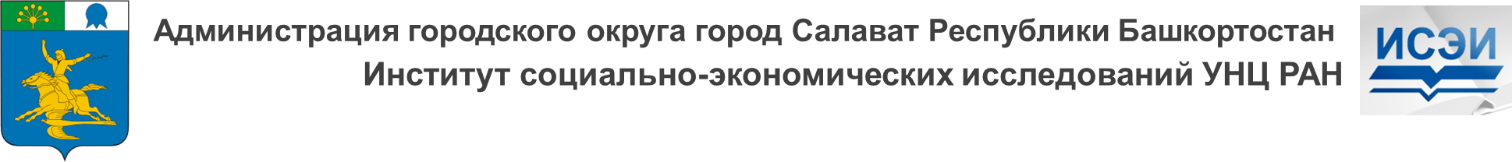 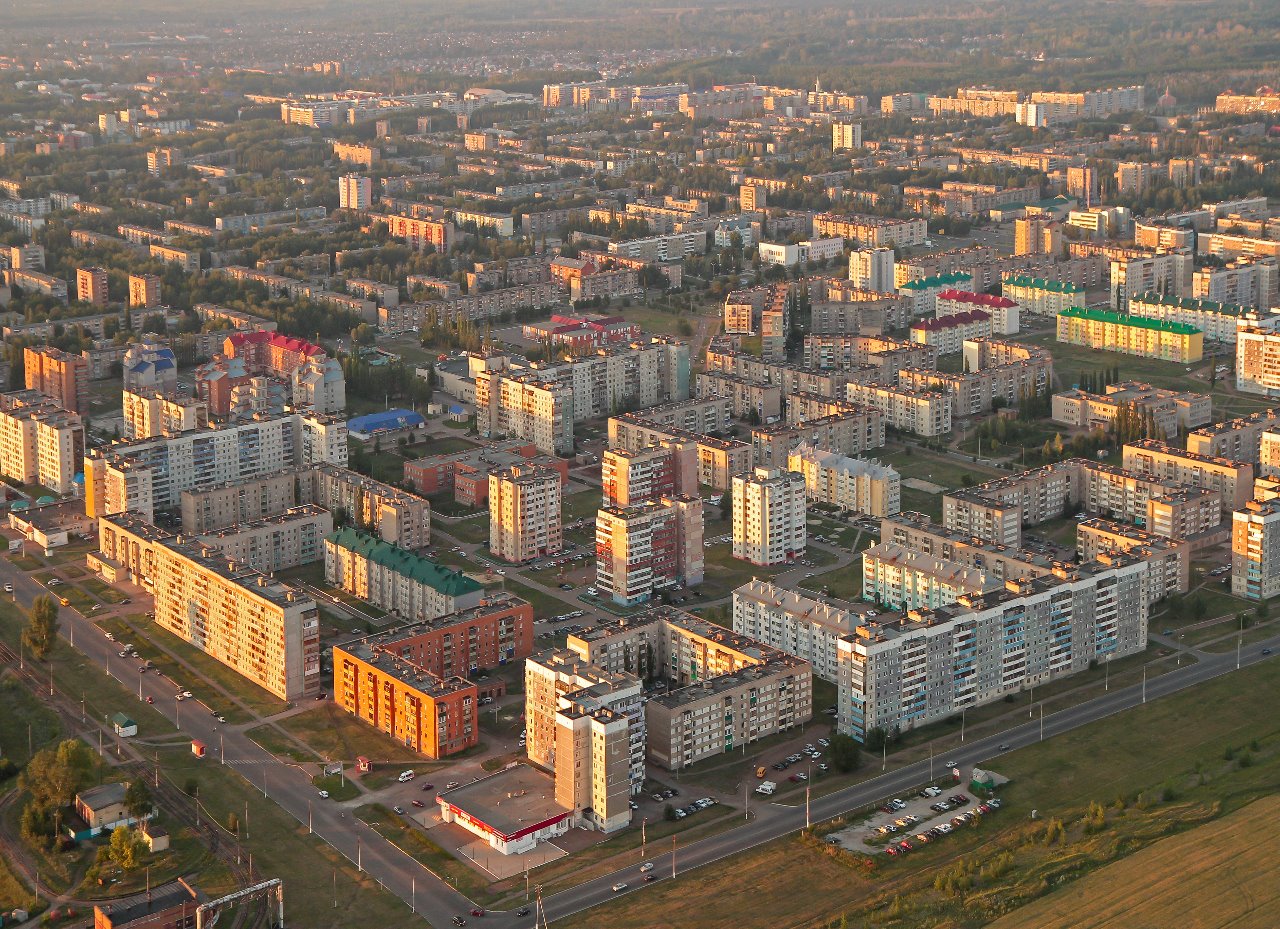 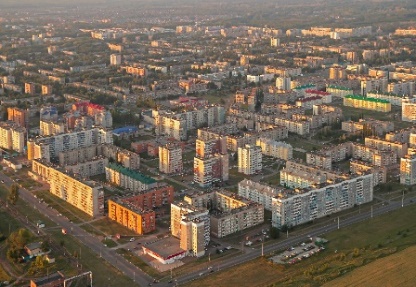 Салават – 2017СОДЕРЖАНИЕВВЕДЕНИЕСтратегия социально-экономического развития городского округа город Салават Республики Башкортостан до 2030 года (далее – Стратегия) является документом, определяющим долгосрочные цели и ожидаемые результаты деятельности местных органов власти, хозяйствующих субъектов и населения по созданию благоприятных условий для устойчивого социально-экономического развития города. Нормативными правовыми документами, определяющими общие принципы и подходы при разработке Стратегии, являются Федеральный закон от 28 июня 2014 г. №172-ФЗ «О стратегическом планировании в Российской Федерации» (далее – Федеральный закон №172-ФЗ) и Закон Республики Башкортостан от 27 февраля 2015 г. №194-з «О стратегическом планировании в Республике Башкортостан».Стратегия согласована с целями, задачами и приоритетами, поставленными Указом Президента РФ №204 от 7 мая 2018 года «О национальных целях и стратегических задачах развития Российской Федерации на период до2024года», в посланиях Президента Российской Федерации Федеральному Собранию РФ и в посланиях Главы Республики Башкортостан Государственному Собранию – Курултаю Республики Башкортостан, а также Стратегией социально-экономического развития Республики Башкортостан на период до 2030 года.            Информационную основу разработки Стратегии составили официальные данные Федеральной службы государственной статистики Российской Федерации, Территориального органа Федеральной службы государственной статистики по Республике Башкортостан, Администрации городского округа город Салават Республики Башкортостан (далее – г. Салават), законодательные и нормативные правовые акты Российской Федерации и Республики Башкортостан, а также информационные данные интервьюирования и анкетирования руководителей хозяйствующих субъектов, Администрации г. Салавата и анкетирования населения города.В результате аналитического этапа осуществлена детальная оценка перспектив, современных проблем и вызовов развитию г. Салавата в сравнении с республиканскими, российскими и международными тенденциями. Осуществлен комплексный анализ социально-экономического развития города, в ходе которого определено место в экономике Республики Башкортостан и Российской Федерации и выделены ключевые проблемы его социально-экономического развития.Идентификация ключевых проблем развития проведена с учетом общероссийских и общереспубликанских тенденций, а также с учетом зарубежного и отечественного опыта стратегического планирования территорий – аналогов со схожими климатическими, экономико-географическими, социально-экономическими условиями развития. В рамках аналитического этапа осуществлен SWOT-анализ, позволивший системно представить сильные и слабые стороны социально-экономического положения города с учетом влияния внешних и внутренних угроз и возможностей развития города.При разработке материалов по обоснованию Стратегии учитывались прогнозы социально-экономического развития и бюджетные прогнозы на среднесрочный и долгосрочный периоды Российской Федерации, Республики Башкортостан и г. Салавата. Стратегия разработана с учетом Методических рекомендаций по разработке стратегий социально-экономического развития муниципальных районов (городских округов) Республики Башкортостан (от 06.08.2018г.) и Методических рекомендаций по разработке стратегии социально-экономического развития субъекта Российской Федерации, плана мероприятий по ее реализации Министерства экономического развития Российской Федерации (далее – Минэкономразвития РФ).Методологической основой разработки Стратегии является конвергенция программно-целевого, проектного и процессного подходов, суть которой заключается в динамическом (процессы согласования интересов, формирования и реализации вектора развития) и статическом (элементы во взаимосвязи) рассмотрении г. Салавата и протекающих в нем процессов функционирования и развития.Посредством использования методологии программно-проектного подхода обеспечена реализация сквозного принципа управления, начиная от определения перечня направлений деятельности города Салавата с учетом интересов его экономических агентов и заканчивая доведением стратегических целей по приоритетным направлениям до конкретных проектов и мероприятий, связанных с исполнителями, ресурсами и потребителями. 1. ХАРАКТЕРИСТИКА ГОРОДСКОГО ОКРУГА ГОРОД САЛАВАТ РЕСПУБЛИКИ БАШКОРТОСТАН, АНАЛИЗ ЕГО ТЕРРИТОРИАЛЬНЫХ И СУБРЕГИОНАЛЬНЫХ ОСОБЕННОСТЕЙ, МЕСТО И РОЛЬ В РАЗВИТИИ РЕСПУБЛИКИ БАШКОРТОСТАН 1.1 КОМПЛЕКСНЫЙ АНАЛИЗ СОЦИАЛЬНО-ЭКОНОМИЧЕСКОГО РАЗВИТИЯ ГОРОДСКОГО ОКРУГА: ВНЕШНИЕ И ВНУТРЕННИЕ УСЛОВИЯ, ВОЗМОЖНОСТИ И УГРОЗЫ.Городской округ город Салават Республики Башкортостан – один из крупных промышленных центров Республики Башкортостан с населением более 153 тыс. человек. Город расположен на юге Башкортостана, на левом берегу реки Белой (приток Камы), в  к югу от Уфы. Протяженность территории города в длину вдоль реки Белой составляет 5,5 км, в ширину (без 116 квартала) – 2,65 км. Город находится на границе трех районов Ишимбайского, Мелеузовского и Стерлитамакского районов.История города тесно связана со строительством нефтехимического комбината №18 (в настоящее время ООО «Газпром нефтехим Салават»). Для этих целей 30 июня 1948 г. был образован поселок, который 7 июля 1949 г. получил статус рабочего поселка, названного в честь башкирского национального героя Салавата Юлаева. 12 июня 1954 г. в соответствии с Указом Президиума Верховного Совета РСФСР рабочий поселок Салават преобразован в город Салават. С 1 января 2006 г. г. Салават приобрел статус городского округа. В г. Салавате расположены крупные предприятия нефтеперерабатывающей и нефтехимической промышленности. Градообразующее предприятие ООО «Газпром нефтехим Салават», до 2011 г. носившее название «Салаватнефтеоргсинтез», выпускает жидкое топливо, спирты бутиловые, полиэтилен высокого давления, азотные удобрения и др. Перерабатывающая мощность комплекса составляет 11,7 млн тонн нефти в год. В г. Салавате находится единственное в России химическое предприятие АО «Салаватский химический завод», производящее ракетное топливо гептил, а также АО «Салаватстекло» – один из крупнейших производителей оконного стекла в России (около 30% рынка).В городе располагаются две тепловые электростанции: Салаватская ТЭЦ мощностью 245 МВт (ООО «Башкирская генерирующая компания») и Ново-Салаватская ТЭЦ мощностью 530 МВт (ООО «Ново-Салаватская ТЭЦ»  – дочернее предприятие ООО «Газпром нефтехим Салават»).В экономике г. Салавата ведущая роль принадлежит обрабатывающей промышленности (рис. 1.1.1).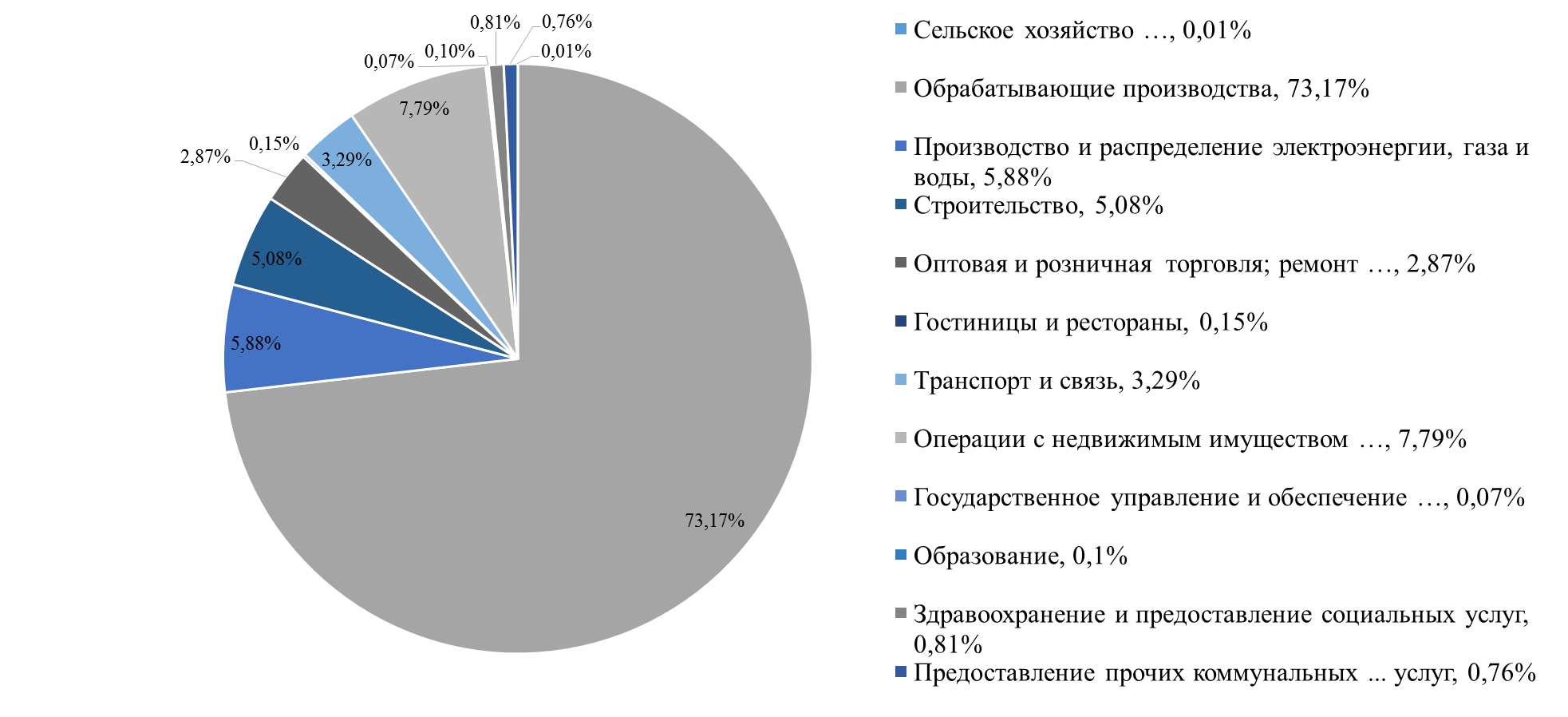 Рисунок 1.1.1. Структура экономики г. Салавата в 2016 г. (по обороту крупных и средних предприятий) Развитие промышленности города определяет вид экономической деятельности – производство кокса, нефтепродуктов, в котором ключевую роль выполняет градообразующее предприятие г. Салавата – ООО «Газпром нефтехим Салават».Город Салават располагается в непосредственной близости к автотрассе федерального значения Р240 Уфа – Оренбург. В городе действует автобусное, трамвайное, железнодорожное сообщение.В г. Салавате функционирует 19 средних общеобразовательных учреждений, в том числе 3 гимназии, 2 лицея, 14 общеобразовательных школ, а также филиал ФГБОУ ВО «Уфимского государственного нефтяного технического университета» (далее – УГНТУ).Для организации культурного досуга жителей города предназначены Салаватский государственный Башкирский драматический театр, культурно-досуговый центр «Агидель», кинокомплекс «Октябрь». Помимо этого, работают историко-краеведческий музей, картинная галерея, централизованная библиотечная система, молодежные клубы, бассейны, спортивно-концертный комплекс «Салават» (ледовый дворец вместимостью 1350 чел.). По результатам анализа состояния и развития экономики, иллюстрационные материалы к которому представлены в приложении 3, можно сделать следующие основные выводы:– в экономике г. Салавата ведущая роль принадлежит промышленности, несмотря на снижение ее доли в 2016 г. относительно 2011 г. на 12,8 процентных пункта (с 91,9% до 79,1%), при увеличении доли строительства, операций с недвижимым имуществом, транспорта и связи;– основной вклад в объемы отгруженной продукции собственного производства г. Салавата вносит ООО «Газпром нефтехим Салават» (более 73%), что свидетельствует о высокой зависимости экономики города от деятельности данного предприятия с повышенными рисками устойчивому социально-экономического развитию, присущим моногородам;– в 2011–2014 гг. в г. Салавате наблюдалась тенденция к росту производства товаров собственного производства. В 2014 г. относительно 2011 г., рост показателя в фактических ценах составил 37,5%, в сопоставимых ценах – 9,9%. В 2015 г. произошло снижение значения показателя с последующей его стагнацией в 2016 г., которое обусловлено, прежде всего, результатами деятельности ООО «Газпром нефтехим Салават»;– балансовая прибыль предприятий и организаций в 2016 г. относительно 2011 г., возросла более чем в 1,8 раза и составила 16,54 млрд руб., что является позитивным моментом в экономическом развитии города. Кризисные явления в экономике в 2014–2015 гг. оказали негативное влияние на финансовое состояние предприятий и организаций г. Салавата. Так, предприятиями и организациями города получены убытки в размере 20,99 млрд руб. в 2014 г. и 5,66 млрд руб. в 2015 г., что обусловлено, в большей мере, итогами деятельности ООО «Газпром нефтехим Салават». Убыточность предприятия в этот период связана с девальвацией рубля при привлечении кредитов в иностранной валюте на реализацию инвестиционных проектов на сумму более 20 млрд руб. Несмотря на сложную финансовую ситуацию, предприятиям обрабатывающей промышленности г. Салавата в 2016 г. удалось кардинальным образом исправить ситуацию и закончить год с рекордными за последние 6 лет показателями прибыли – более 11 млрд руб.;– среднемесячная заработная плата в г. Салавате стабильно выше среднереспубликанского уровня. Имеется тенденция к увеличению разрыва среднемесячной заработной платы города относительно среднереспубликанского уровня (с 18% в 2011 г. до 27% в 2017 г.). Наблюдается устойчивая тенденция к увеличению как фактической, так и реальной заработной платы;– благодаря устойчивому росту заработной платы и платежеспособного спроса населения в г. Салавате имеется тенденция к увеличению оборота розничной торговли (рост в фактических ценах в 2015 г. относительно 2011 г. составил более чем 1,5 раза, в ценах 2011 г. – 11%) и объема реализации платных услуг населению (рост в фактических ценах в 2015 г. относительно 2011 г. составил более чем 1,38 раза, в ценах 2011 г. – 2%);– темпы роста заработной платы в г. Салавате в 2011–2017 гг. стабильно превышали темпы роста производительности труда, за исключением 2014 г. Данная диспропорция усилилась в 2015–2017 гг., что может привести к росту рисков инфляции, снижению мотивации работников к повышению производительности труда, а также уменьшению возможностей для роста объема инвестиций в основной капитал.Промышленный сектор экономики г. Салавата определяет основные тенденции макроэкономических показателей города в силу его доминирования в структуре экономики. В связи с этим для промышленности г. Салавата характерны тенденции, присущие экономике в целом. Вместе с тем имеется ряд особенностей в разрезе обрабатывающей промышленности, производства и распределении электроэнергии газа и воды.Основными тенденциями развития промышленного сектора экономики г. Салавата в 2011–2016 гг. являются:– устойчивый рост производительности труда как по обрабатывающей промышленности, так и по производству и распределению электроэнергии, газа и воды, более чем в 2 раза превышающий среднереспубликанский уровень;– стабильная прибыльность предприятий по производству и распределению электроэнергии, газа и воды вследствие ориентации на внутренний рынок и меньшей зависимости от внешних факторов. С 2015 г. наблюдается тенденция к увеличению прибыли предприятий;– рост объемов промышленного производства по обрабатывающим производствам, за исключением 2015 г., с отставанием от среднего показателя по Республике Башкортостан. Снижение объемов производства в этот год связано, прежде всего, с необходимостью переориентации производства градообразующего предприятия г. Салавата ООО «Газпром нефтехим Салават» с темных нефтепродуктов на переработку газового конденсата, обусловленного изменениями законодательства Российской Федерации.Ключевыми проблемами развития промышленного сектора экономики города являются:– дефицит финансовых ресурсов на обновление основных фондов и погашение кредиторской задолженности;– дефицит высококвалифицированных специалистов и рабочих, вследствие оттока трудоспособного населения из города и, прежде всего, молодежи;– снижение объемов производства вследствие влияния неблагоприятных факторов внешней среды (возрастания тарифов на экспорт промышленной продукции, девальвация рубля и др.).Инвестиционная ситуация в г. Салавате формируется на основе следующих тенденций:– опережение темпов роста объемов инвестиций по г. Салавату в сравнении с уровнем по республике в целом. Это обеспечило увеличение доли г. Салавата за период 2011–2016 гг. в общем объеме инвестирования по республике в целом с 5,9% до 18,2%. В реальном исчислении темпы прироста составили 307,7% при значении в 26,6% по Республике Башкортостан в целом;– сохранение лидирующих позиций в республике по объему инвестиций в основной капитал на душу населения как за счет всех источников финансирования, так и по объему инвестиций, использованных предприятиями и организациями. Удельный объем инвестиций в основной капитал за счет всех источников по г. Салавату в 2016 г. в 4,8 раза превысил среднереспубликанский уровень, что свидетельствует о формировании г. Салавата как нового (второго) полюса притяжения инвестиций в республике (наряду с г. Уфа);– рост объемов и доли собственных средств в структуре инвестиций в основной капитал хозяйствующих субъектов. Доля собственных средств увеличилась с 16,6% в 2011 г. до 43,9% в 2016 г., что в абсолютном выражении составило 1 233,3 млн руб. и 25 915,1 млн руб., соответственно. В то же время данная тенденция не носит устойчивый характер и в 2017 г. проявляются признаки возврата к прежней структуре с преобладанием привлеченных средств;– формирование низкого, относительно других городских округов республики, удельного объема и доли бюджетных средств в структуре инвестиций хозяйствующих субъектов. За исследуемый период г. Салават имел самую низкую долю бюджетных инвестиций среди городских округов, которая практически не изменилась, и по итогам 2016 г. составила 1,2% (в 2011 г. 1,1%), что существенно ниже среднереспубликанского уровня. Данное обстоятельство, с одной стороны, обусловливает низкие удельные значения данного показателя, особенно по линии республиканского бюджета, с другой, свидетельствует о наличии резервов по привлечению ресурсов из бюджетных средств вышестоящих уровней.Ключевыми проблемами в инвестиционной сфере г. Салавата являются:– нестабильная динамика объемов инвестирования хозяйствующих субъектов г. Салавата, обусловленная низкой диверсификацией как по источникам (структурный сдвиг в сторону заемных средств), так и в разрезе субъектов инвестирования (зависимость от инвестиционных планов нескольких градообразующих предприятий);– низкий уровень задействования бюджетных инвестиций, особенно из республиканского бюджета, как альтернативного кредитам банков источника финансирования инвестиционных проектов города;– недостаточная проработанность стратегического планирования инвестиционной сферы города, в том числе в области прогнозирования параметров инвестиционного развития г. Салавата, требующая повышения уровня взаимодействия Администрации г. Салавата с бизнес-сообществом города.Развитие строительного комплекса г. Салавата характеризуется следующими результатами: – в 2011–2013 гг. имела место тенденция к росту работ, выполненных по виду деятельности «Строительство», более чем в 4 раза. Начиная с 2014 г. наблюдается тенденция к снижению объемов строительно-монтажных работ, но, несмотря на это, по данному показателю г. Салават стабильно занимает 
2-ое место в регионе, уступая столице республики г. Уфе; – в 2011–2016 гг. росли объемы ввода в действие жилых домов, за исключением 2015 г., в котором отмечено снижение показателя на 14% по сравнению с 2014 г. Также имеется тенденция роста объемов ввода в действие объектов социально-культурной сферы за счет всех источников финансирования. Несмотря на тенденцию роста объемов ввода жилья г. Салават в 2011–2016 гг. уступал большинству городов Республики Башкортостан по данному показателю, что проявляется как в абсолютных, так и в удельных величинах;– расширение использования инновационных технологий строительства и новейших материалов строительными организациями города, снижающих себестоимость строительства, сроки ввода объектов в эксплуатацию и повышающих качество строительно-монтажных работ;– устойчивое развитие местных строительных организаций, занимающихся строительством как жилья, так и производственных объектов;– наличие перспектив кластеризации строительного бизнеса, обусловленное качеством местной сырьевой базы, инвестиционной возможностями градообразующего предприятия ООО «Газпром нефтехим Салават», достаточно большое количество организаций, производящих различные строительные и химические материалы, а также занимающихся строительством объектов производственного и непроизводственного назначения, в г. Салавате; – рост изношенности (до 60–70%) производственных мощностей большинства действующих предприятий промышленности строительных материалов, что характерно для многих аналогичных субъектов строительного бизнеса РФ.В качестве положительных тенденций развития потребительского рынка следует выделить: – активное развитие сетевого ритейла, появление на рынке города, крупных розничных сетей, магазинов различного формата, а также открытие предприятий шаговой доступности и мелкооптовой торговли (в 2016 г. по сравнению с 2011 г. количество магазинов увеличилось на 64 ед., супермаркетов на 12 ед., минимаркетов на 18 ед., неспециализированных непродовольственных магазинов на 28 ед., специализированных продовольственных магазинов на 8 ед.);– рост объема реализации продовольственных товаров. В 2015–2016 гг. наметилась тенденция к превышению значения данного показателя относительно среднего уровня по городским округам Республики Башкортостан (в 2016 г. – более чем на 1 млн руб.);–	сохранение положительной динамики в сфере потребительского рынка по количеству созданных рабочих мест (общая численность занятых в сфере потребительского рынка г. Салавата стабильно превышает 5,0 тыс. чел.);–	увеличение количества баров и ресторанов (на 17 объектов), а также общедоступных столовых (на 6 объектов). В качестве положительного момента также следует отметить сокращение отставания от среднего уровня по городским округам Республики Башкортостан по показателю оборота общественного питания на душу населения (с 1,9 раза в 2011 г. до 1,5 раза в 2016 г.);–	рост числа предприятий бытового обслуживания населения (в первую очередь, за счет открытия новых бань и душевых – 11 ед.; ритуальных салонов – 4 ед.; предприятий, предоставляющих прочие услуги бытового характера – 21 ед.);–	снижение неорганизованной и неконтролируемой торговли.В числе отрицательных тенденций развития потребительского рынка можно выделить: сохранение низких конкурентных позиций города, относительно городских округов Республики Башкортостан по основным показателям развития потребительского рынка: обороту розничной торговли (7 место), объему бытовых услуг населению (6 место), обороту общественного питания (6 место). В целом уровень развития потребительского рынка г. Салавата не соответствует имеющемуся социально-экономическому потенциалу города (наличию населения с высоким уровнем доходов) и позволяет сделать предположение о том, что жители г. Салавата предпочитают тратить деньги в других (соседних) городах Республики Башкортостан. Такая ситуация определяет необходимость переориентации потребителей на внутренний рынок, повышения привлекательности городских объектов торговли, общественного питания и бытового обслуживания.Ключевыми проблемами развития потребительского рынка являются:– нехватка предприятий оптовой торговли. Имеющиеся объекты (16 предприятий с площадью более 20 тыс. кв. м) не удовлетворяют существующие потребности, и, как следствие, обуславливают низкий уровень развития оптового товарооборота;– низкая представленность непродовольственных отечественных товаров на потребительском рынке города;– дефицит предприятий общественного питания, ориентированных на широкие слои населения (со средними доходами), а также отдельные возрастные и специфические группы;– нехватка предприятий бытового обслуживания по отдельным видам услуг (в городе лишь 5 предприятий химической чистки и крашения и 7 прачечных, что меньше, чем в большинстве городских округов Республики Башкортостан);– относительно низкий уровень заработный платы на предприятиях сферы потребительского рынка (на предприятиях оптовой и розничной торговли на 46%, в гостиницах и ресторанах на 83% ниже среднего уровня по городу).Сильными сторонами развития МСП г. Салавата являются:– прирост среднесписочной численности работников МСП в расчете на одно предприятие с 3,01 чел. в 2013 г. до 4,81 чел. в 2015 г., что выше среднего значения по Российской Федерации на 1,21 чел.; – активное развитие инфраструктуры поддержки деятельности малых и средних предпринимателей города в рамках деятельности Ассоциации предпринимателей и Союза предпринимателей г. Салавата, АНО Бизнес-центра «Юг Башкортостана», Клуба предпринимателей «Новое поколение»;                                                      – значимая финансовая поддержка малого и среднего бизнеса города, в том числе за счет активов республиканских организаций, образующих инфраструктуру поддержки субъектов МСП (11 млрд руб. выделенных средств за 2011–2015 гг.).Слабыми сторонами развития малого и среднего бизнеса г. Салавата являются:– низкая доля субъектов МСП в расчете на 1000 человек населения по сравнению со среднероссийским и республиканским значениями: г. Салават – 27,6 ед., Республика Башкортостан – 31,0 ед., Российская Федерация – 39,0 ед. (по состоянию на 2016 г.);– значимое снижение количества субъектов МСП за период 
2011–2016 гг. – на 11,1% (с 4826 ед. в 2011 г. до 4345 ед. – в 2016 г.). Наибольшее падение зафиксировано по численности средних предприятий города (на 14,3%);– снижение доли налоговых поступлений от деятельности МСП на 6,3 п.п. за период 2012–2016 гг. (с 17,3% до 11,0%); – сохранение отраслевой структуры экономической деятельности субъектов МСП на протяжении 2011–2015 гг. с преобладанием сферы торговли (42%); – отсутствие у субъектов МСП города инновационной, высокотехнологичной продукции;– слабая развитость социального бизнеса. По результатам анализа инновационной деятельности г. Салавата можно сделать следующие основные выводы: город занимает 1-ое место в региональном рейтинге по объему произведенных инновационных товаров, услуг и работ (80,2 млрд руб. или 66% от объема отгруженной инновационной продукции собственного производства в 2016 г.), что обусловлено положительной динамикой инновационной деятельности одного из ведущих нефтехимических комплексов России – ООО «Газпром нефтехим Салават» (рост за 2011–2016 гг. составил 340%, с 2,3 до 80,2 млрд руб.);по удельному значению объема инновационной продукции на душу населения г. Салават занимает лидирующие позиции среди муниципальных районов и городских округов Республики Башкортостан – 521 тыс. руб./чел., данный показатель в 2016 г. в 20 раз выше, чем в г. Уфе (26 тыс. руб./чел.) и в 17 раз выше, чем в среднем по Республике Башкортостан (30 тыс. руб./чел.);стабильный рост затрат на технологические инновации – за 2011–2016 гг. они выросли в 2,5 раза. Доля затрат на технологические инновации в общем объеме отгруженной продукции за этот период также выросла: с 4% до 9%. По затратам на технологические инновации на г. Салават приходится почти 2/3 затрат республики на производство инновационной продукции (59%) и эффективность этих затрат (в части оотношения объема производимой инновационной продукции к соответствующим затратам) значительно выше среднереспубликанского уровня;  изменение структуры затрат на технологические инновации. Если в 2011 г. 63% затрат приходилось на собственные средства предприятий, к 2016 г. 93% составили привлеченные средства (кредиты банков, заемные средства других организаций), 4% средства федерального бюджета и всего 3% собственных средств предприятий, что обусловлено изменениями в экономике России в 2013 г.;основной вклад в производство инновационной продукции собственного производства города вносит ООО «Газпром нефтехим Салават»;результаты опроса предпринимателей определили причины, препятствующие разработке и внедрению инноваций на предприятиях города: на первом месте респонденты обозначили недостаточность финансовых средств (63% опрошенных); на втором месте оказалась недостаточность соответствующих кадровых ресурсов (23% опрошенных), большинство опрошенных предприятий города нуждаются в высококвалифицированных кадровых ресурсах, укомплектованность штата ими составляет всего 26%.Ключевыми проблемами развития инновационной деятельности г. Салавата являются:недостаточный объем бюджетных и собственных средств предприятий для инвестиций как непосредственно в инновационную сферу, так и в традиционные отрасли, что определяет невысокий уровень их инновационной активности;низкая доля высококвалифицированных кадровых ресурсов, способных к выполнению прикладных и фундаментальных исследований для развития инновационной деятельности; отсутствие связи большинства предприятий с образовательными учреждениями (недостаток в информации о новых технологиях, о рынках сбыта, а также потребность в квалифицированном персонале);низкий спрос на технологические инновации со стороны предприятий малого и среднего бизнеса;отсутствие приоритетов инновационного развития города.В сфере демографического развития сформировались следующие тенденции: сокращение рождаемости (с 12% в 2011 г. до 11,2% в 2016 г.) и рост смертности (с 12,5% в 2011 г. до 12,9% в 2016 г.), обусловливающие естественную убыль населения за 2011–2016 гг. с -0,5 чел. на 1000 чел. населения до -1,7 чел. Сложившаяся тенденция привела к снижению численности постоянного населения города с 156,1 тыс. чел. до 153,97 чел., или на 1,4%;уровень рождаемости и смертности в г. Салавате остается ниже среднего уровня по Республике Башкортостан и Российской Федерации. Данная тенденция носит неустойчивый характер – в 2016 г. уровень смертности в г. Салавате достиг республиканского и российского уровня;уменьшение доли трудоспособного населения в общей численности населения (с 62,9% в 2011 г. до 58,6% в 2016 г.) при более высоких ее значениях по Республике Башкортостан и Российской Федерации (на конец 2016 г. в г. Салавате – 58,6%, в Республике Башкортостан – 57,3%, в Российской Федерации – 57,5%);сокращение доли женщин в репродуктивном возрасте (15–49 лет) в их общей численности с 54,0% в 2011 г. до 45,4% в 2016 г.;устойчивое сокращение числа браков (с 7,9 ед. в 2011 г. до 6,9 ед. на 1000 чел. населения в 2016 г.) при снижении числа разводов (с 3,8 ед. в 2011 г. до 3,6 ед. на 1000 чел. населения в 2016 г.) до уровня ниже среднего по Республике Башкортостан и Российской Федерации;– миграционный отток населения в период 2011–2016 гг. Миграционный прирост наблюдался лишь в 2014 г. (7,3 чел. на 1000 чел. населения) за счет мигрантов из стран СНГ (преимущественно с Украины). В 2016 г. миграционная убыль составила 3,5 чел. на 1000 чел. населения.Ключевыми проблемами демографического развития г. Салавата являются:ежегодный миграционный отток населения в увязке с естественной убылью населения, приводящие к устойчивому сокращению численности населения;увеличение демографической нагрузки на трудоспособное население (с 589 до 705 чел. на 1000 чел. трудоспособного населения или на 25,2%);ежегодное сокращение репродуктивного потенциала населения;деградация института семьи и брака, характеризующаяся более низкими показателями брачности населения, чем в Республике Башкортостан и Российской Федерации).В числе основных тенденций развития рынка труда г. Салавата 
в 2011–2016 гг. отмечены:сокращения численности трудоспособного населения на 8% на фоне роста численности населения моложе и старше трудоспособного возраста, соответственно на 9% и 11%;уменьшение среднесписочной численности работников организаций и предприятий  практически по всем видам экономической деятельности на 7% (рост среднесписочной численности работников наблюдался лишь в строительстве – на 14% и сфере торговли, ремонта автотранспортных средств и бытовой техники – на 23%. Наиболее существенное снижение произошло в сельском и лесном хозяйстве, охоте – в 5 раз);рост фонда заработной платы, осуществляющийся при снижении численности работников, рост производительности труда. Обратная тенденция наблюдается лишь в строительстве (на 72%) и сфере торговли, ремонта автотранспортных средств и бытовой техники (на 65%). Наибольшее увеличение, кроме указанных, произошло также в обрабатывающем производстве (на 69%), но уже на фоне сокращения среднесписочной численности работников на 5%;уменьшение количества несчастных случаев на производстве. В 2015 г. по сравнению с 2011 г. оно составило 44%. При этом сохраняется наличие случаев производственного травматизма со смертельным исходом.Ключевыми проблемами в сфере занятости в период с 2011 по 2016 гг. являются:снижение занятости по всем видам экономической деятельности, кроме сферы строительства и сферы торговли, ремонта автотранспортных средств и бытовой техники. Наибольшее снижение занятости отмечено в сфере сельского хозяйства, охоты и лесного хозяйства;наличие случаев производственного травматизма со смертельным исходом.К положительным тенденциям в сфере здравоохранения г. Салавата можно отнести:– снижение младенческой смертности на 40% в период 2014–2016 гг.;– уменьшение числа лечебно-профилактических организаций города в период 2014–2016 гг. с 11 до 4 в связи с их реорганизацией, в соответствии с распоряжением Правительства Республики Башкортостан. В настоящее время все учреждения функционируют в качестве структурных подразделений ГБУЗ РБ ГБ г. Салават;– снижение числа медицинских организаций, оказывающих амбулаторно-поликлиническую помощь населению более, чем в 1,5 раза в период 2015–2016 гг. (с 5 ед. до 3 ед.) за счет реорганизации путем их присоединения;– рост уровня первичной заболеваемости населения за период 
2011–2016 гг. на 4,4% (с 780,3 чел. на 1000 населения в 2011 г. до 814,3 чел. в 2015 г.), свидетельствующей о повышении качества работы первичного звена, своевременной выявляемости заболеваний на ранних стадиях, в том числе за счет открытия Центра здоровья, проведения диспансеризации взрослого населения, профилактических медицинских осмотров, медицинских осмотров несовершеннолетних и т.д.;увеличение числа больничных коек в расчете на 10 тыс. населения за 2011–2016 гг. на 45 коек (6%). снижение обеспеченности врачами на 10 тыс. населения за 5 лет на 5,4% (с 2011–2015 гг. – с 35 чел. до 33,1). В 2015–2016 гг. в системе здравоохранения города наблюдался дефицит врачей, составивший в . 30,9% от установленной нормы, утвержденной приказом Министерства здравоохранения РФ от 26.06.2014 г. № 322 «О методике расчета потребности во врачебных кадрах», а в . – 26,7%;низкая обеспеченность средним медицинским персоналом. В 2016 г. в г. Салавате насчитывалось 76,8 чел. сотрудников медицинских учреждений из числа среднего медицинского персонала на 10 тыс. населения. Для сравнения: в Республике Башкортостан – 98,6 чел., в Российской Федерации – 88,2 чел. отток врачей и среднего медицинского персонала в частный сектор, оказывающий платные медицинские услуги населению (численность врачей в негосударственных лечебно-профилактических учреждениях города к 2013 г. возросла на 2,1% по сравнению с 2011 г., среднего медицинского персонала – на 7,5%).По данным социологического исследования, проведенного среди населения г. Салавата, были обобщены следующие проблемные аспекты в деятельности медицинских учреждений:91,3% опрошенных ответили, что им приходилось сталкиваться с очередями в медицинских учреждениях;86% указали на невозможность попасть на прием в удобное время;85,1% респондентов в числе проблем, существующих в медицинских учреждениях города, выделили отсутствие нужных специалистов;72% оплачивали услуги медучреждений, которые должны предоставляться бесплатно;71,5% указали на невнимательное отношение медработников;68,5% опрошенных ответили, что им приходилось мириться с плохой организацией работы регистратуры, 68,3% – с недостатком информации о работе специалистов, 54,4% – с опозданиями, нерегламентированными перерывами в работе медработников.В системе дошкольного и общего образования в г. Салавате в 2011–2016 гг. сложились следующие положительные тенденции:рост числа мест в организациях, осуществляющих образовательную деятельность по программам дошкольного образования с 8053 ед. до 9056 ед.;рост численности воспитанников в организациях, осуществляющих образовательную деятельность по образовательным программам дошкольного образования с 7513 чел. до 8749 чел.;рост охвата детей в возрасте от 1–6 лет в дошкольных образовательных организациях (в % от численности детей) по городским округам Республики Башкортостан с 76,4% в . до 78,9% в .;рост среднемесячной номинальной начисленной заработной платы работников дошкольных образовательных организаций с 9 214,5 до 16556,2). В реальном выражении заработная плата выросла с 9 214,5 руб. до 10685 руб.;рост численности учащихся  в общеобразовательных организациях на 1% – с 13633 чел. до 13784 чел., или на 151 человека;рост доли детей в возрасте 5–18 лет, получающих услуги по дополнительному образованию в организациях различной организационно-правовой формы и формы собственности, на 1%; рост доли  выпускников, поступивших в учебные заведения на 1% – с 85% до 86%;рост доли выпускников общеобразовательных организаций, успешно сдавших ЕГЭ по русскому языку и математике с 99,1% выпускников до 99,6%;рост среднемесячной номинальной начисленной заработной платы работников в общеобразовательных организациях с 12715,8 руб. до 22150,7 руб., рост среднемесячной реальной заработной платы с 12715,8 руб. до 14296 руб.Основной проблемой дошкольного и общего образования является сокращение расходов бюджета муниципального образования на общее образование в расчете на 1 обучающегося с 29,7 тыс. руб. в . до 11,3 тыс. руб. в .  Особого внимания заслуживает проблема миграции выпускников, уехавших учиться в другие регионы (рост на 2% за анализируемый период), во многом обусловленная сокращением числа профессиональных образовательных организаций в городе.Инфраструктура культуры, искусства и досуга г. Салавата представлена широкой сетью различных организаций, включающей централизованную библиотечную систему, подключенную к сети Интернет, а также историко-краеведческий музей, Салаватский государственный башкирский драматический театр, Парк культуры и отдыха, художественную и музыкальную школы и др., удовлетворяющих разнообразные потребности населения. Развитие сферы культуры и искусства в г. Салавате характеризуется следующими основными тенденциями:рост охвата населения деятельностью учреждений сферы культуры, искусства и досуга, о чем свидетельствует ряд показателей, в частности, в 2011–2016 гг. произошло увеличение на 35,7% удельного веса населения, участвующего в культурно-досуговых мероприятиях. Работа с молодым поколением также характеризуется позитивной динамикой – растет доля детей, привлекаемых к участию в творческих мероприятиях с целью выявления и поддержки юных талантов (с 1% до 7%). Наблюдается некоторое повышение интереса населения к деятельности историко-краеведческого музея, что выразилось в росте показателя посещаемости на 1 жителя в год с 0,156 до 0,188 за анализируемый период;									 Рисунок 1.1.2Доля детей, привлекаемых к участию в творческих мероприятиях в целях выявления и поддержки юных талантов, в общей численности детей, проживающих в городском округе, %увеличение разнообразия событийной составляющей культуры, включающее проведение: конкурсов, фестивалей, концертов, праздников, выставок. За анализируемый период число культурно-досуговых мероприятий выросло с 1 448 до 1 591 в год. Повышение уровня охвата населения и числа проводимых мероприятий сопровождается ростом качественной составляющей, о чем свидетельствует значение показателя удовлетворенности населения качеством предоставляемых услуг в сфере культуры, выросшее с 68% до 79%;  Рисунок 1.1.3Уровень удовлетворенности населения городского округа город Салават качеством предоставления муниципальных услуг в сфере культуры и искусства, %увеличение финансирования отрасли, включая рост как общих расходов бюджета городского округа, так и повышение уровня заработной платы работников отрасли. Доля расходов бюджета на культуру и кинематографию в общих расходах выросла с 1,9% (35758,81 тыс. руб. в 2011 г.) до 3,83% (72254,18 тыс. руб. в 2016 г.), среднемесячная номинальная начисленная заработная плата работников муниципальных учреждений культуры и искусства – с 7,51 тыс. руб. до 17,61 тыс. руб. (2016г)В городе существуют условия для поддержки и развития самодеятельного и профессионального творчества, а также для получения дополнительного образования, включая художественное и музыкальное направления. На базе действующих учреждений культуры работают 79 коллективов, представляющих город на республиканском и всероссийском уровне.  Ключевые проблемы в сфере развития культуры:уровень финансирования недостаточный для полноценного материально-технического оснащения учреждений культуры, проведения ремонта существующих и строительства новых учреждений;- необходимо увеличить число обучающихся в учреждениях дополнительного образования до 2710 человек (11,8%), что возможно благодаря строительству новой школы;необходимость проведения масштабной модернизации материально-технической базы учреждений, включающее обновление технической оснащенности, проведение ремонта, внедрение в работу информационных технологий и т.д.Основные тенденции развития в 2011–2016 гг. сферы физической культуры и спорта в г. Салавате:отсутствие изменения количества спортсооружений (с 329 ед. до 330 ед.), среди которых на . действовали 157 плоскостных сооружений, 134 спортивных зала, 8 бассейнов;рост доли населения, систематически занимающегося физической культурой и спортом с 22,68% до 32,95%, а также доли обучающихся, систематически занимающихся физической культурой и спортом в их общей численности с 65,2% до 74,38%. повышение доли инвалидов и лиц с ограниченными возможностями, систематически занимающихся физической культурой и спортом с 6,0% до 14,7%. Рост охвата различных категорий населения занятиями физической культурой и спортом свидетельствует о досрочном достижении значений целевых показателей, предусмотренных муниципальной программой «Развитие физической культуры и спорта в городском округе город Салават Республики Башкортостан»;систематическая работа по подготовке спортсменов. За период 2011–2016 гг. подготовлены 1 мастер спорта международного класса, 80 мастеров спорта России, 310 кандидатов в мастера спорта;рост числа мероприятий (с 415 до 428 ед.) и количества участников спортивно-массовых и физкультурно-оздоровительных мероприятий (с 40252 ед. до 52141 ед.).Среди ключевых проблем, характеризующих состояние сферы физической культуры и спорта, можно назвать следующие: недостаток спортивных сооружений, а также их недостаточная материально-технической оснащенность, дефицит современного спортивного оборудования и инвентаря, средств на проведение ремонтных работ, кадрового обеспечения и др.;традиционно низкий уровень финансирования отрасли, не позволяющий вести строительство и вводить в эксплуатацию новые объекты спортивной инфраструктуры, развивать культивируемые виды спорта и обеспечивать подготовку и участие спортсменов в соревнованиях различного уровня. По результатам анализа развития социальной защиты населения можно сделать следующие позитивные выводы:–	функционирует учреждение социального обслуживания для граждан пожилого возраста и инвалидов, обслуживающее 130 чел., и два отделения социального обслуживания на дому; –	средний размер назначенных пенсий выше среднереспубликанского уровня, а также выше, чем в городах республики, за исключением г. Уфы (в г. Салавате – 12529,6 руб., г. Уфе – 12637,8 руб. в 2015 г.). В числе негативных тенденций социальной защиты населения в 2011–2016 гг.  можно выделить:–	уменьшение числа семей, получающих ежемесячное пособие на детей на 10%, пособие по уходу за ребенком на 3%, единовременное пособие при рождении ребенка на 4%;–	рост числа малоимущих семей, получающих социальное пособие на детей на 8% и многодетных семей, дети которых обучаются в общеобразовательных школах – на 11%. Увеличение слабозащищенных и малоимущих семей с детьми;–	рост числа семей, получающих пособие по уходу за ребенком-инвалидом на 7%. Распространение инвалидизации среди населения;–	рост числа получателей социального пособия, материальной помощи в трудной жизненной ситуации на 25% и субсидии на оплату жилья и коммунальных услуг на 32%. Увеличение малоимущих и бедных слоев населения.Основными проблемами развития сферы социальной защиты населения г. Салавата являются: –	недостаточный размер пособий и натуральных льгот семьям с детьми;–	низкая адресность;–	отсутствие баланса между категориальной и адресной системами социальной поддержки;–	значительный размер доля работающих пенсионеров (19,4%), превышающий среднереспубликанский уровень;–	присутствие иждивенческого настроения у населения, а также отсутствие у некоторых граждан заинтересованности в улучшении собственного благосостояния;–	незначительный учет нужд занятого малоимущего населения системой мер поддержки.По результатам анализа эффективности молодежной политики можно выделить следующие сильные ее стороны:–	рост численности молодых людей, задействованных в общественной, волонтерской и политической деятельности. Доля детей, подростков и молодежи, вовлеченных в деятельность детских и молодежных общественных объединений возросла на 10,4%; доля молодежи, вовлеченной в добровольческую (волонтерскую) деятельность, увеличилась на 5%; а доля молодых людей, участвующих в реализуемых программах поддержки талантливой молодежи – на 16,98%. Заметно возросло количество молодых людей, посещающих учреждения молодежной политики на постоянной основе (с 326 до 390 чел.);–	увеличение доли молодых людей, занятых предпринимательской деятельностью, в общем числе предпринимателей городского округа. За последние 6 лет доля молодых предпринимателей увеличилась на 14%;–	увеличение суммы средств, выделяемых на молодежную политику из местного бюджета. По отношению к 2011 г. рост составил более, чем в 200%;Наиболее острыми проблемами в молодежной среде г. Салавата, подтвержденными как статистическим показателями, так и результатами Социологического опроса, являются: –	сокращение численности молодежи, обусловленное не только общероссийскими тенденциями, но и преобладанием числа выбывших над прибывшими гражданами (в период с 2011 по 2016 гг. численность населения в возрасте от 14 до 30 лет сократилась на 15%);–	недостаточная развитость городской инфраструктуры для полноценной культурной жизни молодого поколения. Согласно результатам опроса, молодежь в значительной степени беспокоят такие аспекты, как недостаток супермаркетов, торговых комплексов, магазинов, аптек, рынков (92% от опрошенной молодежи), недостаток стадионов, спортплощадок, бассейнов (64% от опрошенной молодежи), неразвитая индустрия досуга (51% от опрошенной молодежи);–	невысокий уровень доверия молодого поколения к муниципалитету (полностью доверяет муниципалитету 5,9% от опрошенной молодежи);–	негативное влияние различных форм девиаций, наблюдаемых в городе, на социальное самочувствие молодежи;–	неудовлетворительный уровень общественной безопасности:–	опасность роста социальной фрустрации в молодежной среде и желание уехать из города. Положительные тенденции в области обеспечения безопасности жизнедеятельности населения г. Салавата в 2011–2016 гг.:–	статистическая устойчивость показателей по борьбе с преступностью в соотношении с данными по Республике Башкортостан и уменьшение общего числа преступлений на 43,4%;–	 отсутствие зарегистрированных фактов террористической деятельности;–	общее ослабление наркоэкспансии;–	общее снижение тяжести зарегистрированных преступлений в общественных местах за тот же период, сохранение позиций в 2015 г. и 2016 г. (+2,3%) на фоне утяжеления состава деяний по республиканским показателям (+25,3%);–	лидирующие на уровне республики позиции по совершенствованию нормативной правовой базы в вопросах гражданской обороной, чрезвычайных ситуаций и ликвидации последствий стихийных бедствий;–	сокращение числа техногенных пожаров и связанных с ними фактов гибели людей со 168 чрезвычайных ситуаций до 126 ед.;–	отсутствие введения режима «Чрезвычайная ситуация» за рассматриваемый период.Отрицательные тенденции в области обеспечения безопасности жизнедеятельности населения г. Салавата в 2011–2016 гг.:– проблема краж в общественных местах (25% в общей массе совершенных деяний); – ухудшение ситуации на дорогах (в 2016 г. по сравнению с 2011 г. рост числа фактов дорожно-транспортных происшествий на 21,9%, количество раненых и погибших в результате таких происшествий – на 24,6% и 160% соответственно);– увеличение числа погибших по результатам проведенных аварийно-спасательных и поисково-спасательных работ на 14,5%; – недостаточность профилактических мероприятий в области гражданской обороны, защиты населения и территорий от чрезвычайных ситуаций, пожарной безопасности и безопасности людей на водных объектах.По безопасности жизнедеятельности, характеризуемой показателями уровня преступности на территории г. Салавата, а также по обеспечению безопасности граждан в вопросах гражданской обороной, чрезвычайных ситуаций и ликвидации последствий стихийных бедствий город является безопасным для жизни граждан, несмотря на существующие сложности. По обобщенным данным выделены следующие тенденции качества жизни населения:–	положительная, однонаправленная с республиканской, тенденция увеличения уровня доходов населения города. Сохранение 2-го места среди всех городских округов Республики Башкортостан по качеству жизни населения, оцениваемого в разрезе блока «Труд и благосостояние» населения;–	значительное снижение уровня безработицы за рассматриваемый период, обусловленное проведением политики оптимизации рабочих мест и активной работой ГКУ Центр занятости населения г. Салавата по профессиональной ориентации населения;–	отсутствие задержки заработной платы работникам предприятий и организаций города;–	рост доходов от ведения предпринимательской деятельности в структуре доходов населения, что рассматривается в качестве положительного результата пропаганды предпринимательской деятельности в городе;–	существенное увеличение охвата детей дошкольными образовательными учреждениями, размером выше среднереспубликанского уровня.Ключевые проблемы г. Салавата в сфере качества и уровня жизни населения:–	ухудшающееся положение города в области демографического благополучия населения, преимущественно, из-за миграционного оттока населения;–	последнее среди всех городских округов Республики Башкортостан место по качеству экологической среды, обусловленное постоянным ростом количества выбросов, снижением объемов улавливания и обезвреживания загрязняющих атмосферу веществ на протяжении 2011–2015 гг.Иллюстративные материалы к стратегическому анализу развития человеческого капитала и социальной сферы представлены в приложении 4.По эффективности деятельности органов МСУ г. Салавата, иллюстративные материалы к которому представлены в приложении 5, можно выделить следующие позитивные тенденции: – повышение рейтинга города среди городских округов республики по результатам мониторинга эффективности органов МСУ: по итогам 2016 г. город занял 1-ое место (в 2011–2013 гг. занимал места в нижней части рейтинга); – повышение качества решений, принимаемых представительным органом (Советом г. Салавата), увеличение результативности правотворческой деятельности (несмотря на то, что за период 2011–2016 гг. число проведенных заседаний снизилось на 63,6%, число принятых на них решений выросло на 83,3%); – сохранение высоких значений отдельных показателей эффективности деятельности органов МСУ в сравнении с другими городскими округами республики по следующим показателям: объем инвестиций в основной капитал в расчете на 1 жителя (2011–2016 гг.), уровень заработной платы работников крупных и средних предприятий и некоммерческих организаций (2012–2016 гг.), расходы бюджета муниципального образования на общее образование в расчете на 1-го обучающегося в муниципальных общеобразовательных учреждениях (2013–2016 гг.), доля налоговых и неналоговых доходов местного бюджета в общем объеме собственных доходов бюджета (2012–2016 гг.), общий объем расходов бюджета на содержание работников органов МСУ в расчете на одного жителя (2012– 2016 гг.); – сохранение оптимального соотношения кадров на муниципальной службе по возрасту: в 2013 г. 65% служащих находилось в возрасте до 40 лет, в 2016 г. – 59%, по образовательному уровню, имеющих высшее образование: в 2013 г. – 97%, в 2016 г. – 95%, а также увеличение количества сотрудников с высшим образованием по направлению «Экономика и управление» (в 2013 г. – 20,2%, в 2016 г. – 31%); – повышение эффективности политики руководства органов МСУ по обучению муниципальных служащих: доля муниципальных служащих, получивших дополнительное образование, в общей их численности, выросла с 8,3% в 2011 г. до 19,33% в 2015 г. В качестве сильных сторон эффективности и результативности деятельности органов МСУ г. Салавата следует также выделить: – удобная в пользовании для обычных граждан архитектура официального сайта Совета городского округа, а также его наполнение; – представленность органов МСУ в социальных сетях: у Администрации г. Салавата и Молодежного совета имеются официальные группы в социальной сети ВКонтакте, а также наличие других каналов информирования населения у органов МСУ (официальные сайты, телевизионные каналы, местные газеты и различные Интернет-ресурсы); – использование онлайн инструментов при обращении в органы МСУ: возможность отправки обращений через официальные сайты Совета и Администрации г. Салавата. Несмотря на то, что использование онлайн-инструмента (электронной приемной органов власти Республики Башкортостан) не является популярным каналом обращений граждан (6,25%), число таких обращений за год выросло более чем в 3 раза; – заинтересованность муниципальных служащих в участии населения в МСУ: по опросу служащих, Администрация г. Салавата очень заинтересована в привлечении населения к участию в местном самоуправлении (63,6% опрошенных), 18,2% сотрудников считает, что участие населения в МСУ принципиально необходимо. Часть служащих отмечают, что необходимо создать в Администрации г. Салавата службу (отдел) по взаимодействию с населением (50% опрошенных); – высокий уровень заинтересованности граждан в реальном осуществлении МСУ: 41% опрошенных граждан готовы лично активно участвовать в решении проблем города, однако 35,7% проявили «эгоизм», ответив, что готовы решать только те проблемы, которые касаются их лично или их семьи.К негативным тенденциям эффективности деятельности органов МСУ г. Салавата можно отнести:– сохранение низких значений эффективности деятельности органов МСУ по отдельным показателям в сравнении с другими городскими округами: уровень фактической обеспеченности от нормативных потребностей: парками (2012–2016 гг.), клубами и учреждениями клубного типа  (2013–2016 гг.); библиотеками (2014–2016 гг.); площадь земельных участков, предоставленных для строительства на 10 тыс. человек населения 
(2011–2016 гг.); площадь земельных участков, предоставленных для строительства, в отношении которых с даты принятия решения о предоставлении земельного участка или подписания протокола о результатах торгов не было получено разрешение на ввод в эксплуатацию иных объектов капитального строительства – в течение 5 лет (2012–2016 гг.); общая площадь жилых помещений, введенная в действие за год, приходящаяся в среднем на одного жителя (2011 г., 2012 г., 2016 г.);– увеличение числа жалоб в органы МСУ: несмотря на то, что доля жалоб составляет 6,3%, их число за период 2011–2016 гг. увеличилось в 2,05 раза, а также исключительно заявительный характер обращений граждан в органы МСУ – среди всех обращений в Администрацию г. Салавата доля предложений граждан составляет всего 0,36%.Слабыми сторонами эффективности и результативности деятельности органов МСУ г. Салавата являются: – низкий уровень инициативы граждан в создании территориального общественного самоуправления (далее – ТОС) и участии в программе поддержки местных инициатив: за период 2011–2016 гг. определены границы только 2 ТОС, в 2016 г. – подготовлен 1 проект, который выиграл в республиканском конкурсе; в 2017 г. – подготовлено 15 проектов, ни один из которых не был поддержан; – низкие значения уровня удовлетворенности населения деятельностью органов МСУ г. Салавата в сравнении с другими городскими округами (в 2016 г. – 7-ое место) вследствие низкой удовлетворенности качеством автомобильных дорог (43,57%), организацией транспортного обслуживания (74,57%);– невысокий уровень доверия населения органам МСУ: согласно результатам опроса 56,1% населения г. Салавата не доверяют («не доверяют» и «скорее не доверяют») органам местного самоуправления;– низкий уровень удовлетворенности представителей бизнеса отдельными направлениями деятельности органов МСУ. Отчасти это связано с низким уровнем взаимодействия представителей бизнес-сообщества с органами МСУ (33,3% респондентов-предпринимателей ответили, что не используют никаких форм взаимодействия с органами МСУ); – достаточно высокая загруженность муниципальных служащих. По показателю количества муниципальных служащих на 1000 чел. населения город занимает предпоследнее место среди городских округов Республики Башкортостан;– низкие значения уровня оплаты труда работников органов МСУ: в 2016 г. по данному показателю город находится на 6-ом месте по уровню среднемесячной заработной платы работников органов МСУ (22 383,2 руб.), что ниже уровня заработной платы по всем организациям и предприятиям республики (28 108 руб.) и РФ (36 709 руб.) за аналогичный период; – недостаточность информационной открытости Совета и Администрации г. Салавата и ее несоответствие по ряду критериев требованиям законодательства, отсутствие сайта Контрольно-счетной палаты города, сайт Совета является непопулярным у интернет-пользователей, несовершенство организации официального сайта Администрации г. Салавата; – низкий уровень заинтересованности граждан в реализации МСУ: по мнению муниципальных служащих (45,4%), население может, но не хочет участвовать в МСУ, причинами этого являются особенность менталитета населения и низкий уровень компетентности граждан в решении вопросов местного значения.Анализ деятельности органов МСУ по предоставлению муниципальных услуг населению в г. Салавате позволил выделить следующие положительные тенденции:– рост числа муниципальных услуг, оказанных через Администрацию г. Салавата в 3,9 раза за 2014–2016 гг.;– высокий уровень удовлетворенности граждан предоставляемыми муниципальными услугами (97,7% в 2016 г.);– сокращение общего количества видов документов (сведений), запрашиваемых в рамках предоставления муниципальных услуг от федеральных органов исполнительной власти, органов государственной власти с 22 в 2014 г. до 11 единиц в 2016 г.При этом результаты проведенного анализа показали также ряд негативных моментов:– снижение общего количества оказанных муниципальных услуг в 2,2 раза (с 2,36 млн услуг в 2014 г. до 1,06 млн услуг в 2016 г.), в том числе через муниципальные учреждения в 2,82 раза;– низкий уровень количества обращений в МФЦ за предоставлением услуг (их доля менее 1% в общей сумме предоставленных услуг);– фактическое неиспользование средств инфокоммуникационных технологий при обращении за муниципальными услугами, в том числе Единого портала государственных и муниципальных услуг (функций) и Регионального портала государственных и муниципальных услуг (функций).Анализ эффективности бюджетной политики в г. Салавате показал следующие позитивные тенденции:–	лидерские позиции города среди муниципальных образований республики по показателям финансовой самостоятельности: по доле налоговых и неналоговых доходов в общих доходах местного бюджетов в 2016 г. г. Салават занимает 1-ое место среди городских округов и муниципальных районов республики. Соответственно значимость безвозмездных поступлений в доходах местных бюджетов является минимальной среди городских округов (46,3% на 2016 г.);–	рост значимости г. Салавата с позиции формирования консолидированного бюджета республики: к 2016 г. вклад города в консолидированный бюджет РБ увеличился до 1,17% (5-ое место среди городских округов Республики Башкортостан); –	рост значимости местных налогов с точки зрения пополнения доходов местного бюджета: доля местных налогов (налога на имущество физических лиц и земельного налога) в налоговых доходах г. Салават выросла с 6,4% в 2011 г. до 31,6% в 2016 г. или в 7 раз в абсолютном исчислении. По доле земельного налога в налоговых и неналоговых доходах местного бюджета в 2015 и 2016 гг. город занимает 1-ое место среди городских округов Республики Башкортостан (величина налога с 2013 г. увеличилась в 9 раз);–	положительная динамика поступлений от налогов на товары (работы, услуги), реализуемые на территории Российской Федерации) (акцизы): за последние 3 года поступления от акцизов увеличились более чем в 3 раза (с 2,5 до 5,1 млн руб.);–	положительный рост поступлений от отдельных неналоговых доходов: величина доходов от продажи материальных и нематериальных активов увеличились в 2,2 раза за период с 2011 по 2016 г. (с учетом инфляции рост составил 1,5 раза); – доходы от оказания платных услуг и компенсации затрат государства в номинальном исчислении выросли в 7,7 раза (с учетом инфляции в 5,2 раза) за исследуемый период;–	изменение характера местного бюджета с дефицитного (с 2012 по 2015 гг.) на профицитный;–	преемственность социальной направленности бюджетных расходов: расходы социальной направленности составляют 81,9% на 2016 г. (включая ЖКХ) от общего объема расходной части бюджета г. Салавата. Такая тенденция сохраняется практически весь 6-летний период;–	ежегодное обеспечение реализации эффективной политики жесткого ограничения неэффективных расходов, что привело к отсутствию в 2016 г. неэффективных расходов и вхождению в Топ-7 муниципальных образований РБ с нулевым уровнем неэффективных расходов;–	положительные промежуточные итоги реализации муниципальной программы «Управление муниципальными финансами и муниципальным долгом ГО г. Салават»;–	улучшение рейтинга городского округа по качеству управления муниципальными финансами: в 2016 г. Салавату присвоена II степень качества, за последний год город улучшил свои позиции в рейтинге (в 2015 г. – III степень качества управления муниципальными финансами);–	отсутствие нарушений бюджетного законодательства в бюджетном процессе;–	положительная динамика исполнения «Дорожной карты»: по итогам оценки хода реализации в 2016 г. по критерию эффекта (10% от суммы расходов) г. Салават занимает 13-ое место среди 62 городских округов и муниципальных районов республики со значением в 14,5%, что выше среднереспубликанского уровня (в 2015 г. – 16-е место со значением в 10,7%).В числе отрицательных тенденций и проблем эффективности бюджетной политики можно выделить:–	сохранение наихудших позиций по бюджетной обеспеченности среди муниципалитетов республики: по доле совокупных доходов местного бюджета на душу населения в 2014–2016 гг. г. Салават занимает последнее (63-е) место среди городских округов и муниципальных районов РБ; –	рост доходов бюджета в темпах, незначительно опережающих темпы инфляции: за 2011–2016 гг. номинальный рост бюджетных доходов составил 122,8% и носил инфляционный характер, в реальной оценке доходы за 2016 г. составили 82,1% от доходов 2011 г. Соответственно реальные финансовые возможности города по финансированию расходных обязательств ниже, чем 5 лет назад;–	угроза утери финансовой самостоятельности: произошло снижение доли налоговых и неналоговых доходов в общих доходах (с 65,7% в 2011 г. до 53,7% в 2016 г.), в особенности доли неналоговых доходов с 29,1% в 2012 г. до 18,6% в 2016 г.;–	снижение доли налоговых доходов, остающихся в бюджете города с 25% до 13% за последние 6 лет, что снижает стимулы городского округа к саморазвитию и стимулированию собираемости налогов в городе;–	недополучение значительных поступлений от НДФЛ из-за устанавливаемых региональных нормативов. По нормативам отчислений от НДФЛ г. Салават занимает последнее место среди городских округов и муниципальных районов Республики Башкортостан, что в значительной степени влияет на величину налоговых доходов города. При этом НДФЛ составляет наиболее значимую долю среди всех налоговых доходов (в 2016 г. – 55,3%). По нормативам отчислений от акцизов г. Салават занимает одно из последних мест как среди муниципальных образований в целом, так и среди городских округов республики в 2014–2016 гг.;–	тенденция увеличения доли субвенций в общих доходах местного бюджета (2-ое место среди городских округов): в 2016 г. их доля составила 82,03% от безвозмездных поступлений (в 2011 г. – 64,6%) и 38,5% от совокупных доходов бюджета, что говорит о том, что больше трети доходов бюджета г. Салавата идет на финансирование переданных отдельных государственных полномочий (их величина увеличилась с 2011 г. в номинальном выражении в 2,2 раза);–	более низкие темпы роста финансирования социальных затрат по сравнению с другими сферами: в номинальном исчислении за 2011–2016 гг. расходы на национальную экономику выросли в 3,5 раза (по объективным причинам), в то время как рост расходов на социальную политику составил 1,8 раза, образование – 1,3 раза, культуру – 1,3 раза;–	высокий объем муниципального долга: по итогам 2016 г. он составил максимальную величину среди городских округов и муниципальных районах республики (не считая г. Уфы). Долговая нагрузка на бюджет в 2016 г. составила 16%, учитывая, что к 2018 г. необходимо снизить долговую нагрузку до 10%;–	проблемы в части исполнения параметров, по которым Министерство финансов Республики Башкортостан (далее – Минфин РБ) оценивает качество управления муниципальными финансами, в том числе касательно исполнительной дисциплины и открытости бюджетного процесса;–	недостаточное развитие поддержки финансирования местных финансовых инициатив. За прошедшие годы в г. Салавате был реализован всего один проект развития общественной инфраструктуры, основанный на местных инициативах. Положительными тенденциями эффективности управления муниципальной собственностью в г. Салавате являются:–	рост количества объектов недвижимости, на которые зарегистрировано право собственности г. Салавата (с 640 ед. на 2011 г. до 1283 ед. на 2016 г.), рост текущей ежегодной регистрации объектов недвижимости (в 2015 г. было зарегистрировано 485 объектов недвижимости, в 2016 г. – 59 ед., в том числе 6 объектов, ранее считавшиеся бесхозными);–	лидерские позиции города по поступлениям части прибыли от муниципальных унитарных предприятий (далее– МУП): г. Салават является единственным городским округом республики с положительной динамикой роста данного вида доходов (номинально эти поступления за 2011–2016 гг. увеличились в 17 раз (с учетом инфляции в 11 раз)), в последние 3 года г. Салават является лидером среди городских округов по доле этого неналогового дохода в общих налоговых и неналоговых доходах местного бюджета;–	рост количества действующих договоров аренды земельных участков (с 212 г. по 2016 г. количество договоров выросло с 1 269 до 1 587 ед.).В числе отрицательных тенденций и проблем эффективности управления муниципальной собственностью можно выделить:–	снижение количества МУП, перечисляющих прибыль в местный бюджет: с 2015 по 2016 гг. их число снизилось почти в 3 раза с 14 ед. до 5 ед., при этом на получение доходов это не повлияло (за аналогичный период доходы местного бюджета от перечисления части прибыли увеличились на 40%);–	недостатки работы, связанной с получением доходов от аренды объектов нежилого фонда, находящегося в собственности г. Салавата: снижение количества действующих договоров аренды с 500 в 2011 г. до 291 в 2016 г., снижение площади объектов более чем в 1,5 раза, передаваемых в аренду, за период 2011–2016 гг., снижение фактических поступлений арендной платы в местный бюджет в номинальном выражении на 12% в 2016 г. по сравнению с 2011 г. (в сопоставимых ценах – в 2 раза);–	недостатки работы, связанной с получением доходов от аренды земельных участков: рост общей суммы задолженности в бюджет с 2011 по 2016 гг. в номинальном исчислении в 6,7 раза; рост количества претензий о наличии задолженности за тот же период в 2,7 раза, исковых заявлений – в 1,3 раза. При этом как в отношении платежей за аренду нежилого фонда, так и в отношении аренды земельных участков доля оплаченных претензий и исковых заявлений снижается (в 2011 г. оплачено 27% претензий и исковых заявлений, в 2016 г. – 18%);–	отсутствие в г. Салавате муниципальной программы (подпрограммы) по управлению муниципальной собственностью;В системе муниципальных закупок г. Салавата положительными тенденциями являются:–	обеспечение централизации и упорядочения осуществления муниципальных закупок (в 2014 г. создано специализированное уполномоченного учреждение МКУ «Центр закупочных процедур»), принят ряд муниципальных правовых актов, утвержден перечень муниципальных заказчиков города;–	высокая доля конкурентных способов осуществления закупок: их доля составила 16,6% за 2016 г. (13,3% в 2015 г.) в количественном составе закупок (лотов) и 54,6% в стоимостном выражении (52,5% в 2015 г.), по доле конкурентных процедур г. Салават занимает 8-ое место среди муниципальных образований и 3-е место среди городских округов республики в 2015 г.;–	высокая доля местных поставщиков и подрядчиков в муниципальных закупках: их доля в общей стоимости заключенных контрактов и договоров увеличилась с 54,9% до 58,5% за 2015–2016 гг., в том числе в закупках малого объема с 78,1% до 81,8%;–	высокие показатели экономии средств при закупочной деятельности: по снижению стартовых цен при проведении конкурентных закупок г. Салават улучшил свои показатели с 7,6% до 10,9% с 2015 по 2016 гг.;В числе отрицательных тенденций и проблем развития системы муниципальных закупок можно выделить:–	недостаточное развитие наиболее конкурентных способов размещения закупок: доля электронных аукционов в 2016 г. составила 4,5% в общем количестве заключенных контрактов и договоров и 37,8% от суммарной начальной цены контрактов и договоров (в 2015 г. эти цифры составляли 7,7% и 38,6% соответственно);–	отсутствие официального сайта МКУ «Центр закупочных процедур», что не соответствует принципам информационной открытости деятельности органов МСУ;–	низкая информационная открытость Администрации г. Салавата в части сведений об осуществлении закупок, товаров, работ, услуг для обеспечения муниципальных нужд: на официальном сайте Администрации г. Салавата отсутствует информация по ежегодным отчетам о его закупочной деятельности;–	отсутствие программы (подпрограммы), регулирующей развитие системы закупок товаров, работ, услуг для муниципальных нужд г. Салавата.В части межмуниципального взаимодействия в г. Салавате необходимо отметить следующие позитивные моменты:– наличие международных договоров о сотрудничестве, в том числе с городами Порвоо (Финляндская республика) и Палдиски (Республики Эстония);– наличие соглашения о межмуниципальном сотрудничестве и взаимодействии в области обращения с твердыми коммунальными отходами.Но при этом существуют следующие проблемы:– отсутствие предприятий межмуниципальной кооперации совместно с другими муниципальными образованиями;– недостаточно высокий уровень активности города в развитии межмуниципального сотрудничества.Среди положительных характеристик экономического пространства г. Салавата можно отметить:компактный характер города и комплексную застройку его территорий;существующую возможность для расширения функциональных зон (размещение жилья, социальной инфраструктуры, промышленных мощностей, зеленой зоны);наличие тенденции к расширению зеленой зоны;формирование Южно-Башкортостанской агломерации, начавшееся изначально в рамках городов Салават, Стерлитамак, Ишимбай, районов Стерлитамакский и Ишимбайский, и с учетом тесных взаимосвязей, охватившее в настоящее время также города Мелеуз и Кумертау, районы Мелеузовский и Куюргазинский. В качестве отрицательных характеристик городского пространства можно отметить:достаточно низкое качество городского пространства, пригодного под строительство современного жилья, из-за существующих экологических проблем;наличие значительного числа малоэтажных домов, подлежащих реновации; низкий уровень обеспеченности парковочными местами и гаражами, особенно многоуровневыми;отсутствие электротранспорта, соединяющего города агломерации.При формировании Южно-Башкортостанской агломерации следует учитывать следующие моменты:г. Салават является лидером по промышленному развитию в Южно-Башкортостанской агломерации, что создает общую заинтересованность муниципальных образований (далее – МО) агломерации к сотрудничеству в решении существующих проблем, в том числе пространственного характера;специализация различных МО, входящих в состав агломерации, на выполнении отдельных функций, позволит эффективно использовать потенциал пространства в каждом из них;эффективному использованию пространственного потенциала агломерации могло бы способствовать включение в проектные работы по ее формированию муниципальных образований второго пояса агломерации – городского округа Кумертау и городского поселения Мелеуз, муниципальные районы Мелеузовский и Куюргазинский районы.По результатам анализа транспортной инфраструктуры г. Салавата можно сделать следующие основные выводы: г. Салават занимает достаточно благоприятное экономико-географическое положение: рядом с городом проходит автотрасса федерального значения Р-240 Уфа-Оренбург, на небольшом расстоянии расположены крупные города (по автодорогам) – Уфа (156 км), Стерлитамак (31 км), Ишимбай (10 км), Магнитогорск (314 км), Оренбург (218 км), что обеспечивает возможность оптимизации транзитных потоков грузов и пассажиров; наблюдается тенденция к увеличению протяженности и качества автомобильных дорог общего пользования местного значения и необщего пользования;увеличивается пассажирооборот на всех видах транспорта;ведется планомерная работа по ремонту существующих и строительству новых автодорог;положительным в развитии транспортной инфраструктуры города и в МО создаваемой Южно-Башкортостанской агломерации является повышение доступности и качества услуг транспортного комплекса для различных категорий населения (строительство многоуровневых сетей автомобильных дорог и сооружений, трамвайных магистралей, расширение городского экологичного, безопасного и скоростного пассажирского транспорта: использование в перевозках низкопольных автобусов, трамваев и троллейбусов нового поколения, отвечающих современным требованиям экологичности, безопасности, способных перевозить людей с ограниченными возможностями). Развитие транспортной инфраструктуры г. Салавата характеризуется следующими основными негативными тенденциями:– увеличение физического и морального износа транспортного парка;медленные темпы обновления и реконструкции инфраструктурных объектов, пополнения и обновления парков подвижных средств (автопарк ГУП «Башавтотранс» в 2016 г. был обновлен всего лишь 5-ю новыми полунизкопольными автобусами «НЕФАЗ», подвижной состав МУП «Трамвайное управление» в течение 2016 г. не обновлялся).	Важной составляющей благоприятной жизненной среды, комфортных условий для проживания в городе является благоустройство городских территорий. Согласно статистическим данным в городском округе общая площадь зеленых насаждений составляет 3097 га, в том числе 161 га занимают территории общего пользования (парки, скверы, сады, бульвары и т.д.). Общая протяженность улиц, проездов, набережных составляет 213 км, из них протяженность освещенных частей – 144,5 км. Доля мест массового отдыха населения, нуждающихся в благоустройстве, составляет 87%.	На территории городского округа имеются 372 единицы дворовых территорий многоквартирных домов. Количество благоустроенных дворовых территорий составляет 82 единицы или 22%.	Жилищно-коммунальное хозяйство – отрасль российской экономики, обеспечивающая население жизненно важными услугами, а промышленность – необходимой инженерной инфраструктурой. Жилищно-коммунальный комплекс города Салават - это 3,407 млн. кв. м жилищного фонда, 1 котельная КЦ-10, 210,206 км тепловых сетей в двухтрубном исчислении, 336,8 км водопроводных сетей, 8 канализационных насосных станций, 198,7 км канализационных сетей.	Уровень износа коммунальной инфраструктуры составляет 69%, доля утечек и неучтенного расхода воды в суммарном объеме воды – 19,1%, доля потерь тепловой энергии – 29%. Доля площади жилищного фонда, обеспеченного всеми видами благоустройства, в общей площади жилищного фонда города – 100%.	Собираемость платежей за предоставленные жилищно-коммунальные услуги населению составляет 98,7%. Перекрестное субсидирование при установлении тарифов на коммунальные услуги отсутствует.	Динамика основных показателей, характеризующих уровень развития жилищно-коммунального хозяйства в городе Салават, представлена в таблице 1.1.1     											Таблице 1.1.1ДИНАМИКА основных показателей, характеризующих уровень развития жилищно-коммунального хозяйства городского округа город Салават Республики Башкортостан По результатам анализа развития жилищно-коммунального хозяйства г. Салавата можно сделать следующие выводы:в городе высокий уровень коммунального благоустройства, обеспеченность водопроводом составляет 99,3%, водоотведением – 98,8, центральным отоплением – 99,6, горячим водоснабжением – 96,9, газом – 97,6, горячим водоснабжением – 96,9;комплексность в коммунальном обустройстве – город с полным обеспечением домов с центральным отоплением, водоснабжением, газораспределением и т.д.;устойчивое предоставление жилищно-коммунальных услуг потребителям и надежное функционирование объектов.достаточно высокий уровень финансирования муниципальных программ ЖКХ – в 2016 г. в городе проведен капитальный ремонт в 52 многоквартиных домах на сумму более 109,0 млн руб., выполнены работы по благоустройству и дорожному хозяйству на сумму 171,8 млн руб. и т.д.Ключевые проблемы жилищно-коммунального хозяйства (далее – ЖКХ) г. Салавата выражаются в:высоком уровне износа сооружений и сетей, в том числе до 74,5% всей протяженности водопроводных сетей нуждаются в замене;устойчивой тенденции роста потерь в реализации тепла. Удельный вес потерь теплоэнергии в общем объеме поданного в сеть тепла с 15,5%–16,6% в 2011–2013 гг. повысился в 2014–2016 гг. до 21,3%, 28,3 и 29,9% соответственно;устойчивой тенденции роста потерь в реализации воды – с 9,3% в 2011 г. до 25,7% в 2016 г.;устойчивом размере потерь электроэнергии – 13,68% в 2015 г. и 13,72% в 2016 г., что выше, чем в других городах республики;низкий уровень инвестиционной привлекательности отрасли;недостаточный уровень благоустройства и озеленения населенных пунктов являются проблемными сторонами жилищно-коммунального комплекса города.Угрозами для развития ЖКХ г. Салавата являются:снижение уровня финансирования по федеральным программам;перебои в снабжении и рост риска аварийных ситуаций на изношенных коммунальных сетях; дальнейший рост потерь коммунальных ресурсов.По результатам анализа состояния информационно-телекоммуникационной инфраструктуры г. Салавата можно сделать следующие выводы:город обладает собственной достаточно развитой информационно-коммуникационной инфраструктурой, а также широким спектром собственных источников средств массовой информации (выпускаются 4 газеты, работают 4 телеканала);происходит снижение востребованности стационарной телефонной связи. Анализ динамики наличия телефонных аппаратов сети общего пользования в г. Салавате показывает, что за период с 2010 г. по 2015 г. их количество в расчете на 1000 чел. населения сократилось в 2,5 раза (с 277,7 ед. до 110,1 ед.) и существенно превышает среднереспубликанский уровень (в 1,4 раза);в последние годы наблюдается устойчивый рост уровня использования информационных технологий в г. Салавате. Город занимает лидирующие позиции среди городов Республики Башкортостан по использованию сети Интернет, электронной почты, локальных вычислительных сетей и персональных компьютеров;уровень компьютеризации и подключения населения г. Салавата к интернету имеет устойчивую тенденцию к росту. К проблемам развития информационно-коммуникационной инфраструктуры следует отнести:относительно низкую квалификацию сотрудников государственных и частных организаций в части освоения новых информационных технологий и современного программно-технического комплекса;моральный износ технического и технологического оборудования и программно-технического обеспечения городских организаций и учреждений и отсутствие в необходимом количестве современных телекоммуникационных технологий и средств информатизации; неразвитость современной системы делопроизводства, обеспечивающей возможность получения информации, прямых, безопасных и высокоскоростных каналов обмена информацией между учреждениями и отделами Администрации г. Салават.Иллюстрационные материалы к стратегическому анализу пространственного развития представлены в приложении 6.Среди положительных характеристик охраны окружающей среды и обеспечения экологической безопасности можно отметить:– сокращение объемов сбросов сточных вод как от ООО «ПромВодоКанал» (г. Салават, сброс на территории г. Ишимбая) в 1,25 раза, так и в целом хозяйственно-бытовых стоков в г. Салавате в 3,5 раза;– снижение степени загрязнения атмосферы г. Салавата, оцениваемого по индексу загрязнения атмосферы (далее – ИЗА) с «повышенного уровня» до «низкого»;– высокие темпы снижения выбросов загрязняющих веществ в атмосферу от транспортных средств в 1,6 раза со стабилизацией выбросов на уровне 9,5 тыс. тонн;– снижение объемов образования промышленных отходов за период 2008–2016 гг. в 3,8 раза и развитие использования и переработки с рекультивацией существующих полигонов (рекультивация Ромадановского полигона захоронения отходов и других полигонов, рекультивация прудов и т.п.).В числе отрицательных сторон охраны окружающей среды и обеспечения экологической безопасности можно выделить:– рост водопотребления с 2011 по 2016 гг. в 1,26 раза (самый высокий темп роста среди промышленных городов Республики Башкортостан) на фоне водоемкого производственного сектора (до 66%) и практически абсолютной зависимости от поверхностных водоисточников (до 99%);– отсутствие системы очистки поверхностного стока, вклад которого в загрязнение водных объектов в последнее время имеет тенденцию к росту в крупных промышленных городах;– сброс сточных вод ООО «ПромВодоКанал» (г. Салават), несмотря на падение объемов, осуществляется «недостаточно очищенными» (категория не изменилась за последние 5 лет);– незначительные темпы снижения выбросов загрязняющих веществ в атмосферу (1,03 раза при темпах снижения в промышленных городах Республики Башкортостан в 1,5–1,9 раза) на фоне роста выбросов от стационарных источников в 1,1 раза;– высокие, по сравнению с другими городами Республики Башкортостан, удельные показатели выбросов: 1-ое место по выбросам в атмосферу на 1 жителя, 2-ое место по выбросам на 1 га территории при наличии для территории локальных долинных эффектов, накопления загрязняющих веществ;– рост объемов твердых коммунальных отходов, характерный для всей республики, на фоне несоответствия свалки г. Салавата природоохранным и другим требованиям;– стабилизация качества воды р. Белая на уровне «грязная» – «очень загрязненная» (УКИЗВ 3…4), несмотря на снижение объемов сброса, снижение самоочищающейся способности водного объекта с угрозой вторичного загрязнения;– рост загрязнения атмосферного воздуха, оцениваемого по показателям стандартного индекса наибольшая (СИ, измеренная в городе максимальная разовая концентрация любого вещества, деленная на ПДК) – в 2016 г. максимальное за последние 6 лет значение 9,5, и наибольшей повторяемости превышения ПДК любого вещества в городе (НП, %) – в 2016 г. максимальное за последние 6 лет значение 9,7, как критериев наибольшего превышения ПДК по отдельным загрязняющим веществам в воздухе;– стагнация темпов снижения выбросов загрязняющих веществ в атмосферу с возвращением уровня загрязнения атмосферы с оценкой «повышенный»;– ухудшение качества окружающей среды на фоне роста концентрации промышленности и снижения ассимиляционного потенциала территории;– рост объектов санкционированного и несанкционированного складирования отходов с образованием источников загрязнения атмосферы и гидросферы, почв.С целью определения конкурентных позиций города по ключевым показателям социально-экономического развития, а также выявления ключевых проблем развития, по данным за 2011–2016 гг. выполнена оценка конкурентоспособности г. Салавата относительно городских округов Республики Башкортостан по показателям, представленным в приложении 7.Результаты оценки конкурентоспособности г. Салавата в рейтинге городских округов Республики Башкортостан представлены в таблице 1.1.1.Таблица 1.1.1Рейтинговая оценка конкурентоспособности г. Салавата за 2011–2017 гг. 
(по блоку «Экономика»)По результатам оценки конкурентоспособности экономики г. Салавата можно сделать следующие выводы: Г. Салават в 2016 г. занимает место в первой тройке городов Республики Башкортостан по конкурентоспособности экономики, уступая в 2016 г. только г. Уфе. В 2011 г. – 3-е место после г. Уфы и г. Стерлитамака.Г. Салават лидирует в Республике Башкортостан по следующим показателям: отгрузка товаров собственного производства, инвестиции в основной капитал за счет всех источников финансирования, производительность труда, объем инновационных товаров, работ и услуг организаций промышленного производства.Средние позиции достигнуты городом по индексу промышленного производства. Имеется отставание по капиталоотдаче и обороту розничной торговли.Неизменными относительно 2011 г. остались лидирующие позиции города по 2-м показателям: отгрузка товаров собственного производства на душу населения, производительность труда. Традиционно низким является объем оборота розничной торговли.Конкурентные позиции города улучшены по 3-м показателям: инвестиции в основной капитал на душу населения, объем инновационных товаров и услуг, индекс промышленного производства;Произошло снижение конкурентных позиций по капиталоотдаче в 2011 г. – 1-ое место, в 2016 г. лишь 7-ое место.Таким образом, г. Салават в 2011–2016 гг. являлся одним из лидеров экономики Республики Башкортостан. Снижение конкурентных позиций по капиталоотдаче связано, прежде всего с реализацией крупномасштабных инвестиционных проектов ООО «Газпром нефтехим Салават», окупаемость которых ожидается в среднесрочной перспективе, а также наличием объектов незавершенного строительства. Рейтинговая оценка конкурентоспособности социальной сферы г. Салавата за 2011–2016 гг. представлена в таблице 1.4.2.Результаты оценки конкурентоспособности по показателям развития социальной сферы г. Салавата следующие:Г. Салават по уровню развития социальной сферы по большинству показателей отстает от городских округов Республики Башкортостан, заняв в 2016 г. 6-ое место. Относительно 2011 г. ситуация в этой сфере кардинальным образом не поменялась, хотя и конкурентные позиции города несколько улучшились.Г. Салават находится в тройке лидеров Республики Башкортостан по показателям среднемесячной заработной платы и официально зарегистрированной безработицы. Среднее положение г. Салават занимает по показателю миграционного прироста убыли населения.В г. Салавате, по сравнению городскими округами Республики Башкортостан, худшие показатели выбросов загрязняющих веществ в атмосферу и естественного прироста населения в расчете на 1000 человек населения.									                       Таблица 1.1.2Рейтинговая оценка конкурентоспособности г. Салавата за 2011–2017 гг. 
(по блоку «Социальная сфера»)Таким образом, по развитию социальной сферы г. Салават остается в числе аутсайдеров, что связано во многом с дефицитом финансовых ресурсов на реализацию социальных программ, а также традиционно высоким уровнем показателей загрязнения и естественной убыли населения.Результаты рейтинговой оценки конкурентоспособности г. Салавата по муниципальным финансам представлены в таблице 1.1.3.Таблица 1.1.3Рейтинговая оценка конкурентоспособности г. Салавата за 2011–2016 гг. (по блоку «Муниципальные финансы»)По финансовым показателям в 2011–2016 гг. г. Салават среди городских округов Республики Башкортостан занимает 3-ье место. При этом город стабильно лидирует по финансовой самостоятельности. Однако по доходам бюджета на душу населения г. Салават находится на последнем месте среди городских округов Республики Башкортостан. Учитывая лидирующие показатели города по экономическому блоку отставание по данному показателю является ключевой проблемой финансовой сферы горда и требует реализации комплекса мер по повышению доходов бюджета.Результаты интегральной оценки конкурентоспособности г. Салавата, относительно городских округов Республики Башкортостан, представлены в таблице 1.1.4.Таблица 1.1.4Результаты интегральной оценки конкурентоспособности г. СалаватаГород Салават в 2016 г., наряду с г. Нефтекамском занимал 3-4 места по уровню конкурентоспособности, уступая г. Уфе и г. Октябрьскому. В 2016 г. по сравнению с 2011 г. ситуация по конкурентоспособности улучшилась на одну позицию.Ключевые проблемы по обеспечению конкурентоспособности г. Салавата связаны с социальной сферой, ввиду низких конкурентных позиций по показателям ее развития, что связано во многом с низкими доходами бюджета на душу населения и, как следствие, дефицитом финансовых ресурсов на реализацию муниципальных программ. Также, несмотря на некоторое улучшение конкурентных позиций в сфере охраны окружающей природной среды, традиционной для г. Салавата остается сложная экологическая ситуация, связанная с функционированием на его территории вредных производств с высокими объемами выбросов вредных веществ в атмосферу.На основе SWOT-анализа социально-экономического положения г. Салавата, матрица которого представлена в приложении 8, включающего перечень конкурентных преимуществ (сильные стороны), ключевых проблем (слабые стороны), а также возможностей и угроз развитию города в разрезе следующих приоритетных сфер – экономика, социальная сфера, муниципальные финансы, муниципальное управление, пространственное развитие, определены ключевые направления по усилению сильных сторон, устранению существующих слабых сторон и преодолению угроз внутренней и внешней среды, в том числе:Использование сильных сторон для реализации возможностей внутренней и внешней среды (SO-направление):– развитие уникальных компетенций города в сфере нефтепереработки, химии и нефтехимии, машиностроении (оборудование для нефтегазодобывающей и нефтеперерабатывающей промышленности) по увеличению выпуска важнейших видов продукции промышленного сектора экономики, используя возможности государственной поддержки экспортоориентированных производств и предприятий ВПК;– развитие нефтехимического территориального кластера Республики Башкортостан, используя государственную поддержку приоритетных кластерных проектов; – укрепление конкурентных позиций промышленных предприятий и наращивание экономического потенциала путем стимулирования инновационной активности хозяйствующих субъектов;– использование устойчивого роста объемов жилищного строительства для повышения доступности комфортного жилья для населения г. Салавата и мигрантов;– формирование благоприятного инвестиционного климата в городе, в том числе продвижение положительного имиджа города как инструмента для реализации амбициозных проектов для активизации инвестиционной деятельности в городе, для повышения его конкурентоспособности в средней и долгосрочной перспективе;– использование благоприятного экономико-географического положения, связанного с близостью автотрассы федерального значения Р240 и крупных городов для обеспечения возможности оптимизации транзитных потоков грузов и пассажиров.Использование сильных сторон для преодоления угроз (ST-направление):– содействие созданию высокопроизводительных рабочих мест в городе в приоритетных видах экономической деятельности для предотвращения угрозы оттока населения из г. Салавата и повышения доходов населения;– повышение производительности труда путем модернизации основных фондов и активизации инновационной деятельности для решения проблемы превышения темпов роста заработной платы над темпами роста производительности труда;– развитие здравоохранения для увеличения ожидаемой продолжительности жизни и естественного прироста населения;– создание благоприятных условий для развития физкультуры и спорта г. Салавата для снижения уровня потребления алкоголя и наркотических веществ;– активизация инновационной деятельности для предотвращения угрозы снижения уровня конкурентоспособности хозяйствующих субъектов.Использование возможностей для устранения слабых сторон (WO-направление):– использование предстоящего строительства автобана «Москва –Пекин», проходящего вдоль Южно-Башкортостанской агломерации, для развития транспортной инфраструктуры и развития потребительского рынка;– использование высокого качества условий для развития малого и среднего бизнеса в г. Салавате для увеличения его вклада в диверсификацию структуры городской экономики;– разработка и реализация плана развития Южно-Башкортостанской агломерации для наращивания экономического потенциала города и активизации межмуниципального взаимодействия;– реализация программы обеспечения молодых семей жильем в соответствии с нормативами для снижения оттока населения из города;– разработка и реализация программ социальной поддержки малообеспеченного населения для снижения высокого уровня дифференциации по уровню заработной платы;– формирование эффективной бюджетной политики, направленной на повышение качества и доступности бюджетных услуг, эффективности управления муниципальными финансами.Минимизация слабых сторон для предотвращения угроз (WT-направление): – минимизация высокого уровня загрязнения окружающей природной среды путем реализации инвестиционных проектов по модернизации очистных сооружений, нейтрализации вредных выбросов в атмосферу;– организация утилизации твердых коммунальных отходов за счет введения новых мощностей по их переработке для предотвращения угрозы захламления города;– развитие транспортной инфраструктуры для минимизации транспортных издержек хозяйствующих субъектов и повышения комфортности городского пространства;– проведение целенаправленной молодежной политики (жилье, работа, досуг и т.д.), закрепление молодых специалистов на территории городского округа для предотвращения миграционного оттока; – минимизация проблемы дефицита бюджетных средств для развития города за счет наращивания собственных доходов бюджета г. Салавата, в том числе за счет повышения эффективности использования территориальных ресурсов и муниципальной собственности (земли, объектов недвижимости);– решение проблемы благоустройства дворовых территорий и дефицита парковок путем использования механизмов частно-государственного партнерства.Анализ мировых, российских и республиканских тенденций социально-экономического развития городовНа современное развитие городов в XXI веке оказывают влияние общемировые процессы, которые характеризуются, с одной стороны, интернационализацией, глобализацией и интеграцией социально-экономических отношений, с другой стороны, возрастанием конкуренции за ограниченные ресурсы и усилением геополитической напряженности. В связи с этим при разработке Стратегии развития г. Салавата до 2030 г. необходимо учитывать международные и российские тенденции социально-экономического развития.Анализ мировых, российских и республиканских тенденций экономического развития городов показывает наличие как однонаправленных, так и разнонаправленных тенденций, которые имеют свою специфику в различных сферах:– в развитии промышленного сектора экономики российские и республиканские тенденции схожи с общемировыми в части сокращения его доли в валовом национальном продукте при сохранении определяющей роли промышленности в экономике. Однако, если в большинстве городов мира наблюдаются процессы реиндустриализации, обусловленные развитием новых наукоемких и высокотехнологичных производств 5-го и 6-го технологических укладов, то в российских и республиканских городах – процессы деиндустриализации, обуславливающие тенденцию к увеличению износа основных фондов, в ряде случаев превышающих 50%;– в инвестиционном развитии городов однонаправленные тенденции связаны с формированием в рамках территорий нескольких полюсов роста, концентрирующих в себе значительную долю инвестиций. В числе специфических мировых тенденций следует выделить более активное задействование в качестве инструмента инвестирования рынка ценных бумаг, в России – падение общего объема инвестиций, в Республике Башкортостан – сохранение положительной динамики инвестиционных вложений;– общим фоном современных трендов развития потребительского рынка являются: финансовый кризис и сокращение природных ресурсов, малоустойчивость политических систем и экономик многих стран, включая США и страны Евросоюза, тенденции к открытости границ, глобальная интеграция и смена поколений, создающие основу для возникновения и развития новых тенденций и трендов;– основным трендом развития малого и среднего предпринимательства (далее – МСП) как в зарубежных, так и в российских и республиканских городах является увеличение его вклада в валовый национальный продукт, сопровождающееся ростом количества занятых в субъектах МСП. В зарубежных городах за последние десятилетия доля МСП в ВНП возросла до 50–60% при 55–70% от числа занятых в экономике, а в российских и республиканских городах развитие МСП происходит значительно медленнее;– общемировые тенденции развития научной и инновационной деятельности связаны с ее укреплением в качестве драйвера социально-экономического развития, что сопровождается увеличением доли инновационной продукции в ВНП, ростом затрат на научную и инновационную деятельность и увеличением числа занятых в данной сфере. В России и Республике Башкортостан наблюдаются тенденции, обратные общемировым, в том числе – снижение роли научной и инновационной деятельности в развитии городов, доли расходов на НИОКР в ВВП, числа занятых в данной сфере.В развитии человеческого капитала мировые, российские, республиканские тенденции имеют следующий общий фон: снижение рождаемости, старение населения в виде роста удельного веса пожилых людей в общей его численности, растущий потенциал снижения темпов предложения рабочей силы. Общемировым трендом развития в последние десятилетия стало уменьшение дифференциации доходов населения, в то время как в России и Республике Башкортостан сохраняется высокая степень их дифференциации в зависимости от места проживания и сферы занятости. Развитие местного самоуправления (далее – МСУ) основывается, в первую очередь, на действующей нормативно-правовой базе, поэтому общемировые тенденции оказывают не столь значительное влияние на организацию местной власти в России. Можно выделить следующие мировые тренды развития МСУ и муниципального управления: видоизменение организационных и территориальных структур на местном уровне – укрупнение муниципалитетов (Великобритания, ФРГ, скандинавские страны), вызванное увеличением числа вопросов местного значения; развитие межмуниципального сотрудничества в хозяйственных формах.Тренды развития МСУ и муниципального управления в Российской Федерации обусловлены результатами административной (развитие электронного правительства, повышение качества и доступности государственных и муниципальных услуг и др.), муниципальной (изменение территориальных, организационных и экономических основ МСУ и др.) и бюджетной реформ (снижение числа местных налогов, появление открытых бюджетов и др.Развитие МСУ в Республике Башкортостан в целом соответствует общероссийским тенденциям, но имеет следующие региональные особенности: активизация информатизации и информационной открытости деятельности органов МСУ, активное развитие Программы поддержки местных инициатив.Мировыми трендами, определяющими пространственное развитие современных городов, являются переход к новому технологическому укладу с превалирующим воздействием информационных технологий на все сферы жизни, кардинальное изменение географической конфигурации мировых центров, усиление процессов урбанизации и изменение территориальной структуры расселения, существенное увеличение численности населения в городах.Особенностью пространственного развития российских городов является то, что они формируются под влиянием процесса перехода от административно-командного к социально-рыночному типу развития. И если при административно-командном типе развитие городов происходило согласно генеральным планам с применением методов функционального зонирования территорий, нормирования городского пространства (в соответствии с этим типом в республике были построены города: Ишимбай, Октябрьский, Салават, Мелеуз, Кумертау, Нефтекамск, Дюртюли и Агидель), то при социально-рыночном типе предполагается развитие города на основе градорегулирования, когда все решения по пространственному развитию принимают альтернативно, на основе утвержденных правил землепользования и застройки. Такой тип развития городов предполагает градоустройство на основе консенсуса интересов власти, бизнеса и населения. На момент разработки Стратегии социально-экономического развития городского округа город Салават Республики Башкортостан на период до 2030 года имеется утвержденный в 2013 году Генеральный план ГО г. Салават РБ.Современные тенденции обеспечения благоприятного состояния окружающей среды в городах направлены, в первую очередь, на разрешение конфликта между активной техногенной деятельностью человека и неспособностью природной среды восстанавливать свое первоначальное состояние. Учитывая сложившуюся высокую концентрацию населения, промышленных предприятий и транспортной инфраструктуры, в пределах ограниченной городской территории образовался антропогенный ландшафт, нарушилось естественное равновесие. Высокая техногенная нагрузка на окружающую среду обусловлена индустриальным развитием городов, сопряженным, с одной стороны, с истощением невозобновляемых природных ресурсов, а, с другой, с эксплуатацией возобновляемых их видов в темпах и масштабах, опережающих возможности их воспроизводства и восстановления.Тенденции социально-экономическое развития г. Салавата в целом однонаправлены с общероссийскими тенденциями, но имеют ряд особенностей, которые выявлены в ходе анализа и представлены выше. Городской округ город Салават обладая необходимым экономическим и производственным потенциалами, имеет все возможности для формирования новой модели экономического развития, определяющей стратегические приоритеты, цели и задачи социально- экономического развития на период до 2030 года.1.2 ПРИОРИТЕТЫ, ЦЕЛИ И ЗАДАЧИ СОЦИАЛЬНО-ЭКОНОМИЧЕСКОГО РАЗВИТИЯ ГОРОДСКОГО ОКРУГА ГОРОД САЛАВАТ РЕСПУБЛИКИ БАШКОРТОСТАН1.2.1 Генеральная цель и основные задачи социально-экономического развития городского округа город Салават Республики БашкортостанМиссия г. Салавата – стать современным, многофункциональным городом, где созданы благоприятные условия для жизнедеятельности населения и развития экономики.Генеральная цель социально-экономического развития г. Салавата – достичь высоких стандартов качества жизни населения на основе устойчивого экономического роста, развитой социальной среды, эффективного муниципального управления, сбалансированного пространственного развития и улучшения экологической обстановки.Основные задачи (цели приоритетных направлений):Формирование благоприятных условий для устойчивого экономического роста в г. Салавате, способствующего сохранению высоких конкурентных позиций города.Создание развитой социальной инфраструктуры и безопасной среды.Создание эффективной модели местного самоуправления и финансового саморазвития города Салавата для качественного решения вопросов местного значения.Обеспечение статуса удобного, зеленого города с комфортной средой.Снижение негативного воздействия на окружающую среду при осуществлении хозяйственной деятельности и восстановление ассимиляционного потенциала г. Салавата.1.2.2 Приоритеты социально-экономического развития городского округа город Салават Республики БашкортостанНа основе стратегического анализа социально-экономического развития г. Салавата с учетом выявленного потенциала и ключевых проблем сформированы следующие приоритетные направления развития города до 2030 г.:человеческий капитал;реальный сектор экономики;пространственное развитие территории;совершенствование муниципального управления;благоприятная экологическая среда.	В рамках поставленной стратегической цели и выбранных приоритетов сформирована двухуровневая система целеполагания развития города, которая охватывает все сферы экономики и социальной сферы.	На первом уровне целеполагания определены ориентиры, которые будут способствовать достижению цели Стратегии.	На втором уровне в целях обеспечения экономического роста и повышения конкурентоспособности экономики, а также развития социальной сферы сформирован комплекс задач в разрезе каждого стратегического приоритета. Кроме того, для оценки достижения поставленных стратегических целей и задач определены основные показатели социально-экономического развития г.Салавата на долгосрочную перспективу. Перечень целей, задач, показателей социально-экономического развития Республики Башкортостан приведен в приложении № 4 к Стратегии. 1.3 СЦЕНАРИИ РАЗВИТИЯ НА ПЕРИОД ДО 2030 ГОДАФормирование прогноза социально-экономического развития г. Салавата на средне- и долгосрочную перспективу основывается на учете требований комплексности и системности при его формировании и базируется на специально построенной экономико-математической модели экономики города. В рамках модели учтены механизмы взаимодействия демографических процессов, производственного сектора, финансов населения, процессов формирования и использования бюджета городского округа, рынка труда, а также финансового сектора.  Определение параметров экономико-математической модели и последующие модельные расчеты осуществлены на базе отчетных статистических данных о результатах социально-экономического развития г. Салавата за период 2000–2016 гг. Основные макроэкономические условия приняты соответствующими общим условиям развития Российской Федерации и Республики Башкортостан. В частности, были учтены данные Прогноза социально-экономического развития Республики Башкортостан на 2018 год и на период до 2020 года (расп. Правительства РБ от 31 августа 2017 года № 825-р), Прогноза социально-экономического развития Республики Башкортостан на долгосрочный период до 2035 года (расп. Правительства РБ от 31 августа 2017 года № 825-р), проекта Стратегии социально-экономического развития Республики Башкортостан на период до 2030 года, Указом Президента РФ №204 от 7 мая 2018 года «О национальных целях и стратегических задачах развития Российской Федерации на период до2024года». Прогнозные условия в области внешнеэкономической конъюнктуры и тенденций развития мировой экономики базируются на оценках Минэкономразвития РФ в части сохранения макроэкономической стабильности и постепенного роста стоимости нефти сорта Brent на мировых рынках. Расчет показателей в рамках разработанной модели производился с учетом динамики индекса потребительских цен, основанной на данных, представленных в указанных документах.Для анализа итогов социально-экономического развития города определен комплекс, включающий 14 количественно измеримых показателей и отражающий различные сферы жизнедеятельности общества.С целью учета нестабильности и вероятностного характера изменения параметров макросреды, а также иных сопутствующих рисков, в рамках разработки Стратегии рассмотрены различные сценарии развития города. Инерционный сценарий базируется на сохранении сложившихся к началу рассматриваемого периода тенденций развития по основным социально-экономическим показателям и определяющим их факторам и не предполагает реализации комплекса мероприятий, предусмотренных в рамках разрабатываемой Стратегии. Параметры внешней среды соответствуют базовому варианту развития Республики Башкортостан, отраженному в указанных ранее документах. Кроме того, рассмотрены три сценария развития города с учетом реализации мероприятий Стратегии, соответствующие сценарным условиям и прогнозным параметрам Стратегии социально-экономического развития Республики Башкортостан на период до 2030 года и Прогнозу социально-экономического развития Республики Башкортостан на долгосрочный период до 2035 г.:Консервативный (инерционный) – основывается на умеренных оценках темпов социально-экономического развития, вызванных как неблагоприятными внешними факторами, так и общим замедлением темпов роста экономики Российской Федерации и Республики Башкортостан.Базовый (умеренно-оптимистичный) – является отражением наиболее вероятных тенденций развития макроэкономической ситуации, предполагает сохранение ключевых условий функционирования города.Целевой (сценарий опережающего развития) – характеризуется улучшением макроэкономических параметров и учитывает формирование благоприятных условий.Факторами формирования сценариев явились как внешние (динамика социально-экономического развития Республики Башкортостан и Российской Федерации), так и внутренние (динамика инвестиций в основной капитал, темпы роста заработной платы, параметры бюджетной политики) параметры. Основные результаты реализации данных сценариев в разрезе рассматриваемых индикаторов приведены в приложениях 9–12.Реализация Стратегии позволит сформировать новые позитивные факторы и благоприятные условия развития города. Проведенные расчеты свидетельствуют об эффективности и целесообразности реализации предусмотренных мероприятий. Наиболее отчетливо различия в прогнозируемых значениях важнейших индикаторов по сценарным вариантам развития города проявляются в долгосрочной перспективе и определяются степенью реализации инвестиционного потенциала муниципального образования, успешностью предусмотренных инвестиционных проектов и программных мероприятий.1.4. ОЖИДАЕМЫЕ РЕЗУЛЬТАТЫ РЕАЛИЗАЦИИ СТРАТЕГИИОжидаемые результаты реализации стратегии при условии решении всех намеченных задач и требуемого объема инвестиций представлены в приложении №13 «Перечень показателей социально-экономического развития, рекомендуемый к включеннию в Стратегию социально-экономического развития городского округа город Салават Республики Башкортостан до 2030 года». 2. НАПРАВЛЕНИЯ И ПРОЕКТЫ СОЦИАЛЬНО-ЭКОНОМИЧЕСКОГО РАЗВИТИЯ ГОРОДСКОГО ОКРУГА ГОРОД САЛАВАТ РЕСПУБЛИКИ БАШКОРТОСТАН НА ПЕРИОД ДО 2030 ГОДА2.1. ЧЕЛОВЕЧЕСКИЙ КАПИТАЛВ городе увеличатся брачность и рождаемость, снизится смертность, в том числе от производственного травматизма, уменьшится миграционный отток населения, будет создана эффективная социальная инфраструктура за счет совершенствования организации здравоохранения, формирования бренда города с «продвинутой» медициной и обеспечения территории необходимыми образовательными учреждениями, что сформирует высокое качество образовательной среды. Более комфортные условия будут созданы для молодежи, в особенности для молодых семей, в том числе по показателю обеспеченности их жильем. Появятся более широкие возможности для трудоустройства молодежи и разнообразного их досуга за счет развития культурно-досуговых учреждений и мероприятий. Это позволит осуществить масштабную реализацию социального потенциала городской молодежи в г. Салавате на основе роста уровня безопасности и расширения доступности услуг в сфере развития массового спорта и распространения здорового образа жизни. Цель направления – создание развитой социальной инфраструктуры и безопасной среды в г. Салавате к 2030 г.Приоритетные задачи:развить человеческий капитал путем улучшения демографической ситуации, повышения уровня рождаемости, обеспечения доступной и качественной медицинской помощи;создать условия для повышения качества образования, профессионального уровня работающего населения и развития потенциала молодого поколения;развить социально-культурную и спортивную сферу; создать благоприятные условия для обеспечения доступной и безопасной городской среды.2.1.1. Улучшение демографической ситуации и совершенствование системы здравоохранения Задачи:увеличить численность населения и повысить статус института семьи и брака;увеличить численность трудоспособного населения и миграционный приток, сократить численность пострадавших при несчастных случаях на производстве;обеспечить систему здравоохранения высококвалифицированными кадрами и повысить качество оказания государственных услуг в сфере здравоохранения;усовершенствовать перинатальную диагностику и повысить эффективность работы служб материнства и детства.	2.1.2. «Повышение качества образования и развитие потенциала молодого поколения».	Задачи:создать условия для повышения профессионального уровня педагогических работников (в том числе работающих в сфере образования детей-инвалидов и детей с ограниченными возможностями здоровья), развитие системы их материального стимулирования в рамках мероприятий по повышению качества общего образования;сформировать модель сетевого взаимодействия организаций системы образования, предприятий и бизнес-структур, направленных на активизацию процесса профессионального самоопределения учащихся (в том числе инвалидов и детей с ограниченными возможностями здоровья) в соответствии с индивидуальными особенностями и учетом условий рынка труда города;создать условия по выявлению, развитию и поддержке одаренных детей и подростков, а также комплекса мер по стимулированию учебной, научной, творческой и спортивной деятельности учащихся;повысить уровень развития перспективных форм социальной активности молодежи;повысить эффективность использования потенциала молодежи в области предпринимательства;активизировать участие молодежи в обсуждении и решении важнейших проблем города.2.1.3. «Развитие спортивной и культурной среды».Задачи: улучшить условия для удовлетворения потребностей населения в организованном культурном досуге;развить и содействовать реализации творческого потенциала и творческих инициатив жителей города; увеличить охват населения систематической спортивно-массовой и физкультурно-оздоровительной работой.2.1.4. «Создание доступной и безопасной городской среды».Задачи: развить безбарьерную среду жизнедеятельности для инвалидов и других маломобильных групп населения;создать условия для оказания транспортных услуг инвалидам и маломобильным группам населения;внедрить и развить социальные технологии, способствующие созданию благоприятных условий для обеспечения достойного качества жизни людей;обеспечить безопасность дорожного движения и общественную безопасность в местах массового пребывания граждан при содействии правоохранительным органам;сформировать у населения взгляды и установки, ориентированные на ведение здорового образа жизни, повышение правовой осознанности и порицание девиантных форм проявления личности в обществе;повысить уровень защищенности населения от чрезвычайных ситуаций природного и техногенного характера и информированности граждан об угрозах их возникновения.2.1.5 «Создание благоприятной экологической среды»Задачи: - сохранение качества атмосферного воздуха от выбросов загрязняющих веществ стационарными и подвижными источниками;- развитие системы охраны водных объектов от негативного влияния урбанизированной территории;- совершенствование системы управления твердыми коммунальными отходами на территории г. Салавата; -  развитие системы экологического просвещения, информирования населения о состоянии окружающей среды и формирование экологической культуры:Для решения поставленных задач по приоритетному направлению социально-экономического развития г. Салавата «Человеческий капитал» сформировано 7 стратегических инициатив, которые включают 18 стратегических проектов, призванных обеспечить условия для создания развитой социальной инфраструктуры и безопасной среды в г. Салавате. Стратегическая инициатива: «Улучшение демографической ситуации и совершенствование системы здравоохранения». Цель стратегической инициативы – улучшение демографической ситуации, повышение уровня рождаемости, обеспечение доступной и качественной медицинской помощи. Проект 1 «Счастливая семья» направлен на улучшение демографической ситуации, повышение статуса института семьи и брака на основе технологий социального проектирования и увеличения рождаемости путем изменения психологии материнства у молодого поколения. Проект включает проведение исследований по выявлению актуальных проблем становления у молодежи г. Салавата семейных ценностей путем социального проектирования и выработку оптимальных вариантов их решения. Предполагается разработка обучающих программ в школах, ссузах, вузах, ориентированных на повышение ценности семьи и брака, популяризация семейных ценностей через СМИ, проведение мероприятий для подростков, направленных на сохранение репродуктивного здоровья.Проект направлен также на совершенствование организации социальной защиты на основе дифференцированного подхода к различным типам семей. В целях поддержки многодетных семей и предоставления родителям возможности трудоустройства предусматривается организация семейного детского сада по месту проживания семьи. Проект 2 «Комфортный город для жизни и работы» направлен на увеличение миграционного прироста населения, привлечение в город трудоспособного населения за счет создания комфортной среды жизнедеятельности. Фундаментом проекта является разработка и реализация программы «Социальная поддержка мигрантов», направленная на адаптацию, комфортное проживание и создание условий для дальнейшего укоренения переселенцев в городе. Также предполагается разработка программ, направленных на привлечение высокопрофессиональных кадров и целевое обучение, переподготовку работников в соответствии с потребностями города. Создание новых рабочих мест предусматривается в рамках проектов раздела «Конкурентоустойчивая экономика». С целью сохранения численности и здоровья трудоспособного населения предполагается создание Комиссии профессиональной безопасности в Общественном совете с участием профсоюзных организаций, представителей бизнеса и общественности. Комиссия призвана обеспечивать защиту трудовых прав горожан, разрабатывать программы по вопросам улучшения условий и качества труда, а также систему мер, направленных на профилактику производственного травматизма и сокращение смертности на рабочих местах. Проект 3 «Здоровые горожане» направлен на обеспечение доступной медицинской помощи и повышение эффективности медицинских услуг, объемы, виды и качество которых должны соответствовать уровню заболеваемости и потребностям населения. Для этого необходимо проведение диспансеризации и профилактических мероприятий, направленных на снижение заболеваемости разных категорий населения, в том числе – анонимных обследований молодежи на инфекционные заболевания с целью охраны репродуктивного здоровья. Для привлечения медицинских кадров предлагается выделять городские квоты на служебное жилье для врачей, а также устранить дисбаланс в их распределении по видам и условиям оказания медицинской помощи.Проект 4 «Неонатальный центр» направлен на стимулирование рождаемости путем своевременной перинатальной диагностики молодых пар и лечения бесплодия, повышение доступности и качества оказания медицинской помощи в сфере охраны здоровья матери и ребенка. Строительство «Неонатального центра» предполагается в рамках реконструкции здания ГАУЗ РБ «Салаватский городской родильный дом». Проект предусматривает внедрение и широкое применение передовых медицинских технологий (вспомогательные репродуктивные технологии, выхаживание и реабилитация недоношенных детей, использование методов ранней диагностики нарушений развития ребенка). Проект 5 «Молодой доктор» нацелен на формирование кадрового потенциала и устранение дефицита специалистов в учреждениях системы здравоохранения. Мероприятия, реализуемые в рамках проекта, предусматривают целевое обучение и совершенствование профессиональной адаптации молодых специалистов, популяризацию профессии врача посредством формирования образа успешного молодого специалиста, приносящего пользу обществу. Предполагается проведение ежегодных конкурсов по результатам профессиональной деятельности.Стратегическая инициатива: «Повышение качества образования и развитие потенциала молодого поколения».Цель стратегической инициативы – повышение качества образования и развитие социальной активности молодежи.Проект 1 «Город образованных и одаренных» направлен на повышение качества образования путем реализации мер по развитию и поддержке педагогических работников и учащихся (в том числе одаренных детей и детей с ограниченными возможностями). В рамках проекта будет предложена система мероприятий по повышению профессиональной компетентности педагогических работников и поддержке их инициатив (Школа педагогического мастерства) по профессиональному просвещению, воспитанию и адаптации подрастающего поколения в рамках партнерства образовательных организаций и ведущих работодателей города (тематический парк «Город профессий»). Будут предусмотрены также меры по стимулированию научной, творческой и спортивной активности учащихся (Городской центр творческого развития и образования для одаренных детей).Проект 2 «Социально активная молодежь» нацелен на реализацию потенциала молодежи посредством интенсификации развития различных форм социальной активности в ключевых сферах общественной жизни. Основные направления осуществления проекта ориентированы на приобщение молодого поколения к социально-культурным формам деятельности, реализацию индивидуально-личностного потенциала молодых граждан города, организацию полезных форм досуга, развитие волонтерского движения и сообществ по интересам. Проект предусматривает также информирование молодого поколения о возможностях реализации перспективных бизнес-идей, совершенствование условий развития молодежного предпринимательства посредством расширения источников получения доступных финансовых средств на открытие собственного дела, правовую защиту молодых предпринимателей и страхование от внешних рисков.Стратегическая инициатива: «Развитие спортивной и культурной среды».Цель стратегической инициативы – развитие активных форм организации досуга населения г. Салавата.Проект 1 «Организованный досуг» предусматривает мероприятия по развитию культурно-досуговой инфраструктуры и диверсификации предоставляемых в этой сфере услуг. Удовлетворение потребности населения в организованном культурном досуге включает строительство новых и модернизацию материально-технического оснащения существующих объектов и учреждений, улучшение качества и повышение доступности услуг в сфере культуры и досуга. Проект 2 «Активное творчество» ориентирован на содействие творческой самореализации населения через стимулирование его участия в художественном творчестве. Основные мероприятия по данному направлению предусматривают поддержку творческих проектов, коллективов и деятелей культуры, а также усиление их интеграции в культурные процессы на уровне региона, страны. Проект 3 «Систематическая физическая подготовка» направлен на разработку комплекса мероприятий, способствующих увеличению охвата систематической спортивно-массовой и физкультурно-оздоровительной работой различных категорий населения. В рамках данного направления мероприятия направлены на расширение спортивной инфраструктуры, особое внимание уделяется работе с молодым поколением, вовлечению молодежи в занятия спортом на основе расширения деятельности спортивных школ, создания спортивных команд в учебных заведениях города.  Стратегическая инициатива: «Создание доступной и безопасной городской среды».Цель стратегической инициативы – создание благоприятных условий для обеспечения доступной и безопасной городской среды.Проект 1 «Безбарьерная среда» направлен на создание условий инвалидам для свободного доступа к объектам социальной инфраструктуры, беспрепятственного пользования общественным транспортом и транспортными коммуникациями, средствами связи и информации. Важным и необходимым условием социальной реабилитации и интеграции инвалидов в общество является наличие возможности получения среднего и высшего образования по профессиям, востребованным на рынке труда. Необходимо создать комфортную среду и условия в образовательных учреждениях для получения образования, на переобучение и профессиональную подготовку, а также на обязательное трудоустройство по квотированным рабочим местам. Проект 2 «Социальное такси» предусматривает оказание транспортной услуги инвалидам с нарушением функций опорно-двигательного аппарата, в том числе инвалидам-колясочникам, детям-инвалидам, инвалидам по зрению, которые имеют первую группу инвалидности, инвалидам ВОВ, гражданам старше 70-ти лет, имеющим затруднения в передвижении.Проект 3 «Спокойные улицы» предполагает разработку мероприятий, направленных на качественное повышение статуса принципов законопослушного поведения граждан, целевое снижение уровня преступности в общественных местах (в первую очередь, краж), повышение безопасности в местах массового пребывания граждан и на сокращение числа погибших в результате дорожно-транспортных происшествий. Для этой цели необходимо предпринять меры:1. По созданию отрядов содействия населения правоохранительным органам с целью патрулирования общественных мест, в которых может возникать потенциальная угроза безопасного пребывания граждан.2. По организации профилактических мероприятий, направленных на формирование у населения взглядов и установок, ориентированных на ведение здорового образа жизни и отказ от употребления наркотиков, психотропных веществ, токсических веществ и алкоголя.3. По содействию органам правопорядка в проведении мероприятий по профилактике нарушений, направленных на повышение уровня правовой осознанности, и адаптированных под различные социальные категории граждан, требующих особого внимания (несовершеннолетние граждане, лица, освобожденные из мест лишения свободы и пр.).4. По осуществлению ремонтно-строительных работ, направленных на улучшение дорожных условий в соответствие с нормативными требованиями в местах, представляющих угрозу безопасности дорожного движения и общественных местах, требующих повышения качества времяпровождения по уровню видимости и пространственной замкнутости (установка фонарей, снос гаражей на окраинах города и пр.).Проект 4 «Город, безопасный для жизни» направлен на снижение риска для граждан от угроз чрезвычайных ситуаций природного и техногенного характера, минимизацию ущерба, наносимого населению от чрезвычайных ситуаций природного и техногенного характера, пожаров и происшествий на водных объектах, а также на создание условий для получения населением всей необходимой информации о возможных угрозах. В рамках проекта необходимо:1. Увеличить число профилактических мероприятий, направленных на повышение готовности населения к реагированию на угрозы чрезвычайных ситуаций природного и техногенного характера.2. Принять меры по содействию экстренным службам в проведении профилактических мероприятий, направленных на повышение готовности населения к реагированию на угрозы чрезвычайных ситуаций природного и техногенного характера, предусмотренных для различных целевых аудиторий, имеющих потенциально низкий уровень адаптации при реализации таких угроз (дети, инвалиды, пожилые люди). 3. Организовать услуги дополнительного образования по интересам, предусматривающие обучение собственной защите при возникновении чрезвычайных ситуаций.4. Повысить качество коммуникационной периферии по информированию населения и его экстренному оповещению об угрозах возникновения чрезвычайных ситуаций (радио, телевидение, интернет и пр.).Для решения поставленных задач по экологическая безопасности сформировано 3 стратегические инициативы, которые включают 4 стратегических проекта, призванных снизить негативное воздействие на окружающую среду при осуществлении хозяйственной деятельности и восстановить ассимиляционный потенциал г. Салават. Для сохранения баланса развития территории и ее экологических возможностей используется концепция ЭКОПОЛИСА, заключающаяся в модернизации существующих технологий производства на основе энерго- и ресурсосбережения, использования наилучших доступных технологий при очистке сбросов и выбросов, а также создание эффективного взаимодействия между тремя функциональными компонентами города («природный каркас» – парки, скверы, бульвары, лесные массивы, долины рек и другие ландшафтные образования; «техногенный каркас» поселения – его транспортная, инженерная инфраструктуры; «городская ткань» – территории, занятые городской застройкой).Стратегическая инициатива: «Благополучная среда развития».Цель стратегической инициативы – обеспечение удовлетворения потребностей человека при сохранении качества окружающей среды путем снижение выбросов стационарными и подвижными источниками до 30 тыс. т в год и развития системы охраны водных объектов от негативного влияния урбанизированной территории (снижение сбросов до 25 млн куб. м в год, а также отнесение сточных вод к категории «нормативно очищенных» или «нормативно чистых», и снижение водозабора до 30 млн куб. м в год).Проект 1 «Модернизация очистных сооружений», включает совершенствование технологических процессов на предприятиях г. Салавата и систем очистки сбросов сточных вод и выбросов загрязняющих веществ на основе использования наилучших из доступных технологий, в том числе:1. Использование наилучших из доступных технологий (далее – НДТ) при проектировании очистных сооружений (согласование стратегий предприятий ООО «Газпромнефтехим Салават», ОАО «Салаватнефтемаш», ООО «ПромВодоКанал», АО «Салаватстекло», АО «Салаватский химический завод» и др. в части решения экологических проблем). 2. Многоэтапная модернизация технологических установок с высокими энерго- и ресурсосберегающими показателями, в т.ч. на основе системы контроля и учета сырья (ООО «Газпромнефтехим Салават», ОАО «Салаватнефтемаш», ООО «ПромВодоКанал», АО «Салаватстекло», АО «Салаватский химический завод» и др.).3. Настройка оптимальных технологических режимов с учетом природоохранных требований (ООО «Газпромнефтехим Салават», АО «Салаватский химический завод» и др.), использование природного газа (замена мазута на природный газ на Ново-Салаватской ТЭЦ, переход городского автопарка на природный газ, развитие сети АГЗС).Ориентировочные затраты на проект (из средств предприятий) – 9,4 млрд рублей.Проект 2 «Автоматизированный мониторинг атмосферного воздуха», направленный на развитие автоматизированной системы управления качеством атмосферного воздуха на основе получения, обработки онлайн данных и формирования баз данных для поддержки принятия решений природоохранными органами и предприятиями:1. Формирование автоматизированной системы контроля источников загрязнения атмосферного воздуха.1.1. Строительство сети автоматизированных станций контроля на объектах 1 категории (датчики контроля). 1.2.  Строительство сети автоматизированных станций контроля в контрольных точках территории города – 2-3 станции (в т.ч. зонах локальных долинных эффектов).2. Установление четкой взаимосвязи между источником загрязнения и качеством атмосферы по специфичным загрязняющим веществам.3. Разработка информационно-аналитической системы получения, обработки текущих и экстренных данных.Предпосылки создания автоматизированной системы: растущие показатели СИ и НП, включение в республиканскую систему, необходимость технически точного установления источника загрязнения воздуха для стимулирования модернизации очистных сооружений.Ориентировочные затраты на создание системы (средства предприятий и местный бюджет) 120 млн рублей.Стратегическая инициатива: «Комплексное управление отходами».Цель стратегической инициативы – совершенствование системы комплексного управления отходами в г. Салавате для снижения нагрузки на территорию и получения вторичных ресурсов.Проект 1 «Полезные отходы». 1. Организация мероприятий по ликвидации несанкционированных свалок на территории города, в том числе очистка береговой линии водных объектов.2. Закрытие городской свалки и разработка проекта по рекультивации нарушенных земель.3. Ввод производственных мощностей мусоросортировочного комплекса и проектирования линий по переработке отсортированных отходов (I-IV кл.).4. Разработка логистической и технологической схемы захоронения отходов с учетом новых требований природоохранного законодательства.5. Формирование системы раздельного сбора твердых коммунальных отходов от жителей города, а также разработка системных мероприятий по стимулированию малого бизнеса по сбору вторичных ресурсов и крупного бизнеса – по переработке и вторичному использованию.Ориентировочные затраты на проект (из бюджетных источников и привлеченных средств) – 840 млн рублей.Стратегическая инициатива: «Салават – город экологических инициатив».Цель стратегической инициативы – развитие системы экологического просвещения, информирования населения о состоянии окружающей среды и формирование экологической культуры, что к 2030 г. снизит долю неблагоприятно оценивающих экологическую обстановку (по результатам опроса граждан) с 65,9% (2017 г.) до 20%. Проект 1 «Общественная экологическая активность» предполагает развитие участия жителей и общественных организаций в мероприятиях по охране окружающей среды и экологическому просвещению.1. Разработка программы мероприятий по повышению активности граждан в участии в экологических акциях.2. Создание благоприятных условий для развития использования социальной рекламы для экологического просвещения.3. Расширение количества и тематики экологических уроков в образовательных учреждениях города с ориентированием на особенности г. Салавата.4. Строительство зала общественных собраний, экологического центра образования и воспитания с видеозалом, небольшим зоопарком, аквариумом, оранжереей.Ориентировочные затраты на проект (из бюджетных источников и привлеченных средств) – 120 млн рублей.2. 2.	РЕАЛЬНЫЙ СЕКТОР ЭКОНОМИКИ.Город Салават к 2030 г. сохранит свой имидж развитого промышленного центра Республики Башкортостан, точки роста нефтехимического производства Российской Федерации. В г. Салавате продолжит свое динамичное развитие промышленный сектор экономики, в котором будет устойчиво повышаться производительность труда за счет внедрения инновационных технологий, модернизации основных фондов, расширения номенклатуры выпускаемой инновационной продукции, что позволит г. Салавату сохранить лидирующие позиции в Республике Башкортостан по показателям экономической эффективности производства и инновационного развития. Промышленные предприятия г. Салавата будут уделять повышенное внимание экологическим проблемам города, вкладывая инвестиции в строительство и реконструкцию очистных сооружений, в проекты по снижению вредных выбросов в атмосферу и повышению экологической безопасности производства. За счет активного развития малого и среднего предпринимательства будут успешно решены задачи диверсификации экономики и снизится зависимость от деятельности градообразующего предприятия. В г. Салавате будет строиться комфортабельное и доступное жилье, удовлетворяющее потребности не только жителей города, но и мигрантов. Продолжит динамично развиваться потребительский рынок, который будет полностью обеспечивать население города высококачественными и безопасными товарами.Город Салават останется городом – полюсом притяжения инвестиций, обладающим высокой инвестиционной привлекательностью, благоприятным инвестиционным климатом, укрепляющим и повышающим лидерские позиции в инвестиционной сфере Республики Башкортостан как среди крупного бизнеса, так и в разрезе малого и среднего предпринимательства. Рост инвестиционной активности г. Салавата будет обеспечен за счет проведения со стороны Администрации г. Салавата эффективной инвестиционной политики в области повышения качества регулятивной и институциональной среды в инвестиционной сфере; формирования условий для развития экспортно-ориентированных малых и средних предприятий; диверсификации структуры источников инвестирования на основе задействования механизма муниципально-частного партнерства; активного привлечения бюджетных средств вышестоящих бюджетов. Реализация перечисленных и других направлений развития и управления инвестиционной сферой города позволит достичь принятых целевых параметров в экономике и, тем самым, обеспечить условия для достижения стратегических установок социально-экономического развития г. Салавата. Цель направления – формирование благоприятных условий для устойчивого экономического роста в г. Салавате, способствующего сохранению высоких конкурентных позиций города.Приоритетные задачи: Содействие модернизации и технологическому развитию реального сектора экономики:– создать благоприятные условия для развития промышленного сектора экономики, в том числе для строительства новых высокопроизводительных производств по глубокой переработке газа;– содействовать развитию строительного комплекса города;– стимулировать инновационную активность хозяйствующих субъектов;- обеспечение приоритета целей и задач по содействию развитию конкуренции на товарных рынках.- улучшение инвестиционного климата:– повысить качество регулятивной и институциональной среды в инвестиционной сфере г. Салавата;– диверсифицировать структуру источников инвестирования;– улучшить инвестиционный имидж города.Создание благоприятных условий для развития малого и среднего предпринимательства:– снизить административные барьеры для вхождения новых малых предприятий на рынок и предотвращения ухода с рынка существующих;– освоить и внедрить новые кредитно-налоговые механизмы, облегчающие доступ предпринимателей к финансовым ресурсам;– создать механизмы поддержки малых и средних предприятий, создающих и использующих в своей деятельности инновационные, высокотехнологичные разработки.2.4. Развитие потребительского рынка:– переориентировать население города на внутренний потребительский рынок;– повысить социальную направленность функционирования предприятий торговли, общественного питания и бытовых услуг;- развить оптовое звено, направленное на повышение интенсивности движения товаропотоков;- содействовать технологической модернизации предприятий торговли, общественного питания и бытовых услуг.Для решения поставленных задач по приоритетному направлению социально-экономического развития г. Салавата «Реальный сектор экономики» сформировано 4 стратегические инициативы, которые включают 11 стратегических проектов, призванных обеспечить условия для устойчивого экономического роста города. Для достижения устойчивого экономического роста будет использована концепция реиндустриализации, заключающейся в модернизации действующих предприятий, а также строительстве и развитии новых высокотехнологичных современных производств, имеющих как экспортную перспективу, так и способствующих реализации политики импортозамещения.Стратегическая инициатива: «г. Салават – территория устойчивого экономического роста».Цель стратегической инициативы – достижение устойчивых темпов экономического роста (не менее 103–105% ежегодно), превышающих средний уровень по городским округам Республики Башкортостан, и создание к 2030 г. не менее 1500 новых высокопроизводительных рабочих мест.Проект 1 «Модернизированная промышленность – драйвер экономического роста», включает реализацию ряда крупномасштабных проектов по модернизации промышленных предприятий г. Салавата, являющихся основным конкурентным преимуществом города, в том числе:Модернизация ООО «Газпром нефтехим Салават» в части технического перевооружения установки производства элементарной серы (УПЭС), автоматизации системы управления, реконструкции очистных сооружений и др.Модернизация ОАО «Славатнефтемаш». Объем инвестиций 177 млн руб. Создание 177 рабочих мест.Техническое перевооружение и внедрение новых технологий АО «Салават стекло», установка конвекционной печи закалки плоского стекла (80,0 млн рублей) и линии обработки стекла (23,0 млн рублей).Модернизация АО «Салаватский химический завод» и др.Проект 2 «Новые высокотехнологичные производства – новые высокопроизводительные рабочие места»:Строительство на базе ООО «Газпром нефтехим Салават» совместно с китайской компанией Wison Engineering производственного комплекса по переработке природного газа в этилен, пропилен и полиэтилен, при условии поддержки проекта ПАО «Газпром». Объем инвестиций более 2 млрд долл. Создание не менее 700 новых рабочих мест.Предпосылки создания комплекса по переработке природного газа: растущий мировой рынок полиэтилена и пропилена (прогнозируется, что он будет прирастать темпами 4,5% в год до 2023 г., с растущим спросом в Азиатско-Тихоокеанском регионе и России), компетенции г. Салавата в переработке природного газа, развитая инфраструктура, наличие сырья, поддержка руководства Республики Башкортостан, заинтересованность инвестора ПАО «Газпром» в расширении рынка сбыта природного газа и др. Строительство комплекса гидрокрекинга на базе ООО «Газпром нефтехим Салават». Объем инвестиций 37 млрд руб. Создание не менее 150 рабочих мест.Строительство производства технической серы мощностью 60 000 тонн в год. Объем инвестиций 9,6 млрд. руб.. Создание 55 рабочих мест.Содействие в рамках политики импортозамещения в развитии инфраструктуры для строительства и новых промышленных предприятий по производству конечной продукции с высокой добавленной стоимостью из полуфабрикатов, выпускаемых нефтехимическими предприятиями г. Салавата, в том числе: пленки, упаковки для пищевых продуктов, теплоизоляционных плит, лакокрасочных материалов, акриловых красок, моющих средств, вспененного полиэтилена, труб, средств гигиены (памперсы). Для создания данных производств можно использовать имеющиеся свободные инвестиционные площадки, а также актуализировать формирование технопарка «Салават».Проект 3 «Диверсифицированная инновационная экономика – устойчивый рост»:1. Активизация инновационной деятельности в строительном комплексе г. Салавата, в том числе за счет использования инновационной технологии «Smart (умные) эко-дома» (внедрение инновационных экотехнологий и применение инновационных материалов в строительном комплексе г. Салавата), а также реализации направления «Свой дом» (малоэтажное строительство с применением инновационных стройматериалов).2. Создание и развитие предприятий пищевой промышленности, в том числе строительство комплекса по хранению и переработке и производству продуктов питания, глубокой переработке овощной продукции. Объем инвестиций 375,8 млн руб., создание не менее 40 рабочих мест (бизнес идея). Наличие перспективной инвестиционной площадки по ул. Молодогвардейцев, д. 12, 12-з.3. Внедрение программ обучения инновационному предпринимательству и технологическому менеджменту для формирования у населения предпринимательских навыков (на базе филиала УГНТУ г. Салавата).4. Организация и проведение конкурса инновационных идей по экономическому развитию г. Салавата с выделением грантов на их реализацию.Стратегическая инициатива: «Высокое качество инвестиционного климата – устойчивый инвестиционный рост».Цель стратегической инициативы – формирование благоприятных условий, способствующих устойчивому росту инвестирования в экономику г. Салавата.Проект 1 «Эффективная инвестиционная среда». Реализация проекта будет обеспечена за счет:совершенствования нормативной правовой базы регулирования инвестиционной деятельности в г. Салавате, в том числе путем:разработки и принятия инвестиционной стратегии города; принятия нормативных правовых актов в области развития института муниципально-частного партнерства и др.2) формирования и развития инвестиционных институтов на основе:создания специализированной организации (или отдела в структуре Администрации г. Салавата) по привлечению инвестиций в рамках целевой модели Агентства стратегических инициатив (далее – АСИ) «Эффективность деятельности специализированной организации по привлечению инвестиций и работе с инвесторами»;активизации деятельности Общественного совета по улучшению инвестиционного климата при Администрации г. Салавата в части повышения информационной доступности и прозрачности его деятельности, в том числе в рамках реализации целевых моделей АСИ.3) улучшения инвестиционного имиджа города через:создание инвестиционного портала г. Салавата, отвечающего требованиям целевой модели «Качество инвестиционного портала субъекта Российской Феедрации»;регулярное обновление инвестиционного паспорта г. Салавата;проведение инвестиционных форумов, ярмарок инвестиционных товаров и услуг, инвестиционной секции в днях предпринимательства;представительство предприятий и организаций города на республиканских, общероссийских и мировых инвестиционных форумах;освещение инвестиционной деятельности и деятельности инвестиционного уполномоченного в СМИ и т.д.Проект 2 «Муниципально-частное партнерство». Цель проекта – диверсификация структуры источников инвестирования и привлечение инвестиционных ресурсов основных стейкхолдеров.Реализация проекта будет обеспечена за счет:– повышения роли института муниципально-частного партнерства в процессе привлечения частных инвестиций в экономику города через заключение концессионных соглашений, развитие механизма специальных инвестиционных контрактов;– усиления взаимодействия между Администрацией г. Салавата и градообразующим предприятием ООО «Газпром нефтехим Салават», в целях активизации его участия в инвестиционном развитии территории, в том числе в форме проектов в рамках корпоративной социальной ответственности.Стратегическая инициатива: «Город Салават – территория высокоразвитого малого и среднего бизнеса».Цель стратегической инициативы – увеличение численности населения города, занятого предпринимательской деятельностью к 2030 г., не менее, чем в 1,4 раза. Высокий уровень развития бизнеса заключается в максимальном вовлечении всех слоев населения, в том числе социально незащищенных, в предпринимательскую деятельность, задействования всех экономических ниш, деятельность в которых имеет высокий спрос (приложение 2), повышении доступности и прозрачности административных процедур при регистрации бизнеса.Проект 1 «Создание электронной площадки «Бизнес без границ», целью которого является содействие популяризации предпринимательской деятельности, вовлечение населения в создание собственного бизнеса и повышение прозрачности административных процедур. Электронная площадка включает: 1. Подробный навигатор по регистрации предпринимателей всех форм собственности без личного присутствия представителя субъекта хозяйствования (электронная подача документов).2. Информационный ресурс на базе электронной площадки с поэтапным рассмотрением заявлений и результатами рассмотрения.3. Электронный реестр административных процедур, сформированный исходя из содержания конкретных деловых ситуаций. Участники реализации: Администрация г. Салават, Ассоциация предпринимателей г. Салавата.Проект 2 «Создание виртуального бизнес-инкубатора для социально незащищенных слоев населения на базе сайта Администрации г. Салавата» предполагает внедрение инновационных социальных проектов для решения проблем уязвимых групп населения, улучшения качества их жизни.Главная задача виртуального бизнес-инкубатора – помощь в создании и продвижении креативных электронных продуктов и услуг. Примеры: продукты изобразительного творчества и культуры, информационные продукты, игры, системы принятия решения, математические модели, бизнес-идеи, просветительская деятельность, обучение, творческое решение проблем, консультации, экспертные услуги, маркетинг, изобретательство.Основные группы населения, вовлеченные в проект: молодежь – система для обучения начинающих молодых предпринимателей основам эффективного бизнеса;инвалиды – система повышения качества жизни инвалидов путем реализации совместных или индивидуально созданных креативных 
е- продуктов и е-услуг, и успешный выход с ними на региональный и мировой рынок;пенсионеры – система для обучения новым навыкам и вовлечение пенсионеров в бизнес-проекты через Интернет в качестве консультантов, советников и добровольных помощников. Многие пенсионеры обладают ценнейшими знаниями и опытом, которые могут помочь как начинающим предпринимателям, так и зрелым бизнесменам как в бизнесе, так и в жизни.Планируется вовлечение в проект около 30% населения г. Салавата.Этапы разработки:Создание стартовой электронной площадки для проекта: формирование разделов для соответствующей группы населения с обучающими курсами.Вовлечение предприятий г. Салавата для постановки задач, необходимых для решения их проблем.Активное вовлечение населения через распространение информации о создании бизнес-инкубатора через СМИ.Поиск и создание обучающих программ для участников бизнес-инкубатора через электронные ресурсы.Развитие сети на основе интенсивного обмена идеями, отработки обратной связи от членов инкубатора, создание новых технологий работы.Формирование групп, института наставников среди работников предприятий и организаций г. Салавата для сопровождения проектов.Формирование рейтингов креативных идей участников 
бизнес-инкубатора, формирование поощрений лидирующим местам.Организация интернет-выставок и конференций лучших продуктов и услуг, созданных участниками бизнес-инкубатора.Участники бизнес-инкубатора вовлекаются предприятиями в решение существующих проблем и задач.Участники реализации: Администрация и хозяйствующие субъекты г. Салавата.Стратегическая инициатива: «Современный потребительский рынок – населению города».Цель стратегической инициативы – активизация сферы торговли, общественного питания и бытовых услуг в г. Салавате.Проект 1 «Строительство мультифункционального торгово-развлекательного комплекса в г. Салавате». Планируемый торгово-развлекательный комплекс будет предоставлять широкий ассортимент услуг (продажа потребительских товаров, общественное питание, бытовые услуги, фитнес и др.). Реализация данного проекта направлена на обеспечение населения города и близлежащих территорий широким спектром потребительских услуг, способствует росту оборота общественного питания, розничной торговли и бытовых услуг.Проект 2 «Салават – региональный центр оптовой торговли». Предполагает обеспечение потребностей рынка муниципальных образований Южно-Башкортостанской агломерации на основе комплексного развития услуг оптовой торговли. В основе проекта – организация распределительных центров на основе привлечения инвестиционных ресурсов для создания новых площадей (складских) и реконструкции существующих в соответствии с современными стандартами. Реализация проекта окажет влияние на рост объема оптовой и розничной торговли.Проект 3 «Покупай в Салавате» предполагает реализацию комплекса мероприятий, направленных на переориентацию покупателей на внутренний потребительский рынок и повышение привлекательности предприятий торговли, общественного питания и бытовых услуг города. Итогом реализации проекта станет увеличение доли потребительского рынка в городском бюджете.В рамках межмуниципального сотрудничества необходимо определить перспективную функциональную роль г. Салавата в Южно-Башкортостанской агломерации. Стратегическая инициатива: «Салават – в Южно-Башкортостанской агломерации».Цель стратегической инициативы – определить перспективную функциональную роль г. Салавата в Южно-Башкортостанской агломерации и инициировать ее институциональное оформление.Проект 1 «Созвездие юга Башкортостана» включает:1. Инициирование на региональном уровне расширения структурного состава Южно-Башкортостанской агломерации и определение в ней места г. Салавата.Начало проектирования состава Южно-Башкортостанской агломерации положено в Приказе Министерства регионального развития РФ от 18.03.2014 г. №75 «О мерах по реализации отбора пилотных проектов по апробации и совершенствованию механизмов управления развитием городских агломераций в Российской Федерации». Рабочая группа, созданная распоряжением Правительства РБ от 14.10.2013 г. № 1261-р, предложила сформировать агломерацию на юге республики в составе: городов Салават, Стерлитамак, Стерлитамакского и Ишимбайского районов. Южно-Башкортостанская агломерация вошла в 3-ю группу, где проекты развития городских агломераций приостановлены и фактически не реализуются.Предлагается выделить в составе городской агломерации две зоны:– сформировавшаяся территория городской агломерации в составе городских округов г. Салават и г. Стерлитамак, муниципальных районов Стерлитамакский и Ишимбайский районы;– территория перспективного развития городской агломерации в составе городского округа г. Кумертау, Мелеузовского и Куюргазинского муниципальных районов. Предлагается установить функциональные роли г. Салавата как одного из ядер Южно-Башкортостанской полицентрической агломерации:– ядро – городской округ г. Стерлитамак со следующими ролями:экономика: территория промышленного развития;социальная сфера: центр социальных услуг;– ядро – городской округ г. г. Салават со следующими ролями:экономика: центр инновационного развития;социальная сфера: центр передовых социальных технологий.2. Разработка комплекса мероприятий по институциональному оформлению и функционированию Южно-Башкортостанской агломерации:– разработка Программы развития Южно-Башкортостанской агломерации;– создание Координационного Совета по развитию Южно-Башкортостанской агломерации;– разработка и реализация межмуниципальных инженерных и коммунально-бытовых проектов по освоению территории;– разработка и реализация межмуниципальных социальных проектов.Формирование агломерации в более широком масштабе принесет для г. Салавата следующие выгоды:– развитие города как одного из ядер полицентрической агломерации будет осуществляться в рамках проекта Стратегии социально-экономического развития Республики Башкортостан на период до 2030 года;– официальное закрепление статуса г. Салавата как инновационного центра юга республики;– возможность решения вопроса обеспеченности жильем для работающих в г. Салавате за счет соседних районов в рамках агломерации;– перспективы пригородного жилищного строительства с развитием дорожной инфраструктуры;– развитие высокотехнологичных видов медицинских в г. Салавате;– осуществление выхода в Международный логистический коридор «Москва – Пекин».2.3 ПРОСТРАНСТВЕННОЕ РАЗВИТИЕГород Салават сохранится в качестве компактного города с высоким уровнем коммунального обустройства. В городе для удобства жителей реализуется эффективная схема размещения многоэтажных гаражей и автостоянок.Салават станет одним из красивейших городов республики. Изменится и архитектурный облик города. В нем будут выполнены значительные объемы работ по озеленению. Проведенная реновация тусклых малоэтажных домов поможет городу приобрести индивидуальность. Будет обустроена набережная р. Белой.Повысится надежность функционирования ЖКХ, в коммунальных сетях сократятся потери тепла и воды. Также обновятся трамвайные сети. По уровню применения цифровых технологий город будет занимать одну из передовых позиций в республике. Г. Салават сохранит лидирующее положение по использованию персональных компьютеров, интернета и электронной почты.Развитие связей между муниципальными образованиями в рамках Южно-Башкортостанской агломерации будет способствовать использованию их потенциала для развития г. Салавата и повышения качества жизни его жителей.Цель направления – обеспечение статуса удобного, зеленого города с комфортной средой.Приоритетные задачи:2.3.1. Развитие комфортной городской среды:обеспечение благоустройства городской среды на территории городского округа ,расширение зеленой зоны города;обеспечить реновацию малоэтажных домов;организовать строительство гаражей, в том числе многоуровневых, и сооружение дополнительных парковок.2.3.2. Развитие жилищно-коммунального хозяйства:модернизация и повышение энергоэффективности коммунальной инфраструктуры;привлечение инвестиций в жилищно-коммунальное хозяйство и развитие механизмов муниципально-частного партнерства; обеспечение функционирования долгосрочной системы финансирования капитального ремонта многоквартирных домов путем реализации республиканской системы капитального ремонта общего имущества в многоквартирных домах;развитие конкуренции в управлении жилищным фондом и его обслуживании;обеспечение муниципального надзора (контроля) за соответствием нормативным требованиям качества, объема и порядка предоставления жилищно-коммунальных услуг на территории города Салават с одновременным обеспечением равного доступа организаций на рынок оказания жилищно-коммунальных услуг, а также содействие развитию механизмов общественного контроля в жилищно-коммунальной сфере.2.3.3. Развитие информационно-коммуникационной инфраструктуры:обеспечить население и все сегменты экономики города качественными и современными информационно-коммуникационными технологиями;комплексно развивать информационно-коммуникационную инфраструктуру города, соответствующую современным стандартам;произвести информатизацию городских служб и частных учреждений;максимально обеспечить доступ к основным информационно-коммуникационным услугам для населения города.2.3.4. Развитие транспортной инфраструктуры:обновить парк общественного транспорта (трамваев и автобусов);свести к минимуму использование частного автотранспорта и увеличить долю скоростного экологически чистого и безопасного общественного транспорта в городских и междугородних пассажирских перевозках в рамках формируемой Южно-Башкортостанской агломерации; повысить доступность и качество транспортных услуг для различных категорий населения, в том числе для людей с ограниченными возможностями. Целью стратегического направления является формирование городского пространства, обеспечивающего устойчивое функционирование города в современных условиях. Стратегическая инициатива: «Салават – удобный, зеленый город с комфортной средой».Цель стратегической инициативы – обеспечение высокого качества жизни населения за счет более полной реализации пространственного потенциала города и формирования в пределах г. Салавата современной городской среды. Проект 1 «Формирование современной городской среды».Проектом предусматривается:повышение степени и равномерности озеленения городской территории. Зеленая зона должна увеличиться до 15 кв.м на 1 жителя города;благоустройство города с увеличением доли домов с благоустроенными дворовыми территориями г;охват реновацией 10% жилых домов.Планируемый объем инвестиций – 1,5 млрд руб. на благоустройство и столько же – на реновацию жилых домов.Проект предполагается реализовать за счет муниципальной программы «Формирование современной среды на территории городского округа город Салават Республики Башкортостан», продлив ее до 2030 года.Реновации будут осуществляться в рамках вновь предлагаемой муниципальной программы «Реновация жилого фонда г. Салавата на период с 2019 по 2030 годы».Стратегическая инициатива: «Модернизация системы жилищно-коммунального хозяйства».Цель стратегической инициативы – повышение устойчивости и надежности функционирования ЖКХ, улучшение качества предоставляемых в г. Салавате услуг на уровне современных требований.Проект 1 «Комфортный Салават».Цель проекта – повышение технического уровня жилищно-коммунального хозяйства г. Салавата и снижение потерь.План мероприятий: обновление существующей муниципальной программы «Качественное жилищно-коммунальное обслуживание городского округа город Салават Республики Башкортостан» и принятие подпрограммы «Модернизация и реформирование системы ЖКХ городского округа город Салават Республики Башкортостан» (на период до 2030 г.)», предполагающей широкомасштабную модернизацию производственной базы предприятий ЖКХ на новой технико-технологической основе, привлечение новых энергосберегающих технологий в коммунальном хозяйстве, расширение конкуренции в коммунальной сфере. Объем финансирования – 2,1 млрд руб.Стратегическая инициатива: «Современные информационно-коммуникационные технологии для г. Салавата».Цель стратегической инициативы – комплексное развитие информационно-коммуникационной инфраструктуры города, соответствующей современным стандартам.Проект 1 «Цифровой Салават», направленный на обеспечение населения и всех сегментов экономики города качественными и современными информационно-коммуникационными технологиями. Проект включает следующие мероприятия:– формирование современной информационно-коммуникационной инфраструктуры города (внедрение современных интеллектуальных систем, направленных на повышение эффективности управления транспортом, повышение экономии использования энергии и создание новой системы городского освещения; создание электронного правительства г. Салавата; повышение информационной открытости деятельности государственных служб города за счет освоения новых информационно-коммуникационных технологий; обеспечение защиты информации;– модернизация технического и технологического оборудования и программно-технического обеспечения городских организаций и учреждений;– обеспечение населения города доступом к современным информационно-коммуникационным технологиям (система мероприятий по повышению «цифровой грамотности» населения города); повышение доли предоставленных муниципальных услуг для населения в электронном виде; формирование информационно-коммуникационной системы «Население».Стратегическая инициатива: «Современная транспортная инфраструктура – жителям г. Салавата».Цель стратегической инициативы – повышение уровня удовлетворенности населения города качеством предоставления транспортных услуг и планировкой городских маршрутов общественного транспорта к 2030 г. до 95% (в 2017 г. – 86%) за счет повышения эффективности транспортной системы, модернизации и обновления ее материально-производственной базы, реализации инновационных проектов в сфере транспортных перевозок и дорожного строительства.Для развития транспортной инфраструктуры г. Салавата необходимо реализовать ряд проектов:Проект 1 «Развитие городской Smart (умной) транспортной инфраструктуры» – реализация инновационных проектов по развитию интеллектуальных транспортных систем в рамках общей концепции «Smart (умный) город», предполагающих:- автоматизированное управление дорожным движением, парковками, системами общественного транспорта, движением спецтехники, грузовыми перевозками; - установку экспериментальных остановочных пунктов городского общественного транспорта (совмещенных с торговыми точками) с наличием табло прибытия, банкоматов, сенсорной карты города, телефонов для связи с ГИБДД, МЧС, скорой помощи, бесплатным Wi-Fi и зарядкой для телефона; - строительство дорог нового поколения.Общий объем инвестиций по проекту – более 4 млрд руб. Создание не менее 150 новых рабочих мест.Проект 2 «Развитие транспорта г. Салавата» включает:1. Развитие городского экологичного общественного транспорта на основе:– обновления (на 10 единиц) и модернизации существующего парка трамваев (планируемый объем инвестирования – 280 млн руб. за счет средств бюджета Республики Башкортостан); – увеличения количества трамвайных маршрутов, повышения надежности, скорости и маневренности городского электротранспорта путем строительства трамвайной линии по маршруту: ул. Ленинградская – ул. Губкина – ул. Калинина общей протяженностью 11,2 км в однопутном исчислении, что обеспечит жителей густонаселенных восточного и юго-восточного районов города беспересадочной доставкой в промышленные районы (планируемый объем инвестирования – 900 млн руб. за счет средств бюджета Республики Башкортостан);– обновления и модернизации парка пассажирского автомобильного транспорта за счет дополнительного приобретения 10 автобусов для Салаватского пассажирского автотранспортного предприятия – филиала ГУП «Башавтотранс», работающих на метане, с переменным уровнем пола, оснащенных необходимым оборудованием для перевозки людей с ограниченными возможностями (планируемый объем инвестирования – 50 млн руб. за счет средств бюджета Республики Башкортостан); – оборудования общественного транспорта точками Wi-Fi доступа, системами видеонаблюдения пассажиропотока, внедрения системы электронного контроля оплаты проезда, энергосберегающих технологий на транспорте, в том числе посредством установки в салонах воздушных тепловых завес для экономии энергии и/или топлива и освещения подвижного состава светодиодами (планируемый объем инвестирования – 5 млн руб. за счет средств бюджета Республики Башкортостан и/или инвесторов);– строительства (в дополнение к существующим двум) 3 новых современных автомобильных газонаполнительных компрессорных станций (АГНКС) в г. Салавате (планируемый объем инвестирования – более 300 млн руб. за счет средств ООО «Газпром нефтехим Салават»).2. Развитие междугороднего экотранспорта Южно-Башкортостанской агломерации за счет:– соединения городов Салават, Стерлитамак, Ишимбай и Мелеуз единой высокоскоростной трамвайной магистралью (планируемый объем инвестирования – более 1,5 млрд руб. за счет средств бюджета Республики Башкортостан);– улучшения качества и строительство новых трамвайных линий, многоуровневых автодорог с цементобетонным покрытием и развязок (планируемый объем инвестирования – более 2 млрд руб. за счет средств бюджета Республики Башкортостан). Общий объем инвестиций – более 5 млрд руб. Создание не менее 100 новых рабочих мест.2.4 МУНИЦИПАЛЬНЫЕ ФИНАНСЫДля качественного решения вопросов местного значения необходимо создание эффективной модели финансового саморазвития г. Салавата. Город обеспечит себе лидерские позиции в Республике Башкортостан по показателям финансового саморазвития и бюджетной обеспеченности, показывая одни из лучших результатов по качеству управления муниципальными финансами. Понимая, что качественная реализация социальных обязательств города зависит от его финансового саморазвития, Администрация г. Салавата будет создавать условия для развития налогооблагаемой базы и повышения уровня собираемости местных налогов, эффективного расходования бюджетных средств, обеспечения эффективного управления муниципальной собственностью и качественного исполнения муниципальных закупок.Цель направления – создание эффективной модели финансового саморазвития г. Салавата для качественного решения вопросов местного значения.Приоритетные задачи:оптимизировать систему межбюджетных отношений между городским округом и региональными финансовыми органами власти;укрепить доходную часть местного бюджета и обеспечить динамичное поступление налоговых и неналоговых доходов;оптимизировать расходование бюджетных средств в целях: обеспечения потребностей граждан в качественных и доступных муниципальных услугах, выявления резервов и перераспределения расходов в пользу приоритетных направлений;повысить качество управления бюджетным процессом для сохранения лидерских позиций города по ключевым показателям финансового саморазвития;снизить объем муниципального долга по отношению к доходам бюджета г. Салавата.Для решения задачи финансового саморазвития г. Салавата и повышения качества бюджетной политики определены 4 стратегических проекта.Стратегическая инициатива: «Салават – территория финансового саморазвития». Цель стратегической инициативы – обеспечение ежегодного устойчивого роста бюджетной обеспеченности при сохранении текущего уровня финансовой самостоятельности города. Проект 1 «Открытый диалог с республикой», заключающийся в проведении общественных слушаний на территории г. Салавата с участием представителей Минфина РБ, Общественного Совета Минфина РБ, Совета и Администрации г. Салавата, общественных объединений, населения по вопросам финансово-бюджетного развития. На общественных слушаниях предполагается выявить причины низкой бюджетной обеспеченности города в условиях обеспечения высокой финансовой самостоятельности, согласовать позиции города и республики по дополнительным нормативам отчислений от НДФЛ и акцизам и по вопросу выделения дополнительных субсидий на финансирования обязательств города, в том числе и по Стратегии 2030.Проект 2 «Скрытые резервы», представляющий собой комплекс мер по повышению доходного потенциала города, в т.ч. разработка Концепции увеличения налоговых и неналоговых доходов города, в которой должны быть прописаны ключевые направления роста доходной базы города в долгосрочной перспективе, в том числе и местным налогам, проведение инвентаризации имущественного комплекса и земель города, активизация работы Комиссии по легализации объектов налогообложения и осуществление мероприятий по погашению задолженности и ряд других мер. Проект направлен на повышение доходного потенциала города и снижения большой задолженности в бюджет по аренде земель и нежилого фонда города. Стратегическая инициатива: «Эффективные расходы». Цель стратегической инициативы – оптимизировать расходную часть бюджета и обеспечить нулевое значение неэффективных муниципальных расходов. Проект 1 «Дорожная карта расходов», заключающийся в усилении контроля над реализацией дорожной карты в части повышения эффективности управления подведомственной сетью, эффективности труда, исключения экономически необоснованных затрат, оптимизации затрат на содержание органов МСУ. Проект также предусматривает систематическое проведение контрольных мероприятий в отношении главных распорядителей бюджетных средств, муниципальных учреждений, а также контроль финансовых параметров вновь разрабатываемых программ городского округа.Проект 2 «Развитие без долгов», заключающийся в комплексе мер по снижению муниципального долга г. Салавата. Учитывая значительную величину муниципального долга необходимо разработать дорожную карту снижения объемов муниципальных заимствований и включить ее в муниципальную программу «Управление муниципальными финансами и муниципальным долгом городского округа город Салават Республики Башкортостан».Стратегическая инициатива: «Открытый бюджет – бюджет для населения». Цель стратегической инициативы – повышение удовлетворенности населения качеством управления муниципальными финансами.  Проект 1 «Открытый бюджет». В рамках проекта предполагается систематизировать и обеспечить быстрый доступ к информации по финансово-бюджетной сфере на сайте Администрации г. Салавата, а также создать в нем отдельную вкладку «Открытый бюджет», где можно ознакомиться с информацией о бюджете в режиме on-line, структуре его налоговых и неналоговых доходов, об основах бюджетного процесса и др. Также в рамках проекта провести городской этап республиканского конкурса «Бюджет для граждан» для юридических и физических лиц. В рамках проекта также разработать сайт муниципального казенного учреждения «Центр закупочных процедур» с ежеквартальным размещением отчетности по результатах закупок товаров, работ, услуг для муниципальных нужд. Проект 2 «Финансовая грамотность», представляющий собой комплекс мер по повышению уровня финансовой грамотности граждан и улучшения защиты прав потребителей финансовых услуг. Проект предполагается реализовывать в рамках «Национальной стратегии повышения финансовой грамотности в Российской Федерации на 2017–2023 годы», что включает в себя следующие направления:«Дружи с финансами» или Дни бюджетной грамотности в школах г. Салавата – комплекс открытых занятий сотрудников Финансового управления Администрации г. Салавата и преподавателей ВУЗов, в ходе которых школьники получат представление о бюджетной системе государства, роли государственных и муниципальных финансов в национальной экономике, особенностях формирования и исполнения бюджета, а также о личной роли гражданина в бюджетном процессе и возможности влияния на принятие решений о распределении бюджетных расходов;«Секреты финансового здоровья» – образовательные семинары по повышению финансовой грамотности социальных групп, наиболее подверженных финансовым рискам (пенсионеры, инвалиды, специалисты учреждений и организаций, безработные, граждане с низким уровнем дохода);«Информирование населения» – появление на официальном сайте Администрации г. Салавата вкладки «Повышение финансовой грамотности населения» с постоянно обновляемой информацией.Проект 3 «Инициативное бюджетирование», представляющий собой разработку мер по повышению информированности и росту количества заявок на участие в республиканской программе поддержки местных инициатив (далее – ППМИ). Более подробно проект раскрыт в разделе «Муниципальный краудсорсинг».Стратегическая инициатива: «Качественная бюджетная политика». Цель стратегической инициативы – повышение качества управления муниципальными финансами по параметрам, оцениваемым Минфином РБ.  Проект 1 «Контроль качества», включающий комплекс мероприятий по повышению эффективности бюджетного процесса в условиях программно-целевого управления, сохранению безопасной долговой нагрузки города, а также мониторингу качества управления муниципальными финансами и соблюдению бюджетного законодательства для обеспечения лидерских позиций города по качеству управления муниципальными финансами. В частности, проект предполагает разработку комплекса внутренних документов по контролю параметров качества управления муниципальными финансами и ответственности муниципальных служащих.Проект 2 «Повышение эффективности МУП», включающий разработку мер по развитию МУП, в том числе ликвидацию неэффективных МУП и реализация и(или) сдача в аренду высвобождаемого имущества ликвидированных МУП; введение антикризисных мероприятий в убыточных МУП высокой социальной значимости.2.5. МУНИЦИПАЛЬНОЕ УПРАВЛЕНИЕГород Салават к 2030 г. сохранит свое лидерство в республике по эффективности деятельности органов МСУ, что будет обеспечиваться за счет совершенствования управленческих процессов, развития кадров на муниципальной службе, повышения информационной открытости, вовлеченности граждан и бизнеса в осуществление МСУ. Органы управления кадрами, опираясь на разработанные муниципальные программы развития муниципальной службы, будут использовать эффективные технологии и современные методы кадровой работы. Муниципальные служащие будут повышать свою профессиональную компетентность и активно включаться в процессы управления развитием города. Власти города будут открыты для взаимодействия с населением, бизнесом и органами МСУ соседних муниципальных образований, в том числе за счет использования современных информационно-коммуникационных технологий и инструментов.Осознавая тесные экономические, социальные и политические связи с другими муниципальными образованиями Южно-Башкортостанской агломерации, власти города возьмут на себя часть обязательств по совместному развитию, использованию существующих механизмов межмуниципального сотрудничества и продвижению на республиканском уровне проектов развития агломерации.Эффективное муниципальное управление и оптимальная бюджетная политика в будущем позволят сосредоточить усилия городских властей и всего городского сообщества на создании комфортных условий для жителей и благоприятного климата для развития бизнеса.Цель направления – создание эффективной модели местного самоуправления и для качественного решения вопросов местного значения.Приоритетные задачи:обеспечить условия для повышения эффективности деятельности муниципальных служащих в органах МСУ;внедрить современные инструменты взаимодействия органов МСУ с населением и бизнесом, а также поддержки инициатив населения в реализации местного самоуправления;повысить информационную открытость органов МСУ и привести ее в соответствие с требованиями законодательства;повысить активность города в развитии межмуниципального взаимодействия;создать предприятия межмуниципальной кооперации с другими муниципальными образованиями.- развитие системы предоставления муниципальных услуг, а именно предоставлять населению качественные муниципальные услуги; повышение активность заявителей в использовании современных технологий при подаче обращений за предоставлением услуг.Стратегическими инициативами, направленными на повышение эффективности деятельности органов местного самоуправления, являются: «Город Салават – открытый и эффективный муниципалитет» и «Межмуниципальная кооперация – основа эффективного сотрудничества».Стратегическая инициатива: «Город Салават – открытый и эффективный муниципалитет».Цель стратегической инициативы – обеспечение условий для повышения эффективности деятельности органов МСУ, муниципальных служащих и внедрения современных инструментов взаимодействия органов МСУ со стейкхолдерами территории.Проект 1 «Муниципальный краудсорсинг», заключающийся в привлечении к решению вопросов местного значения широкого круга лиц для использования их творческих способностей, знаний и опыта на добровольных началах с применением информационно-коммуникационных технологий. Целью проекта является развитие эффективного взаимодействия органов МСУ г. Салавата с институтами гражданского общества. В рамках проекта предусмотрены следующие мероприятия:1. Создание электронной площадки для выражения мнения населения «Гражданский контроль», включающей раздел подготовки коллективных обращений и разделы по отдельным сферам местного хозяйства, позволяющей в интерактивной форме с применением ГИС-технологий и опросов получать от граждан обратную связь.2. Разработка Программы развития городских сообществ, подразумевающей создание Ассоциации развития города (включающей представителей органов МСУ, бизнеса и граждан) и создание подразделения Администрации г. Салавата, отвечающего за создание в городе территориального общественного самоуправления, проведение ежегодного городского конкурса ТОС, участие представителей органов МСУ, ТОС и Ассоциации развития города во всероссийских, республиканских урбанфорумах и городских фестивалях.3. Комплексное сопровождение в городе ППМИ, включающего создание городского сайта ППМИ, позволяющего проводить онлайн-отбор проектов ППМИ в городе, создание муниципальных грантов на ППМИ с привлечением средств хозяйствующих субъектов.3. Повышение информационной открытости муниципальных чиновников, в том числе создание электронных паспортов муниципальных служащих и депутатов Совета, проведение ежеквартальных прямых трансляций в сети Интернет заседаний Совета и Администрации г. Салавата и интерактивные онлайн-отчеты депутатов.Проект 2 «Эффективный муниципалитет» включает реализацию ряда проектов, направленных на повышение эффективности деятельности органов МСУ и муниципальных служащих г. Салавата, в том числе:1. Разработка системы комплексной оценки эффективности МСУ, включающей четыре блока оценки: результативности подразделений Администрации г. Салавата, результативности деятельности муниципальных служащих, эффективности разработки и реализации муниципальных программ, эффективности предоставления муниципальных услуг, удовлетворенности населения деятельностью органов МСУ.2. Разработка «Дорожной карты развития муниципальной службы», включающей целевое обучение студентов для будущей муниципальной службы, применение Интернет-технологий для поиска кандидатов среди молодежи, разработка системы интерактивного обучения муниципальных служащих, проведение ежегодного конкурса «Лучший муниципальный служащий города».Проект 3 «Электронный муниципалитет», включающий реализацию ряда проектов, направленных на информатизацию и повышение информационной открытости деятельности органов МСУ г. Салавата, в том числе:1. Стандартизация информационной открытости органов МСУ и муниципальных служащих, в том числе разработка и внедрение стандартов информационной открытости органов МСУ, разработка методического пособия регламентации деятельности служащих в интернете.2. Совершенствование официальных сайтов органов МСУ, включающее доработку сайта Администрации г. Салавата, создание сайтов для Контрольно-счетной палаты городского округа город Салават Республики Башкортостан и Молодежной палаты при Совете городского округа город Салават Республики Башкортостан, участие в ежегодном всероссийском конкурсе «Лучший муниципальный сайт».Стратегическая инициатива: «Межмуниципальная кооперация – основа эффективного сотрудничества».Цель стратегической инициативы – обеспечение условий для активизации межмуниципального взаимодействия города с другими муниципальными образованиями Республики Башкортостан (в том числе в рамках Южно-Башкортостанской агломерации) в договорной, ассоциативной и хозяйственной формах.Проект 1 «Создание межмуниципального центра сбора и переработки твердых коммунальных отходов как пилотного проекта межмуниципальной кооперации (ООО)»:– цель проекта – межмуниципальное сотрудничество и взаимодействии в области обращения с твердыми коммунальными отходами;– возможные виды деятельности – удаление и обработка твердых отходов предоставление услуг по озеленению территории муниципальных образований, уборка территории и др.;– учредители – администрации городских округов г. Стерлитамак, г. Салават и муниципальных районов Аургазинский, Гафурийский, Ишимбайский, Миякинский, Стерлибашевский, Стерлитамакский район, действующие на основе уже заключенного соглашения.Стратегической инициативой, направленной на развитие системы предоставления муниципальных услуг, является: «Качественные и доступные муниципальные услуги».Стратегическая инициатива: «Качественные и доступные муниципальные услуги».Цель стратегической инициативы – обеспечение предоставления качественных и доступных муниципальных услуг населению и хозяйствующим субъектам г. Салавата.Проект 1 «Качественные услуги – жителям города» включает два направления: внутренний и внешний мониторинг качества предоставляемых муниципальных услуг. Внутренний мониторинг предполагает использование современных технологий оценки персонала, участвующего в предоставлении муниципальных услуг Администрацией г. Салавата, а также привлечение независимых экспертов для оценки качества услуг. Для внешнего мониторинга предлагается проведение опросов на официальном сайте, а также использование форм обратной связи в процессе предоставления муниципальных услуг.Проект 2 «Салават – территория доступных электронных услуг».Цель проекта – повышение активности заявителей в использовании современных технологий при подаче обращений за предоставлением услуг в г. Салавате. Проект включает в себя два направления: 1) расширение перечня услуг, предоставляемых в электронном виде; 2) проведение обучающих семинаров для получателей муниципальных услуг.3. НАПРАВЛЕНИЯ, ИНСТРУМЕНТЫ И МЕХАНИЗМЫ РЕАЛИЗАЦИИ СТРАТЕГИИ ГОРОДСКОГО ОКРУГА ГОРОД САЛАВАТ РЕСПУБЛИКИ БАШКОРТОСТАН3.1 Сроки и  этапы реализации СтратегииСрок реализации Стратегии, которая будет осуществляться в 2 этапа, составляет 13 лет. Первый этап составляет 6 лет (2019–2024 гг.)  и предполагает создание базовых условий для устойчивого экономического роста и повышения качества жизни населения г. Салавата. На данном этапе будут созданы благоприятные условия для развития малого и среднего бизнеса, модернизации действующих промышленных предприятий, создания новых высокотехнологичных и конкурентоспособных производств, развития логистической инфраструктуры, активизации инвестиционно-инновационной деятельности, улучшения экологической обстановки, развития высокотехнологичной медицины и благоустройства города. Потребуется корректировка действующих муниципальных программ и разработка новых программ, предусмотренных Стратегией.Срок реализации второго этапа составляет 6 лет (2025–2030 гг.) и предполагает рывок в обеспечении качества жизни населения на основе поддержания высоких темпов экономического роста, сопровождающегося устойчивым ростом производительности труда, доходов населения, развитием потребительского рынка, здравоохранения и образования, учреждений культуры и спорта. Стратегия и мероприятия плана по ее реализации могут быть при необходимости скорректированы с учетом изменений внутренний и внешней среды.3.2. Оценка финансовых ресурсов, необходимых для реализации СтратегииФинансовое обеспечение реализации Стратегии осуществляется за счет
средств федерального бюджета, бюджета Республики Башкортостан и местного бюджетов с учетом возможностей бюджетной системы, а также внебюджетных источников.Финансовое обеспечение мероприятий планируется производить за счет привлеченных средств из республиканского бюджета по приоритетным проектам и программам Республики Башкортостан, целевым программам, республиканской адресной инвестиционной программе и иным мероприятиям, в том числе текущего финансирования деятельности ОМСУ, по мере включения соответствующих объемов финансирования в бюджет Республики Башкортостан и бюджет городского округа.Объем финансового обеспечения, необходимый для реализации
Стратегии в рамках муниципальных программ (37,67 млрд. руб). и инвестиционных проектов (232 млрд. руб) составит 269,67 млрд. руб.  Прогнозные параметры финансового обеспечения Стратегии представлены в приложении 15 и 16.3.3 Механизмы реализации СтратегииРеализация Стратегии будет осуществляться на основе системного
подхода, который предполагает использование инструментов и механизмов для достижения приоритетных целей и задач. В качестве системы управления реализацией Стратегии предлагается в таблице 3.3.1.   организационно-ролевая структура, построенная на принципах проектного менеджмента, определяющая основные процессы управления и разграничивающая зоны ответственности и границы полномочий. Таблица 3.3.1Проектные роли должностных лиц и организаций, участвующих в управлении реализацией Стратегии г. СалаватаКомплексное управление реализацией Стратегией осуществляет Администрация г. Салават, которая:	– определяет эффективные способы достижения стратегических целей социально-экономического развития г. Салавата;– определяет объемы и источники финансирования мероприятий на очередной финансовый год и на весь период реализации Стратегии;– определяет приоритеты, принимает меры по привлечению средств из внебюджетных источников для финансирования Стратегии.При разработке и выполнении муниципальных программ органы МСУ г. Салавата руководствуются положениями настоящей Стратегии и предусматривают мероприятия, обеспечивающие благоприятные условия для социально-экономического развития города.Научные и образовательные организации, общественные объединения предпринимателей привлекаются в качестве экспертов к решению вопросов, связанных с реализацией Стратегии.Коммерческие организации, общественные объединения предпринимателей и индивидуальные предприниматели, участвующие в экономических процессах, при осуществлении своей экономической деятельности вправе руководствоваться положениями Стратегии и при необходимости могут принимать активное участие в ее корректировке.Мониторинг хода реализации Стратегии выполняется путем оценки целевых индикаторов, содержащихся в Стратегии. Мониторинг проводится в соответствии со следующими взаимосвязанными задачами:1) сбор, систематизация и обобщение информации о социально-экономическом развитии г. Салавата; 2) оценка степени достижения целевых индикаторов социально-экономического развития г. Салавата запланированных в Стратегии; 3) анализ влияния внутренних и внешних условий на плановый и фактический уровни достижения целей социально-экономического развития г. Салавата; 4) оценка соответствия плановых и фактических сроков, результатов реализации Стратегии и ресурсов, необходимых для ее реализации; 5) оценка достигнутого уровня конкурентоспособности г. Салавата, относительно городских округов Республики Башкортостан;6) анализ эффективности взаимодействия участников стратегического планирования на уровне г. Салавата, в части соблюдения ими принципов стратегического планирования и реализации ими полномочий в сфере социально-экономического развития; 7) подготовка информации, необходимой для принятия решений на соответствующем уровне контроля, по внесению изменений в утвержденный план мероприятий по реализации Стратегии;8) разработка предложений по повышению уровня конкурентоспособности г. Салавата и повышения эффективности реализации Стратегии.Ответственность участников Стратегии при формировании и представлении отчетности представлена в таблице 3.3.2.											Таблица 3.3.2Матрица ответственности по представлению отчетностиОтветственные исполнители проектов и программ Стратегии разрабатывают отчет о выполнении плана мероприятий по реализации отдельных проектов и мероприятий и согласуют с Отделом Администрации г. Салавата, ответственных за мониторинг хода реализации Стратегии. На основе данных материалов формируются отчеты выполнения плана мероприятий по приоритетным направлениям Стратегии, которые также согласуются с Отделом Администрации г. Салавата, ответственным за мониторинг хода реализации Стратегии.Отдел Администрации г. Салават, ответственный за мониторинг хода реализации Стратегии, осуществляет анализ хода выполнения плана мероприятий по реализации Стратегии, в том числе:а) регулярные сбор и верификация данных о выполнении плана мероприятий по реализации Стратегии в соответствии с утвержденными нормативными и регламентными документами:– рассылка уведомлений исполнителям плана мероприятий по реализации Стратегии о необходимости представления отчетных данных (с заполненными формами для представления отчетности);– сбор представляемой исполнителями отчетности, в том числе по фактически выполненным работам, а также предложений по изменениям календарных планов;– оценка полноты и корректности отчетных данных, формирование и рассылка запросов на исправление и представление дополнительной информации, получение исправленных данных;– сбор статистической и социологической информации для расчета значений целевых индикаторов;– формирование аналитической информации по представлению отчетных данных (мониторинг исполнительской дисциплины);б) анализ отклонений: план-фактная оценка хода выполнения плана мероприятий по реализации Стратегии, прогноз достижения значений целевых индикаторов;в) формирование отчетности:– формирование регулярной отчетности;– подготовка отчетов по запросу.Инструментами реализации Стратегии являются План мероприятий по ее реализации, муниципальные программы, разрабатываемые в рамках Стратегии (приложение 14), и схема территориального планирования г. Салавата. ПРИЛОЖЕНИЯПриложение 1Перечень инвестиционных проектов, реализуемых на территории городского округа г. Салавата за счет средств инвесторов, средств бюджетов Республики Башкортостан, городского округа город Салават Республики БашкортостанПриложение 1.2Перечень приоритетных инвестиционных проектов, реализуемых на территории городского округа г. СалаватаПриложение 2Перспективные ниши для малого и среднего предпринимательства в промышленности и сфере услуг                                                            Приложение 3Иллюстрационный материал к анализу развития экономикиРисунок 3.17. Темпы роста инвестиций в основной капитал за счет всех источников финансирования по Республике Башкортостан и г. Салават, %Приложение 4Иллюстрационный материал к анализу социальной сферы и человеческого капиталаПриложение 5Иллюстрационный материал к анализу системы муниципального управления и бюджетной политикиПриложение 6Иллюстрационный материал к анализу пространственного развития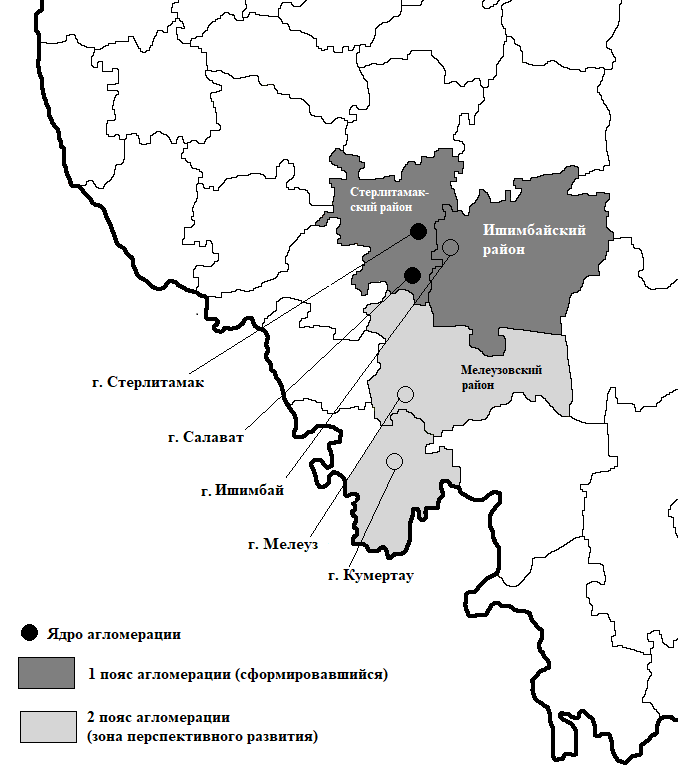 Рисунок 6.1. Границы Южно-Башкортостанской агломерации Приложение 7Система показателей оценки конкурентоспособности городовПриложение 8SWOT-анализ социально-экономического развития г. СалаватаОценка развития ситуацииПриложение 9Прогноз основных показателей социально-экономического развития 
городского округа г. Салават на 2017-2030 гг. (Инерционный сценарий развития)Приложение 10Прогноз основных показателей социально-экономического развития 
городского округа г. Салават на 2017–2030 гг. (Консервативный сценарий развития)Приложение 11Прогноз основных показателей социально-экономического развития городского округа г. Салават на 2017–2030 гг. (Базовый сценарий развития)Приложение 12Прогноз основных показателей социально-экономического развития городского округа г. Салават на 2017–2030 гг. (Целевой сценарий развития)            Приложение № 13Перечень показателей,  включенных в Стратегию социально-экономического развития городского округа город Салават Республики Башкортостан до 2030 годаПриложение 14Муниципальные программы, предлагаемые к реализации в рамках СтратегииПриложение 15Финансовое обеспечение Стратегии, млн. руб.Объем инвестиций в основной капитал за счет всех источников финансирования, млрд руб. Итого  инвестиций 232 млрд .руб.Приложение 16Прогноз основных характеристик бюджета городского округа город Салават Республики Башкортостан на период до 2030 годамлн. руб.Приложение 17Условные обозначения Наименование показателяГодыГодыГодыГодыГодыГодыГодыНаименование показателя2011 2012 2013 20142015 20162017 Уровень износа объектов коммунальной   инфраструктуры, % 67,567,768,068,268,568,869,0Доля площади жилищного фонда, обеспеченного всеми видами благоустройства, в общей площади жилищного фонда города Салават, %95,395,495,695,896,096,296,4Показатель2011 г.2011 г.2016 г.2016 г.2017 г.ПоказательЗначениеРангЗначениеРангЗначениеОтгружено товаров собственного производства, выполнено работ и услуг собственными силами, тыс. руб./чел.1123,8011338,611494Индекс промышленного производства, %104,46100,95105,5Инвестиции в основной капитал за счет всех источников финансирования на душу населения, тыс. руб./чел.71,02426,71109,5Объем инновационных товаров, работ и услуг организаций промышленного производства и сферы услуг, тыс. руб./чел.14,783520,901523,0Оборот розничной торговли, тыс. руб./чел.97,787158,2017166,8Производительность труда, тыс. руб./чел.3743,2014750,2115532,8Капиталоотдача15,8013,1373,46ИТОГОВЫЙ РЕЙТИНГ32Показатель2011 г.2011 г.2016 г.2016 г.2017 г.ПоказательЗначениеРангЗначениеРангЗначениеСреднемесячная заработная плата работников предприятий и организаций, руб.21 682235 849238654Уровень официально зарегистрированной безработицы, %1,230,9730,88Естественный прирост, убыль (-) в расчете на 1000 человек населения, чел.-0,57-1,77-2,3Миграционный прирост, убыль (-) в расчете на 1000 человек населения, чел.-3,636-2,795-3,17Выбросы загрязняющих веществ в атмосферу от стационарных источников загрязнения в расчете на 1 жителя0,2480,2870,29ИТОГОВЫЙ РЕЙТИНГ76Показатель2011 г. 2011 г. 2016 г.2016 г.ПоказательЗначениеРангЗначениеРангДоходы бюджета на душу населения16,10414,948Коэффициент финансовой самостоятельности0,7410,541Коэффициент бюджетной самообеспеченности11,9748,023ИТОГОВЫЙ РЕЙТИНГ4 3Городской округ2011 г.2011 г.2011 г.2011 г.2011 г.2011 г.2011 г.2011 г.Городской округЭкономикаЭкономикаСоциальная сфера и качество жизниСоциальная сфера и качество жизниФинансыФинансыИТОГОИТОГОГородской округЗначениеРангЗначениеРангЗначениеРангЗначениеРангг. Уфа2,4314,2041,6712,001г. Стерлитамак2,8625,0052,6723,002г. Октябрьский4,5752,8042,6723,673г. Нефтекамск4,1443,6036,3364,334г. Салават3,0035,2073,0044,675г. Сибай6,2973,4026,0054,675г. Кумертау4,8666,8086,3366,677г. Агидель7,4385,0057,3387,008Городской округ2016 г.2016 г.2016 г.2016 г.2016 г.2016 г.2016 г.2016 г.Городской округЭкономикаЭкономикаСоциальная сфера и качество жизниСоциальная сфера и качество жизниФинансыФинансыИТОГОИТОГОГородской округЗначениеРангЗначениеРангЗначениеРангЗначениеРангг. Уфа2,3813,2012,3321,331г. Октябрьский3,3853,4031,3313,332г. Салават2,8824,8064,0033,673г. Нефтекамск2,9033,2126,0063,673г. Стерлитамак3,0044,2045,0054,335г. Сибай4,8864,6054,3345,006г. Агидель6,2585,4076,3377,337г. Кумертау5,5076,8086,6787,678№ п/пПроектная рольДолжностное лицо (организация)1.Руководитель СтратегииРуководитель реализацией Стратегии определяется в соответствии с решением Совета г. Салавата2.Заказчик-координатор СтратегииАдминистрация  ГО г. Салавата4.Отдел Администрации, ответственный за мониторинг хода реализации СтратегииОтдел экономики, промышленности и инвестиций Администрации ГО г. Салавата5.Основные исполнители СтратегииХозяйствующие субъекты.расположенные на территории г. Салавата, территориальные органы федеральных ОИВ, РОИВ Республики Башкортостан (по согласованию), органы МСУ г. Салавата, общественные объединения и другие организацииНазвание документаУровень управленияОтчет о выполнении плана мероприятий по реализации СтратегииОтчет о выполнении плана мероприятий по реализации Стратегии по приоритетным направлениямОтчет о выполнении плана мероприятий по реализации отдельных проектов и мероприятийЗаказчик Стратегииутверждает отчет––Отдел Администрации ГО г. Салавата, ответственный за мониторинг хода реализации Стратегииразрабатывает отчетсогласовывает отчетсогласовывает отчетОтветственные исполнители проектов и программ Стратегии–разрабатывает отчетразрабатывает отчет№Название инвестиционного проектаИнициатор инвестиционного проекта/инвесторЦель инвестиционного проектаСрок реализации в годах, этапы реализацииОбъем инвестиций в проект (млн рублей)Количество новых рабочих мест1Комплекс каталитического крекингаООО «Газпром нефтехим Салават»Строительство и ввод в эксплуатацию установки каталитического крекинга вакуумного газойля мощностью по сырью 1,095 млн. тонн в год2009-2020 гг.19432,4(5603,2)1552Строительство производства технической серы (первая нитка)ООО «Газпром нефтехим Салават»Строительство производства технической серы мощностью 60 000 тонн в год2015-2020 гг.9,6 млрд. руб.553Реконструкция очистных сооружений ООО «Газпром нефтехим Салават»ООО «Газпром нефтехим Салават»В результате реконструкции значительно уменьшится территория очистных сооружений (с 400 до 200 га), что позволит снизить негативное воздействие на окружающую среду2010-2020 гг.6,4 млрд. руб.-4Организация производства зеркалАО «Салаватстекло»АО «Салаватстекло»Организация производства зеркал методом химического осаждения слоя металла из раствора азотнокислого серебра, наносимого на поверхность стекла2018–2019 гг.455,0(455,0)95Реконструкция производства стекла с покрытиямиАО «Салаватстекло»Расширение ассортимента и рост мощности производства2019 г.209 -6Реконструкция производства стеклотарыАО «Салаватстекло»Модернизация производства и рост мощности2020 г.401 -7Реконструкция производства стекла листового линия №6АО «Салаватстекло»Модернизация производства 2021 г.2500 -8Модернизация производства ОАО «Салаватнефтемаш»
ОАО «Салаватнефтемаш»Модернизация производства технологических линий производства емкостного оборудования, производства реакторного, колонного, теплообменного оборудования, производства оборудования для магистрального трубопроводного транспорта, металлургического производства.2018–2019 гг.147,61779Техническое перевооружение трубопровода ПХВООО НСТЭЦОбеспечение безопасности при эксплуатации теплоэнергетического оборудования. Увеличение пропускной способности, повышение надежности, снижение энергетических рисков. Обеспечение пожарной безопасности2017-2021 гг.74,120(43,21) -10Техническое перевооружение ПК-4 Конвективный пароперегревательООО НСТЭЦПовышение КПД "брутто" котлоагрегата. Достижение нормативных показателей по присосам в газовый тракт котлоагрегата, снижение сопротивления по газовому тракту котлоагрегата. Установка модернизированного конвективного пароперегревателя, взамен исчерпавшего запас длительной прочности.2018-2019 гг.117,03(77,626)-11Установка производства силикагеляООО "Салаватский катализаторный завод"Спрос рынка адсорбентов2018-2019 гг.150,0(90) -12Создание опытно-промышленной установки нефтяных пеков и коксов специального назначения в АО "СХЗ"2015-20211144,16913Обновление оборудования           ЦОПООО МК ВНЗМЗамена оборудования2017-2021 гг.29,414Строительство соединительного железнодорожного путиООО «Предприятие промышленного железнодорожного транспорта»Оптимизация маневровых операций по подаче и уборке вагонов на площадку «В» ТСЦ НПЗ ООО ГПНС2017-201937 млн. руб.-15Реализация инвестиционной программы ООО «Башкирская генерирующая компания» на территории городского округаООО «Башкирская генерирующая компания»Реконструкция или модернизация существующих объектов в целях снижения уровня износа существующих объектов2019-202366,5 млн.руб. в т.ч.2019 г.-3,32020 г.-11,02021 г.-7,52022 г.-7,32023 г.-37,4   16Проектирование моста через р. Белая в районе Зирганского водозабораМУП «Салаватводоканал»Для обслуживания скважин на Зирганском водозаборе, в связи с аварийным состоянием временной переправы2019–2020 гг.10,5017Строительство моста через р. Белая в районе Зирганского водозабораМУП «Салаватводоканал»Для обслуживания скважин на Зирганском водозаборе, в связи с аварийным состоянием временной переправы2022 гг.75,0 (РБ, МБ)18Вывод из эксплуатации объектов системы централизованного водоснабженияМУП «Салаватводоканал»Вывод из эксплуатации сетей водоснабжения, в связи со сносом ветхого аварийного жилья квартал №№ 61, 62, 2, 3, 42019 г.0,519Антитеррористические мероприятия по объекту «220 отметка»МУП «Салаватводоканал»Исполнение Постановления Правительства РФ от 23.12.2016 года № 1467 "Об утверждении требований к антитеррористической защищенности объектов водоснабжения и водоотведения, формы паспорта безопасности объекта водоснабжения и водоотведения и о внесении изменений в некоторые акты Правительства Российской Федерации".2019-202124,20620Антитеррористические мероприятия по объекту «Насосная станция 2-го подъема»МУП «Салаватводоканал»- « -2020–2022 гг.19,02821Антитеррористические мероприятия по объекту «Насосная станция 3-го подъема»МУП «Салаватводоканал»- « -2021–2022 гг.8,93322Антитеррористические мероприятия по объекту «Насосная станция 1-го подъема Зирганского водозабора»МУП «Салаватводоканал»- « -2021–2023 гг.88,93523Проектирование «Строительство КНС №8»МУП «Салаватводоканал»Оформление проектно-сметной документация для обеспечения новых территорий микрорайона «Южный» системой водоотведения2019-2020 гг.2,224Строительство КНС №8МУП «Салаватводоканал»Обеспечение новых территорий микрорайона «Южный» системой водоотведения2022 гг.40,0(РБ, МБ)25Проектирование и строительство резервного напорного коллектора от КНС-3МУП «Салаватводоканал»Отсутствие резервного напорного коллектора, обеспечение надежности водоотведения от кварталов №№111 – 1162021-2023 гг.7,9226Проектирование и строительство аварийной перемычки д.900мм по ул. Космонавтов от К207 (вблизи Муз. училища) до К-1 ул. ГубкинаМУП «Салаватводоканал»Обеспечение перераспределения сточных вод между магистральными коллекторами для возможности отключения аварийного участка и выполнения на нем ремонтных работ2020-2022 гг.5,3727Модернизация ГКНСМУП «Салаватводоканал»Замена насосного оборудования на энергоэффективное2019-2023 гг.32,28828Модернизация КНС №1МУП «Салаватводоканал»Отсутствует резерв насосного оборудования, ввиду увеличившегося объема стоков от новой застройки 61-62 квартала.2019-2020 гг.6,28229Вывод из эксплуатации объектов системы централизованного водоотведенияМУП «Салаватводоканал»Вывод из эксплуатации сетей водоотведения, в связи со сносом ветхого аварийного жилья квартал №№ 61, 62, 2, 3, 42021 г.0,50030Антитеррористические мероприятия по объекту «ГКНС»МУП «Салаватводоканал»Исполнение Постановления Правительства РФ от 23.12.2016 года № 1467 2019 г.8,95631Производство игольчатого коксаООО «Нефтехимкнсалт»Производство игольчатого кокса, плановый объем производства-1,5 млрд. руб./год2019-2021 гг.3150,015032Строительство завода теплообменного оборудования ООО «Нефтехимконсалт»Производство пластинчатых теплообменников,промышленных кондиционеров, тепловых пунктов и калориферных установок, сервисное обслуживание выпускаемой продукции 2019-2023 гг755,625033Строительство завода по производству химических реагентов, ООО "Салаватский завод химических реагентов"Организация химического завода по производству реагентов, коагулянтов2018-20222,0 634Капитальный ремонт стадиона СтроительМАУ Салават200,0-35Строительство Детской школы искусствСовершенствование системы образования в сфере культуры и искусства, системы поиска и поддержки молодых талантов2019-2023 гг.3957036Строительство школы на 1200 мест в МР-3 Восточного жилого районаМинистерство образования Республики Башкортостан, Администрация г. Салавата, Управление образования Администрации г. Салавата2018-2022 гг.320-37Строительство начальной школы на 100 мест с детским садом на 200 мест (на месте школы №3)2019-2022 гг38Строительство начальной школы на 492 места в МР-6 Восточного жилого районаМинистерство образования Республики Башкортостан, Администрация г. Салавата, Управление образования Администрации г. Салавата2023-2030 гг.190-39Строительство детского сада на 150 мест в МР-6 Восточного жилого районаМинистерство образования Республики Башкортостан, Администрация г. Салавата, Управление образования Администрации г. Салавата2019-2022 гг.180-40Строительство кооперированного здания детского сада на 184 места и начальной школы на 115 учащихся в МР-8 Восточного жилого районаМинистерство образования Республики Башкортостан, Администрация г. Салавата, Управление образования Администрации г. Салавата2023-2030 гг.280-41Строительство общеобразовательной школы на 316 мест в МР-6,8 Жилого района «Юлдашево»Министерство образования Республики Башкортостан, Администрация г. Салавата, Управление образования Администрации г. Салавата2023-2030 гг150-42Строительство кооперированного здания детского сада на 90 мест и начальной школы на 108 мест в МР-6,8 Жилого района «Юлдашево»Министерство образования Республики Башкортостан, Администрация г.Салавата, Управление образования Администрации г.Салавата2023-2030 гг.260-43Строительство кооперированного здания детского сада на 95 мест и начальной школы на 80 мест в Жилом районе «Юлдашево»Министерство образования Республики Башкортостан, Администрация г. Салавата, Управление образования Администрации г. Салавата2023-2030 гг.250-44Строительство д/сада на 95 мест в Жилом районе «Юлдашево»Министерство образования Республики Башкортостан, Администрация г. Салавата, Управление образования Администрации г. Салавата2023-2030 гг.90-45Строительство школы на 267 мест в МР «Западный»Министерство образования Республики Башкортостан, Администрация г. Салавата, Управление образования Администрации г. Салавата2023-2030 гг.140-46Строительство детского сада на 93 места в МР «Западный»Министерство образования Республики Башкортостан, Администрация г. Салавата, Управление образования Администрации г. Салавата2023-2030 гг90-47Строительство учреждений культуры и искусства на 150 мест в МР «Западный» Министерство образования Республики Башкортостан, Администрация г. Салавата, Управление образования Администрации г. Салавата2023-2028 гг.160-48Строительство спортивного сооружения на 130 мест в МР «Западный»Министерство молодёжной политики и спорта Республики Башкортостан, Администрация г. Салавата, Управление образования Администрации г. Салавата2023-2028 гг.150-49Строительство трамвайной линии по ул. ЛенинградскаяАдминистрация г. Салават, МУП «Трамвайное управление»Перевоз населения из плотнозаселённых райнов города.2022 гг.330 (необходима привязка проекта, экспертиза, РБ-320,1, МО-9,9)-50Строительство магистральных инженерных сетей в МР-6 Восточного жилого районаАдминистрация г. СалаватОбеспечение построенных и строящихся домов и объектов инженерной инфраструктурой2022-2023 гг.125 (РБ-121,25;МО-3,75)-51Строительство магистральных инженерных сетей в МР-8 Восточного жилого районаАдминистрация г. СалаватОбеспечение построенных и строящихся домов и объектов инженерной инфраструктурой2022-2024 гг.325,35(необходима экспертиза проекта, РБ-315,58; МО-9,77)-52Строительство уличных (магистральных) сетей газоснабжения МР-7 Восточного жилого района городского округа город Салават Республики БашкортостанАдминистрация г. СалаватОбеспечение построенных и строящихся домов и объектов инженерной инфраструктурой2022 гг.7(РБ-6,65; МО-0,35)-53Строительство уличной (магистральной) сети газоснабжения жилого района "Юлдашево" МР-5 городского округа город Салават Республики БашкортостанАдминистрация г. СалаватОбеспечение построенных и строящихся домов и объектов инженерной инфраструктурой2019 гг.10,55(РБ-10,34; МО-0,21)-54Строительство уличной (магистральной) сети водоснабжения жилого района "Юлдашево" МР-5 городского округа город Салават Республики БашкортостанАдминистрация г. СалаватОбеспечение построенных и строящихся домов и объектов инженерной инфраструктурой2022 гг.7,09 (РБ-6,87; МО-0,22)-55Строительство (закольцовка) уличных (магистральных) сетей газоснабжения МР-4 Восточного жилого района городского округа город Салават РБ (юго-восточная часть) Администрация г. СалаватОбеспечение построенных и строящихся домов и объектов инженерной инфраструктурой2022 гг.2,53 (РБ-2,45; МО-0,08)-56Строительство (закольцовка) уличных (магистральных) сетей водоснабжения МР-4 Восточного жилого района городского округа город Салават Республики Башкортостан (юго-восточная часть) Государственный комитет Республики Башкортостан по строительству и архитектуре, Администрация г. СалаватОбеспечение построенных и строящихся домов и объектов инженерной инфраструктурой2022 гг.0,63 (РБ-0,61; МО-0,02)-57Внутриквартальный водопровод от бул. Юлаева до ул. ЛенинградскойГосударственный комитет Республики Башкортостан по строительству и архитектуре, Администрация г. СалаватОбеспечение построенных и строящихся домов и объектов инженерной инфраструктурой2022 гг.2,54 (РБ-2,46; МО-0,08)-58Строительство уличной сети водоснабжения МР-6,8 жилого района "Юлдашево" городского округа город Салават Республики БашкортостанГосударственный комитет Республики Башкортостан по строительству и архитектуре, Администрация г. СалаватОбеспечение построенных и строящихся домов и объектов инженерной инфраструктурой2022 гг.46,08 (необходима экспертиза проекта, РБ-44,69; МО-1,39)-59Строительство уличной сети газоснабжения МР-6,8 жилого района "Юлдашево" городского округа город Салават Республики БашкортостанГосударственный комитет Республики Башкортостан по строительству и архитектуре, Администрация г. СалаватОбеспечение строящихся домов и объектов инженерной инфраструктурой2022 гг.25 (проекта нет, РБ-24,25; МО-0,75)-60Строительство уличной сети газоснабжения МР "Западный" городского округа город Салават Республики БашкортостанГосударстенный комитет Республики Башкортостан по строительству и архитектуре, Администрация г. СалаватОбеспечение строящихся домов и объектов инженерной инфраструктурой2022 гг.28 (проекта нет, РБ-27,16; МО-0,84)-61Строительство уличной сети водоснабжения МР "Западный" городского округа город Салават Республики БашкортостанГосударстенный комитет Республики Башкортостан по строительству и архитектуре, Администрация г. СалаватОбеспечение строящихся домов и объектов инженерной инфраструктурой2022 гг.14,36 (проекта нет, РБ-13,92; МО-0,44)-62Капитальный ремонт мостового сооружения, 187 км, пикет 4 (возле места пересечения продолжения южного выезда с ул. Островского и автодороги «Уфа - Оренбург»)Государственный комитет Республики Башкортостан по транспорту и дорожному хозяйству, Администрация г. Салават, МУП «Трамвайное управление»Обеспечение безопасного проезда 2020-2023 гг.20-63Капитальный ремонт путепровода в районе южного въезда в город через ж/д пути «Уфа - Оренбург», 181 км (трамвайный путепровод в сторону стекольного завода)Государственный комитет Республики Башкортостан по транспорту и дорожному хозяйству, Администрация г. Салават, МУП «Трамвайное управление»Обеспечение безопасного проезда 2020-2023 гг.20-64Капитальный ремонт путепровода через ж/д пути «Уфа - Оренбург», 179 км (продолжение б. Космонавтов в сторону 116 квартала)Государстенный комитет Республики Башкортостан по транспорту и дорожному хозяйству, Администрация г. Салават, МУП «Трамвайное управление»Обеспечение безопасного проезда 2020-2023 гг.20-65Капитальный ремонт пешеходного путепровода через ж/д пути «Уфа - Оренбург» (продолжение б. Матросова в сторону 116 квартала)Государственный комитет Республики Башкортостан по транспорту и дорожному хозяйству, Администрация г. Салават, МУП «Трамвайное управление»Обеспечение безопасного прохода 2020-2023 гг.8-66Капитальный ремонт путепровода через ж/д пути «Уфа - Оренбург», 176 км (трамвайный путепровод возле трамвайной остановки «Сады»Государственный комитет Республики Башкортостан по транспорту и дорожному хозяйству, Администрация г. Салават, МУП «Трамвайное управление»Обеспечение безопасного проезда 2020-2023 гг.20-67Капитальный ремонт путепровода в районе минватного и кирпичного заводовГосударственный комитет Республики Башкортостан по транспорту и дорожному хозяйству, Администрация г. Салават, МУП «Трамвайное управление»Обеспечение безопасного проезда 2020-2023 гг.20-68Ремонт и оборудование муниципального центра боксаПривлечение подрастающего поколения и взрослого населения к систематическим занятиям физической культурой и спортом2019-2020 гг.1,5-69Строительство трамвайной линии Министерство строительства, архитектуры и транспорта Республики Башкортостан, Администрация г. Салавата,МУП «Трамвайное управление» Обеспечение жителей густонаселенных восточного и юго-восточного районов беспересадочной доставкой в промышленные районы города2021–2023 гг.264,970Строительство уличных инженерных сетей МР-6Администрация городского округа, Управление городского хозяйства Администрации г. Салавата, ОСТ и С Администрации г. Салавата2017–2018 гг.15871Строительство нового кладбища и 1,5 км дороги к немуУправление городского хозяйства АдминистрацииОбеспечение местами для захоронения 2018-2020гг701072Гипермаркет «Эссен»ООО «Оптовик»Строительство 2-х этажного центра по малой объездной дороге ЭССЕН2018-2020 гг.34,5.15273Мини гольф-клубИП Вагапов Р.Р.Строительство мини гольф-клуба2015-2020 гг.0,7 5574Цех по производству изделий из пенопластаООО ПК "РеБрус"Запуск цеха по производству изделий из пенопласта.2018-2019 гг.1,2 375ТехнопаркИП Семенова Т.А.Организация технопарка площадью 2400 кв.м. 2018-202515,0 576KFCИП Янгиров Р.А.Строительство пункта общественного питания KFC 2018-201920,0 2577Торгово-развлекательный комплекс "Алмаз-молл"ООО "Алмаз-групп"Строительство торгово-развлекательного комплекса «Алмаз-молл» площадью 35445 кв.м.2017-20211,2.79МодернизацияООО Битум группИтого№Название приоритетного инвестиционного проектаИнициатор инвестиционного проекта/инвесторЦель инвестиционного проектаСрок реализации в годах, этапы реализацииОбъем инвестиций в проект (млн рублей)Количество новых рабочих мест1Комплекс каталитического крекингаООО «Газпром нефтехим Салават»Строительство и ввод в эксплуатацию установки каталитического крекинга вакуумного газойля мощностью по сырью 1,095 млн. тонн в год2009-2020 гг.19432,4(5603,2)1522Строительство производства технической серы (первая нитка)ООО «Газпром нефтехим Салават»Строительство производства технической серы мощностью 60 000 тонн в год2015-2020 гг.9,6 млрд. руб.553Реконструкция очистных сооружений ООО «Газпром нефтехим Салават»ООО «Газпром нефтехим Салават»В результате реконструкции значительно уменьшится территория очистных сооружений (с 400 до 200 га), что позволит снизить негативное воздействие на окружающую среду2010-2020 гг.6,4 млрд. руб.-4Организация производства зеркалАО «Салаватстекло»АО «Салаватстекло»Организация производства зеркал методом химического осаждения слоя металла из раствора азотнокислого серебра, наносимого на поверхность стекла2018–2019 гг.455,0(455,0)95Реконструкция производства стекла с покрытиямиАО «Салаватстекло»Расширение ассортимента и рост мощности производства2019 г.209 -6Реконструкция производства стеклотарыАО «Салаватстекло»Модернизация производства и рост мощности2020 г.401 -7Реконструкция производства стекла листового линия №6АО «Салаватстекло»Модернизация производства 2021 г.2500 -11Установка производства силикагеляООО "Салаватский катализаторный завод"Спрос рынка адсорбентов2018-2019 гг.150,0(90) -31Производство игольчатого коксаООО «Нефтехимкнсалт»Производство игольчатого кокса, плановый объем производства-1,5 млрд. руб./год2019-2021 гг.3150,015032Строительство завода теплообменного оборудования ООО «Нефтехимконсалт»Производство пластинчатых теплообменников,промышленных кондиционеров, тепловых пунктов и калориферных установок, сервисное обслуживание выпускаемой продукции 2019-2023 гг755,6250В промышленности:В промышленности:Доступное сырье и полуфабрикаты нефтехимического комплексаДоступное сырье и полуфабрикаты нефтехимического комплексаКонечная продукция высокой добавленной стоимости перспективная для производства малым и средним бизнесомКонечная продукция высокой добавленной стоимости перспективная для производства малым и средним бизнесомСтирол, Полистирол, пластификаторы, бутан-бутиленовая фракция, полиэтилен низкого и высокого давления и др.Стирол, Полистирол, пластификаторы, бутан-бутиленовая фракция, полиэтилен низкого и высокого давления и др.Упаковка, трубы, пленка, вспененный полиэтилен и изделия из негоУпаковка, трубы, пленка, вспененный полиэтилен и изделия из негоПолипропилен, полиэтилен низкого давления, альфа олефины, акрилатыПолипропилен, полиэтилен низкого давления, альфа олефины, акрилатыУпаковка для пищевых продуктов, трубы, теплоизоляционные плиты, лакокрасочные материалы, моющие средства, акриловые краскиУпаковка для пищевых продуктов, трубы, теплоизоляционные плиты, лакокрасочные материалы, моющие средства, акриловые краскиАкриловая кислота, cуперабсорбирующие полимерыАкриловая кислота, cуперабсорбирующие полимерыГигиенические продукты, впитывающие салфетки, памперсыГигиенические продукты, впитывающие салфетки, памперсыВ сфере услуг:Количество предприятий, ед.Коммунальные (бытовые) услуги (мастерская по ремонту одежды, ателье по пошиву одежды, металлоремонт, химчистка, мастерская по ремонту часов, фотоателье, ремонт обуви).7Услуги по ремонту компьютеров (бытовой, офисной техники)4Автосервисы, автотовары5Магазины одежды, обуви8Магазины компьютерной (бытовой, офисной техники)2Прочая торговля (касса авиа и ж/д билетов, газетный киоск, книги, канц. товары, подарки и сувениры, рукоделие, спорт.  товары, бытовая химия, хоз. товары, цветы, мобильная связь, часы)15Продуктовый магазин4Мебельный магазин3Предметы интерьера, экстерьера, текстиль3Магазин строительных и отделочных материалов6Красота-здоровье3Медицинские товары3Медицинские услуги 2Ветеринария, товары для животных3Общественное питание11Развлекательные услуги/досуг2Центры детского творчества и досуга3Школы-спортивные клубы5Рисунок 3.1. Доля предприятий г. Салавата в общем объеме отгруженной продукции в 2016 г., %Рисунок 3.2. Отгружено товаров собственного производства, выполнено работ и услуг собственными силами в г. Салават, млрд руб.Рисунок 3.2. Отгружено товаров собственного производства, выполнено работ и услуг собственными силами в г. Салават, млрд руб.Рисунок 3.3. Сальдированный финансовый результат (балансовая прибыль/убыток) предприятий, млрд руб.Рисунок 3.4. Среднемесячная заработная плата работников предприятий и организаций, тыс. руб.Рисунок 3.4. Среднемесячная заработная плата работников предприятий и организаций, тыс. руб.Рисунок 3.5. Темпы роста среднемесячной заработной платы и производительности труда по отношению к 2011 г., %Рисунок 3.5. Темпы роста среднемесячной заработной платы и производительности труда по отношению к 2011 г., %Рисунок 3.6. Оборот розничной торговли в г. Салават, млрд руб.Рисунок 3.7. Объем реализации платных услуг населению в г. Салават, млрд руб.Рисунок 3.7. Объем реализации платных услуг населению в г. Салават, млрд руб.Рисунок 3.8. Объемы промышленного производства 
в г. Салават, млрд руб.Рисунок 3.9. Индекс промышленного производства по виду деятельности «Обрабатывающие производства», %Рисунок 3.10. Производительность труда по виду деятельности «Обрабатывающие производства», млн руб. / человекаРисунок 3.11. Динамика ввода в действие жилых домов в г. Салавате за 2011–2016 гг. (тыс. кв. м общей площади)Рисунок 3.12. Структура потребительского рынка г. Салават, %Рисунок 3.13. Отраслевая структура экономической деятельности субъектов МСП г. Салават в 2015 г., %Рисунок 3.14. Объем отгруженной инновационной продукции собственного производства и затраты на технологические инновации в городах РБ за 2016 г., млрд руб.Рисунок 3.15. Динамика объема отгруженной инновационной продукции собственного производства и затрат на технологические инновации в г. Салават, млрд руб.Рисунок 3.16. Результаты опроса предпринимателей г. Салаватв % к предыдущему годув % к 2011 г.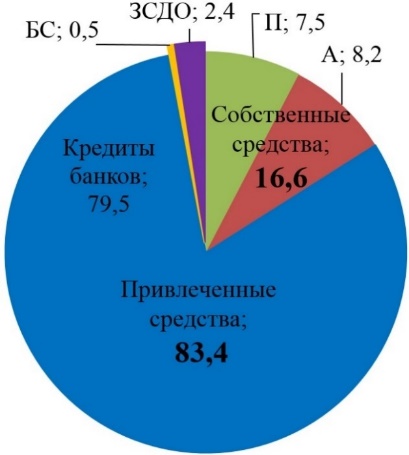 2011 г.                                                     2016 г.П – прибыль; А – амортизация; БС – бюджетные средства; ЗСДО – заемные средства других организацийРисунок 3.18. Структура инвестиций в основной капитал, использованных предприятиями и организациями г. Салавата, по источникам финансированияРисунок 3.19. Анализ плановых и фактических значений индикаторов инвестиционного развития г. СалаватРисунок 4.1. Естественный прирост на 1000 человек населения в 2011 и 2016 гг., чел.Рисунок 4.1. Естественный прирост на 1000 человек населения в 2011 и 2016 гг., чел.Рисунок 4.1. Естественный прирост на 1000 человек населения в 2011 и 2016 гг., чел.Рисунок 4.2. Количество зарегистрированных браков на 1000 человек населения в 2011 и 2016 гг., чел.Рисунок 4.3. Динамика численности работников предприятий г. Салавата 
в 2011–2015 гг., чел.Рисунок 4.3. Динамика численности работников предприятий г. Салавата 
в 2011–2015 гг., чел.Рисунок 4.3. Динамика численности работников предприятий г. Салавата 
в 2011–2015 гг., чел.Рисунок 4.4. Обеспеченность населения врачами (на 10 тыс. населения) в Республике Башкортостан и г. Салавате в 2011–2016 гг., чел.Рисунок 4.5 Число больничных коек в Республике Башкортостан, г. Салавате и г. Стерлитамаке на 10 тыс. населения, 2011–2015 гг.Рисунок 4.5 Число больничных коек в Республике Башкортостан, г. Салавате и г. Стерлитамаке на 10 тыс. населения, 2011–2015 гг.Рисунок 4.6. Заболеваемость населения (зарегистрировано пациентов с диагнозом, установленным впервые в жизни, на 1000 населения)
 в 2011–2015 гг., чел.Рисунок 4.6. Заболеваемость населения (зарегистрировано пациентов с диагнозом, установленным впервые в жизни, на 1000 населения)
 в 2011–2015 гг., чел.Рисунок 4.7. Результаты ответа на вопрос: «Какова степень важности развития следующих сторон жизни в г. Салавате? Оцените по 10-балльной шкале», баллыРисунок 4.7. Результаты ответа на вопрос: «Какова степень важности развития следующих сторон жизни в г. Салавате? Оцените по 10-балльной шкале», баллыРисунок 4.8. Результаты ответа на вопрос: «Отметьте, пожалуйста, наиболее важные, на Ваш взгляд, направления развития города», %Рисунок 4.8. Результаты ответа на вопрос: «Отметьте, пожалуйста, наиболее важные, на Ваш взгляд, направления развития города», %Рисунок 4.9. Численность воспитанников ДОО 
по городским округам РБ в 2015 г.Рисунок 4.9. Численность воспитанников ДОО 
по городским округам РБ в 2015 г.Рисунок 4.10. Охват детей ДОО в возрасте 1–6 лет по городским округам РБ, % от общей численности детей в 2015 г.Рисунок 4.10. Охват детей ДОО в возрасте 1–6 лет по городским округам РБ, % от общей численности детей в 2015 г.Рисунок 4.11. Динамика численности выпускников г. Салавата, уехавших учиться в другие регионы в общей численности выпускников в 2016 г., %Рисунок 4.11. Динамика численности выпускников г. Салавата, уехавших учиться в другие регионы в общей численности выпускников в 2016 г., %Рисунок 4.12. Динамика изменения доли численности населения, систематически занимающегося физической культурой и спортом 
в 2011–2016 гг. в разрезе городских округов РБ, в %Рисунок 4.12. Динамика изменения доли численности населения, систематически занимающегося физической культурой и спортом 
в 2011–2016 гг. в разрезе городских округов РБ, в %Рисунок 4.13. Доля молодежи в общей численности населения 
в г. Салавате в 2011–2016 гг., %Рисунок 4.14. Совокупный доход семьи г. Салавата в 2015 г., % Рисунок 4.14. Совокупный доход семьи г. Салавата в 2015 г., % Рисунок 4.14. Совокупный доход семьи г. Салавата в 2015 г., % Рисунок 4.14. Совокупный доход семьи г. Салавата в 2015 г., % Рисунок 4.15. Число зарегистрированных преступлений, совершенных в общественных местах в г. Салавате в 2011–2016 гг.Рисунок 4.17. Интегральная характеристика качества жизни населения в городских округах Республики Башкортостан в 2011 и 2015 гг., баллыРисунок 4.17. Интегральная характеристика качества жизни населения в городских округах Республики Башкортостан в 2011 и 2015 гг., баллыРисунок 4.17. Интегральная характеристика качества жизни населения в городских округах Республики Башкортостан в 2011 и 2015 гг., баллыРисунок 4.17. Интегральная характеристика качества жизни населения в городских округах Республики Башкортостан в 2011 и 2015 гг., баллыРисунок 4.16. Число выявленных административных правонарушений в г. Салавате в 2011–2016 гг.Рисунок 4.17. Интегральная характеристика качества жизни населения в городских округах Республики Башкортостан в 2011 и 2015 гг., баллыРисунок 4.17. Интегральная характеристика качества жизни населения в городских округах Республики Башкортостан в 2011 и 2015 гг., баллыРисунок 4.17. Интегральная характеристика качества жизни населения в городских округах Республики Башкортостан в 2011 и 2015 гг., баллыРисунок 4.17. Интегральная характеристика качества жизни населения в городских округах Республики Башкортостан в 2011 и 2015 гг., баллыРисунок 5.1. Структура муниципальных служащих 
по возрасту на 01.01.2017 г.Рисунок 5.2. Структура муниципальных служащих по стажу на 01.01.2017 г.Рисунок 5.3. Структура муниципальных служащих по направлению подготовки на 01.01.2017 г. Рисунок 5.4. Среднемесячная заработная плата работников органов МСУ г. Салавата в 2011–2016 гг., руб. Рисунок 5.5. Число обращений (жалоб) в Администрацию г. Салавата, полученные через различные каналы в 2016 гг., ед.Рисунок 5.5. Число обращений (жалоб) в Администрацию г. Салавата, полученные через различные каналы в 2016 гг., ед.Рисунок 5.6. Количество услуг, оказанных Администрацией 
г. Салавата в соответствии с законом №210-ФЗ «Об организации представления государственных и муниципальных услуг» за 2014–2016 гг., ед.Рисунок 5.7. Общее количество услуг, оказанных муниципальными учреждениями г. Салавата в соответствие с 83-ФЗ за 2014–2016 гг., ед.Рисунок 5.7. Общее количество услуг, оказанных муниципальными учреждениями г. Салавата в соответствие с 83-ФЗ за 2014–2016 гг., ед.Рисунок 5.8. Общее количество муниципальных услуг, оказанных на территории г. Салавата, млн. единицРисунок 5.9. Доля доходов г. Салавата в доходах консолидированного бюджета РБ в 2011–2016 гг., %Рисунок 5.10. Темпы роста доходной части бюджета г. Салавата в 2011–2016 г., %Рисунок 5.10. Темпы роста доходной части бюджета г. Салавата в 2011–2016 г., %Рисунок 5.10. Темпы роста доходной части бюджета г. Салавата в 2011–2016 г., %Рисунок 5.1.1 Доля НДФЛ в налоговых и неналоговых доходах местных бюджетов в городских округах РБ в 2011–2016 гг., %Рисунок 5.12. Доля акцизов на автомобильный и прямогонный бензин, дизельное топливо, моторные масла для дизельных и (или) карбюраторных (инжекторных) двигателей, производимые на территории РФ в налоговых и неналоговых доходах местных бюджетов в городских округах РБ в 2014–2016 гг., %Рисунок 5.12. Доля акцизов на автомобильный и прямогонный бензин, дизельное топливо, моторные масла для дизельных и (или) карбюраторных (инжекторных) двигателей, производимые на территории РФ в налоговых и неналоговых доходах местных бюджетов в городских округах РБ в 2014–2016 гг., %Рисунок 5.12. Доля акцизов на автомобильный и прямогонный бензин, дизельное топливо, моторные масла для дизельных и (или) карбюраторных (инжекторных) двигателей, производимые на территории РФ в налоговых и неналоговых доходах местных бюджетов в городских округах РБ в 2014–2016 гг., %Рисунок 5.13. Доля доходов от использования имущества, находящегося в государственной и муниципальной собственности в налоговых и неналоговых доходах местных бюджетов городских округов РБ в 2011–2016 гг., %Рисунок 5.14. Доля доходов от перечисления части прибыли ГУП и МУП, остающейся после уплаты налогов и обязательных площадей в общих налоговых и неналоговых доходах городских округов РБ в 2011–2016 гг., %Рисунок 5.15. Доля субвенций в общих доходах местных бюджетов городских округов РБ в 2011–2016 гг., %Рисунок 5.16. Выполнение установленного критерия эффекта по «Дорожным картам» за 2016 г. в городских округах и муниципальных районах РБ, %Рисунок 5.17. Фактическое поступление арендной платы в местный бюджет и задолженность по арендным платежам в бюджет г. Салавата 
в 2011–2016 гг.Рисунок 5.18. Сумма задолженности в местный бюджет по арендным платежам в г. Салавате в 2016 г.Рисунок 5.19. Структура заключенных контрактов и договоров 
в г. СалаватеРисунок 5.20. Структура общей стоимости заключенных контрактов 
и договоров в г. Салаватегде 1 - открытые конкурсы; 2 - открытые конкурсы с ограниченным участием; 3 - открытые двухэтапные конкурсы; 4 - электронные аукционы; 5 - запросы котировок; 6 - запросы предложений; 7 - закупки у единственного поставщика без проведения конкурентных способов определения поставщиков; 8 - закупки малого объема.где 1 - открытые конкурсы; 2 - открытые конкурсы с ограниченным участием; 3 - открытые двухэтапные конкурсы; 4 - электронные аукционы; 5 - запросы котировок; 6 - запросы предложений; 7 - закупки у единственного поставщика без проведения конкурентных способов определения поставщиков; 8 - закупки малого объема.Рисунок 6.2. Оборудование жилищного фонда центральным водоснабжением по городским округам и поселениям РБ (на начало 2016 г.)Рисунок 6.3. Оборудование жилищного фонда центральным отоплением по городским округам и поселениям РБ (на начало 2016 г.) ЭкономикаСоциальная сфераФинансыОтгружено товаров собственного производства, выполнено работ и услуг собственными силами, тыс. руб./чел.Среднемесячная заработная плата работников предприятий и организаций, руб.Доходы бюджета на душу населения, тыс. руб. / чел.Индекс промышленного производства, %Уровень официально зарегистрированной безработицы, %Коэффициент финансовой самостоятельностиИнвестиции в основной капитал за счет всех источников финансирования, тыс. руб./чел.Естественный прирост, убыль (-) в расчете на 1000 человек населения, чел.Коэффициент бюджетной самообеспеченностиОбъем инновационных товаров, работ и услуг организаций промышленного производства и сферы услуг, тыс. руб./чел.Миграционный прирост, убыль (-) в расчете на 1000 человек населения, чел.Оборот розничной торговли, тыс. руб./чел.Выбросы загрязняющих веществ в атмосферу от стационарных источников загрязнения в расчете на 1 жителя, тыс. т / чел.Производительность труда, тыс. руб./чел.КапиталоотдачаВозможности (факторы развития)Опасности(внутренние и внешние угрозы)Развитие реального экономикиРазвитие реального экономикиОслабление курса рубля по отношению к иностранным валютам может быть использовано для диверсификации экономики города на основе реализации политики импортозамещения. Политика руководства страны, нацеленная на укрепление обороноспособности, может способствовать увеличению государственного заказа на продукцию обрабатывающего сектора и, прежде всего, предприятий ВПК.Увеличение объемов промышленного производства и производительности труда на основе модернизации основных фондов, расширения действующих производств.Разработка Инвестиционной стратегии города до 2030 г., направленной на формирование благоприятного инвестиционного климата в городе, в том числе продвижение положительного имиджа города как инструмента для реализации амбициозных проектов.Повышение капиталоотдачи от реализации инвестиционных проектов, в том числе за счет завершения строительства объектов незавершенного строительства, эффективного использования имеющихся инвестиционных площадок.Развитие потребительского рынка на основе реализации крупномасштабных проектов рыночной инфраструктуры.Повышение инновационной активности хозяйствующих субъектов города, в том числе на основе развития конкурентоспособных кластеров, развития инновационной инфраструктуры.Ускоренное развитие МСП в городе, способствующее диверсификации экономики.Отток населения из г. Салавата может усилить проблему дефицита трудовых ресурсов.Усиление зависимости экономики города от результатов деятельности градообразующего предприятия.Изменения в российском законодательстве, в том числе повышение экспортных пошлин на продукцию нефтепереработки могут снизить рентабельность продукции промышленных предприятий города.Снижение цен на углеводородное сырье может снизить конкурентоспособность промышленного сектора экономики города.Девальвация рубля может повысить риска роста просроченной кредиторской задолженности, взятой в валюте.Рост инфляционных явлений в экономике может снизить покупательскую способность населения и вызвать проблемы со сбытом продукции.Ужесточение санкций западных стран может привести к проблемам с приобретением иностранного оборудования и технологий.Превышение темпов роста заработной платы над темпами производительности труда может снизить возможности по инвестированию в основной капитал и повысить уровень инфляции. Развитие социальной сферы и человеческого капиталаРазвитие социальной сферы и человеческого капиталаРеализация программы обеспечения молодых семей жильем в соответствие с нормативами.Повышение квалификации кадров и переобучение с привлечением учебных заведений г. Салавата и организации стажировок в другие города Российской Федерации и Республики Башкортостан.Содействие развитию здравоохранения г. Салавата, в том числе содействие в привлечении средств из федеральных и республиканских программ.Привлечение спонсорской помощи и волонтерского движения для реализации социальных программ и проектов.Расширение использования механизма муниципально-частного партнерства для реализации проектов в социальной сфере.Создание благоприятных условий для развития физкультуры и спорта г. Салавата. Пропаганда здорового образа жизни.Содействие в благоустройстве дворовых территорий г. Салавата.Снижение объемов негативного воздействия на окружающую среду при осуществлении хозяйственной и иной деятельности за счет модернизации очистных сооружений.Расширение зеленых зон и объемов посадки лесных культур.Организация экологического просвещения, информирование населения о состоянии окружающей среды, формирование экологической культуры.Организация утилизации твердых коммунальных отходов, в том числе за счет введения новых мощностей по переработке отходов.Создание комплексной системы управления твердыми коммунальными отходами и вторичными материальными ресурсами.Разработка и реализации программы «Снижение энергетического загрязнения г. Салавата».Увеличение оттока населения из города и, прежде всего, трудоспособного.Рост безработицы и снижение потребительского спроса.Рост доли населения с доходами ниже величины прожиточного минимума при увеличении дифференциации населения по доходам.Резкое сокращение рождаемости и уменьшение ожидаемой продолжительности жизни населения.Кризис систем здравоохранения и социальной защиты населения, вследствие дефицита бюджета.Высокие риски техногенных катастроф в связи с высоким износом оборудования и инженерной инфраструктуры.Увеличение вредных выбросов в атмосферу, в том числе за счет дальнейшей автомобилизации города и сбросов недостаточно очищенных сточных вод может обострить экологические проблемы города.Высокие риска миграционного оттока населения, увеличения уровня заболеваемости населения, сокращения ожидаемой продолжительности жизни, вследствие обострения экологических проблем города.Развитие системы муниципального управления и бюджетной политикиРазвитие системы муниципального управления и бюджетной политикиОптимизация административных процедур, сокращение сроков предоставления услуг.Совершенствование способов и форм предоставления муниципальных услуг (повышение активности в использовании современных технологий, таких как МФЦ, сайт Администрации г. Салавата, единый портал).Организация системы межведомственного взаимодействия органов МСУ при предоставлении услуг и исполнении функций.Организация эффективной системы мониторинга качества предоставления государственных и муниципальных услуг.Развитие межмуниципальной кооперации.Формирование эффективной бюджетной политики, направленной на повышение качества и доступности бюджетных услуг, эффективности управления муниципальными финансами.Диверсификация собственной доходной базы города, в том числе для снижения зависимости налоговых поступлений от величины фонда заработной платы.Возможная передача части поступления от федеральных и региональный налогов и сборов на местный уровень. Повышение собираемости налогов, а также эффективности использования муниципального имущества.Расширение практики привлечения средств республиканского и федерального бюджетов на реализацию проектов, направленных на развитие г. Салавата.Улучшение позиций города по эффективности деятельности органов МСУ.Развитие института поддержки местных инициатив, в том числе с привлечением республиканского финансирования.Изменение институциональных условий во внутрирегиональном распределении и перераспределении бюджетно-финансовых потоковСнижение качества предоставления государственных и муниципальных услуг и снижение уровня удовлетворенности ими населения.Сохранение действующей политики распределения дотаций по городским округам и муниципальным районам, величины дополнительных нормативов отчислений от НДФЛ, подлежащего зачислению в бюджет Республики Башкортостан и нормативов отчислений акцизов.Сокращение доходов бюджета Республики Башкортостан и, как следствие, резкое уменьшение объемов межбюджетных трансфертов из республиканского бюджета в бюджет города.Возможная централизация (по аналогии с передачей здравоохранения на региональный уровень) полномочий органов МСУ, и связанная с ним централизация финансовых ресурсов, что приведет к снижению влияния органов МСУ на социально-экономическое развитие собственных территорий.Возможный рост количества полномочий, передаваемых республикой на местный уровень с соответствующим финансированием, что усилит нагрузку на органы МСУ и увеличит долю субвенций в доходной части местного бюджета.Стагнация и\или ухудшение социально-экономических процессов в стране, республике, городе, влияющих на развитие налогооблагаемой базы. В частности, снижение средней заработной платы, рост безработицы, что определяет объемы НДФЛ как основного бюджетообразующего налога в городском округе.Пространственное развитиеПространственное развитиеРазработка и реализация плана развития Южно-Башкортостанской агломерации.Строительство автобана «Москва – Пекин», который пройдет по касательной с юга к Южно-Башкортостанской агломерации, может улучшить пространственные характеристики города.Возможности для расширения функциональных зон (размещение жилья, социальной инфраструктуры, промышленных мощностей, зеленой зоны).Наличие тенденции к расширению зеленой зоны г. Салават.Реализация мер по эстетическому оформлению г. Салавата.Эффективное использование потенциал пространства за счет специализации различных МО, входящих в состав Южно-Башкортостанской агломерации.Модернизация производственной базы предприятий ЖКХ, привлечение новых энергосберегающих технологий в коммунальном хозяйстве.Разработка муниципальных программ по развитию ЖКХ на 2018–2020 гг. Расширение конкуренции в коммунальной сфере.Снижение привлекательности города для мигрантов и высокие риски увеличения миграционного оттока населения.Перебои в снабжении и возможные возникновения аварийных ситуаций на изношенных коммунальных сетях.Несоответствие транспортной инфраструктуры потребностям экономики, может повысить издержки производства продукции и понизить уровень конкурентоспособности хозяйствующих субъектов;Повышенный риск аварий в коммунальных сетях, вследствие высокого уровня их износа.Снижение уровня финансирования по федеральным и региональным программам, может обострить проблемы ЖХК.№ п/пПоказатели2015 г.2016 г.2017 г.2018 г.2019 г.2020 г.2021 г.2022 г.2023 г.2024 г.2025 г.2026 г.2027 г.2028 г.2029 г.2030 г.1234567891011121314151617181.Численность постоянного населения на конец года, тыс. чел.154,0153,2152,6152,1151,5151,0150,4149,8149,3148,7148,2147,6147,1146,5146,0145,52.Численность населения трудоспособного возраста, тыс. чел.90,388,788,087,386,685,985,284,683,983,382,682,081,480,880,279,63.Уровень рождаемости, на тыс. чел.12,311,211,211,311,311,411,411,411,411,511,511,511,611,611,611,64.Отгружено товаров собственного производства и выполнено работ собственными силами, % к уровню 2015 г.100,0100,7107,8112,6118,6120,3122,2123,5125,8130,2134,7139,5144,3148,9153,4158,25.Индекс промышленного производства, % к предыдущему году87,5100,9104,2102,0102,999,799,999,199,9100,2100,3100,4100,4100,3100,2100,46.Производительность труда (в постоянных ценах), % к уровню 2015 г.100,0102,0106,4105,4106,6105,0102,8101,6101,3102,4103,0104,1105,3106,7108,3109,77.Объем инвестиций в основной капитал за счет всех источников финансирования, млрд руб.44,565,515,418,218,818,618,718,519,119,820,421,121,822,523,223,98.Среднесписочная численность работников на крупных и средних предприятиях, тыс. чел.46,043,342,943,744,043,944,143,542,942,442,141,841,440,840,239,79.Среднемесячная номинальная начисленная заработная плата на одного работника, тыс. руб.32,135,838,739,140,742,444,146,148,150,352,454,656,959,161,563,810.Темп роста среднемесячной заработной платы, % к предыдущему году107,2111,7107,8101,0104,0104,2104,0104,5104,3104,6104,2104,2104,2103,9104,1103,711.Денежные доходы на душу населения, тыс. руб. в мес.25,327,729,330,932,733,835,036,037,238,840,442,143,745,346,948,612.Обеспеченность жильем на душу населения, м221,621,922,222,422,622,923,123,223,423,623,723,924,024,124,224,313.Налоговые и неналоговые доходы бюджета города, млн руб.1115,21228,21317,81387,31462,81511,71550,41585,81624,91682,61748,81819,21890,11959,92027,82100,014.Бюджетная обеспеченность по расходам, тыс. руб./чел 14,014,315,916,717,618,318,919,620,321,222,123,024,025,026,027,0№ п/пПоказатели2015 г.2016 г.2017 г.2018 г.2019 г.2020 г.2021 г.2022 г.2023 г.2024 г.2025 г.2026 г.2027 г.2028 г.2029 г.2030 г.1234567891011121314151617181.Численность постоянного населения на конец года, тыс. чел.154,0153,2152,6152,3152,1151,8151,5151,3151,1150,9150,8150,7150,7150,7150,8150,92.Численность населения трудоспособного возраста, тыс. чел.90,388,788,087,586,986,485,985,484,984,584,183,783,483,182,882,63.Уровень рождаемости, на тыс. чел.12,311,211,211,311,311,411,411,411,511,511,611,611,711,811,811,94.Отгружено товаров собственного производства и выполнено работ собственными силами, % к уровню 2015 г.100,0100,7107,8113,6120,7123,5126,8129,8134,0140,4146,7153,5160,0166,3172,2178,25.Индекс промышленного производства, % к предыдущему году87,5100,9104,2102,8103,7100,5100,8100,2101,0101,2101,2101,3101,1100,9100,6100,76.Производительность труда (в постоянных ценах), % к уровню 2015 г.100,0102,0106,4106,3108,3107,5105,9105,4105,7107,3108,3109,6111,0112,5114,0115,17.Объем инвестиций в основной капитал за счет всех источников финансирования, млрд руб.44,565,515,418,720,922,524,526,229,132,235,338,742,145,649,152,68.Среднесписочная численность работников на крупных и средних предприятиях, тыс. чел.46,043,342,943,744,144,044,444,143,843,643,743,643,543,242,842,79.Среднемесячная номинальная начисленная заработная плата на одного работника, тыс. руб.32,135,838,739,040,742,444,146,248,350,652,955,357,860,463,165,810.Темп роста среднемесячной заработной платы, % к предыдущему году107,2111,7107,8100,8104,4104,2104,0104,8104,5104,8104,5104,5104,5104,5104,5104,311.Денежные доходы на душу населения, тыс. руб. в мес.25,327,729,331,032,934,135,536,838,340,242,144,146,047,949,751,712.Обеспеченность жильем на душу населения, м221,621,922,222,422,622,722,923,123,223,323,423,523,623,723,823,813.Налоговые и неналоговые доходы бюджета города, млн руб.1115,21228,21317,81396,41482,51543,41597,11650,81711,21792,21882,51977,32072,52165,82255,72348,214.Бюджетная обеспеченность по расходам, тыс. руб./чел 14,014,315,916,817,718,519,219,920,721,722,723,724,825,826,827,9№ п/пПоказатели2015 г.2016 г.2017 г.2018 г.2019 г.2020 г.2021 г.2022 г.2023 г.2024 г.2025 г.2026 г.2027 г.2028 г.2029 г.2030 г.1234567891011121314151617181.Численность постоянного населения на конец года, тыс. чел.154,0153,2152,6152,4152,1151,9151,6151,5151,4151,3151,3151,3151,5151,6151,9152,22.Численность населения трудоспособного возраста, тыс. чел.90,388,788,087,586,986,485,985,585,184,784,384,083,783,583,383,13.Уровень рождаемости, на тыс. чел.12,311,211,211,311,311,411,511,511,611,711,811,912,012,112,312,44.Отгружено товаров собственного производства и выполнено работ собственными силами, % к уровню 2015 г.100,0100,7107,8114,3122,4126,3130,8135,0140,6148,4156,4164,9173,4181,7189,7198,15.Индекс промышленного производства, % к предыдущему году87,5100,9104,2103,4104,3101,2101,5100,9101,7101,9101,9102,0101,8101,6101,4101,56.Производительность труда (в постоянных ценах), % к уровню 2015 г.100,0102,0106,4107,0109,8109,7108,8109,0110,1112,5114,3116,5118,8121,2123,7125,87.Объем инвестиций в основной капитал за счет всех источников финансирования, млрд руб.44,565,515,419,822,424,226,628,732,135,639,443,447,551,856,160,58.Среднесписочная численность работников на крупных и средних предприятиях, тыс. чел.46,043,342,943,744,144,144,644,344,144,044,144,144,043,843,543,49.Среднемесячная номинальная начисленная заработная плата на одного работника, тыс. руб.32,135,838,739,241,143,045,047,449,852,455,157,960,863,867,070,310.Темп роста среднемесячной заработной платы, % к предыдущему году107,2111,7107,8101,3104,8104,6104,7105,3105,1105,2105,2105,1105,0105,0105,0105,011.Денежные доходы на душу населения, тыс. руб. в мес.25,327,729,331,233,234,636,337,839,641,844,046,348,650,953,155,412.Обеспеченность жильем на душу населения, м221,621,922,222,422,622,722,923,123,223,423,523,623,823,924,024,213.Налоговые и неналоговые доходы бюджета города, млн руб.1115,21228,21317,81405,31501,71574,81642,11710,81787,31886,01995,52111,72230,32348,82465,62586,914.Бюджетная обеспеченность по расходам, тыс. руб./чел 14,014,315,916,918,018,919,820,721,722,924,225,526,828,229,530,9№ п/пПоказатели2015 г.2016 г.2017 г.2018 г.2019 г.2020 г.2021 г.2022 г.2023 г.2024 г.2025 г.2026 г.2027 г.2028 г.2029 г.2030 г.1234567891011121314151617181.Численность постоянного населения на конец года, тыс. чел.154,0153,2152,6152,05152,00151,95151,91151,87151,83151,95152,07152,19152,31152,43152,55152,672.Численность населения трудоспособного возраста, тыс. чел.90,388,788,087,587,086,686,285,885,585,284,984,784,584,384,284,03.Уровень рождаемости, на тыс. чел.12,311,211,29,79,99,910,010,110,210,310,410,610,811,011,111,34.Отгружено товаров собственного производства и выполнено работ собственными силами, % к уровню 2015 г.100,0100,7107,8115,1124,2129,6135,6141,7149,2158,9169,1180,0191,1202,3213,5225,15.Индекс промышленного производства, % к предыдущему году87,5100,9104,2104,0105,0102,1102,5101,9102,7102,7102,8102,8102,7102,5102,3102,36.Производительность труда (в постоянных ценах), % к уровню 2015 г.100,0102,0106,4107,8111,3112,0112,0113,0115,0118,3121,1124,3127,7131,3135,0138,47.Объем инвестиций в основной капитал за счет всех источников финансирования, млрд руб.44,565,515,418,924,517,813,514,615,717,018,419,821,322,924,726,58.Среднесписочная численность работников на крупных и средних предприятиях, тыс. чел.46,043,341,639,839,940,140,140,240,240,340,340,440,540,540,540,59.Среднемесячная номинальная начисленная заработная плата на одного работника, тыс. руб.32,135,838,741,445,049,454,656,358,059,761,563,365,267,269,271,310.Темп роста среднемесячной заработной платы, % к предыдущему году96,7106,5108,1108,8109,7110,7103,0103,0103,0103,0103,0103,0103,0103,0103,0103,011.Денежные доходы на душу населения, тыс. руб. в мес.25,327,729,331,333,535,237,239,041,143,646,248,951,754,457,160,012.Обеспеченность жильем на душу населения, м221,621,922,222,5022,6122,7122,7422,9723,2123,6123,8424,0724,3024,5324,7624,9913.Налоговые и неналоговые доходы бюджета города, млн руб.1115,21228,21317,81416,61524,51612,81698,21787,91886,52008,32143,32288,22438,42591,62745,82907,614.Бюджетная обеспеченность по расходам, тыс. руб./чел 14,014,315,917,118,219,320,321,522,724,125,627,228,830,432,133,8Наименование показателяЕд. изм.201820192020202020212021202220222022202320232024202420252026202620272027202820282028202920301Продукция сельского хозяйства во всех категориях хозяйств, оборот розничной торговли, объем отгруженных товаров собственного производства, выполненных работ и услуг собственными силами по чистому виду экономической деятельности "Промышленное производство" в расчете на душу населениятыс. руб.1960,02032,82098,12098,12255,32255,32409,12409,12409,12603,02603,02821,32821,33065,33341,83341,83642,93642,93984,73984,73984,74367,24794,02Инвестиции в основной капитал на душу населениятыс. руб.124,3161,0117,1117,188,788,795,895,895,8103,6103,6111,9111,9120,8129,9129,9139,7139,7150,3150,3150,3161,6173,83Коэффициент миграционного прироста населения в трудоспособном возрасте на 10 тыс. чел.000,50,51,51,53,53,53,5557791212141415151516194 Доля занятых в экономике (среднегодовая) от общей численности населения%44,7344,7644,7944,7944,8244,8244,8344,8344,8344,8544,8544,8244,8244,7944,7744,7744,7444,7444,7144,7144,7144,6844,655Суммарный коэффициент рождаемостиед.Статистические данные и возможность дальнейшего мониторинга отсутствуют  Статистические данные и возможность дальнейшего мониторинга отсутствуют  Статистические данные и возможность дальнейшего мониторинга отсутствуют  Статистические данные и возможность дальнейшего мониторинга отсутствуют  Статистические данные и возможность дальнейшего мониторинга отсутствуют  Статистические данные и возможность дальнейшего мониторинга отсутствуют  Статистические данные и возможность дальнейшего мониторинга отсутствуют  Статистические данные и возможность дальнейшего мониторинга отсутствуют  Статистические данные и возможность дальнейшего мониторинга отсутствуют  Статистические данные и возможность дальнейшего мониторинга отсутствуют  Статистические данные и возможность дальнейшего мониторинга отсутствуют  Статистические данные и возможность дальнейшего мониторинга отсутствуют  Статистические данные и возможность дальнейшего мониторинга отсутствуют  Статистические данные и возможность дальнейшего мониторинга отсутствуют  Статистические данные и возможность дальнейшего мониторинга отсутствуют  Статистические данные и возможность дальнейшего мониторинга отсутствуют  Статистические данные и возможность дальнейшего мониторинга отсутствуют  Статистические данные и возможность дальнейшего мониторинга отсутствуют  Статистические данные и возможность дальнейшего мониторинга отсутствуют  Статистические данные и возможность дальнейшего мониторинга отсутствуют  Статистические данные и возможность дальнейшего мониторинга отсутствуют  Статистические данные и возможность дальнейшего мониторинга отсутствуют  Статистические данные и возможность дальнейшего мониторинга отсутствуют  6Смертность от всех причинна 1000 чел. населения12,612,512,512,412,412,312,312,212,212,1121211,911,911,911,811,811,711,7109,99,99,67Смертность населения в трудоспособном возрастена 100 тыс. населения564,85635635615615595595575575555535535515515515475475435435385335335288Смертность от болезней системы кровообращенияна 100 тыс. чел.522,25215215205205185185165165145125125105105105085085065065045035035029Смертность от новообразований, в том числе злокачественныхна 100 тыс. чел.215,921321321021020520520020019418818818218218217717717217216816516516310Младенческая смертностьна 1000 родившихся живыми7,27,07,06,86,86,66,66,46,46,15,85,85,55,55,55,25,25,05,04,84,64,64,511Смертность от дорожно-транспортных происшествийна 100 тыс. чел.6,56,46,46,36,36,26,26,16,165,95,95,85,85,85,75,75,65,65,55,45,45,312Доля граждан, приверженных здоровому образу жизни% 303333383840404343454747505050525254545658586013Коэффициент естественного прироста на 100 тыс. чел. населения-3,2-3,1-3,1-3-3-2,8-2,8-2,5-2,5-2,3-2-20000,50,50,80,811,51,5214Обеспеченность государственными и муниципальными дневными общеобразовательными организациями (фактически к нормативу)%10010010010010010010010010010010010010010010010010010010010010010010015Обеспеченность:16больничными койками на 10 тыс. человек55,355,855,856,156,156,656,657,157,157,658,158,158,658,658,6595959,159,159,159,359,359,4317амбулаторно-поликлиническими учреждениями посещений в смену на 10 тыс. населения125,3126,3126,3136,3136,3146,8146,8155,0155,0159,0163,3163,3166,3166,3166,3166,3166,3167,3167,3176,3180,3180,3186,918врачамичеловек на 10 тыс. населения19,719,919,920,520,521,521,5222222,5232323,523,523,5252526,526,527,6303031,619средним медицинским персоналомчеловек на 10 тыс. населения7576,576,577,577,578,578,579,579,580,581,581,590,590,590,595,595,598,598,5100,5102,5102,5104,320стационарными учреждениями социального обслуживания престарелых и инвалидов (взрослых и детей)мест на 10 тыс. населения16,2110,8610,8610,8610,8610,8610,8610,8610,8610,8610,8710,8710,8610,8610,8610,8510,8510,8410,8410,8310,8210,8210,8221учреждениями культурно-досугового типаучреждений на 100 тыс. населения1,971,971,971,971,971,971,971,971,971,971,971,971,971,971,971,971,971,971,971,971,971,971,9722дошкольными образовательными учреждениями в соответствие современным требованияммест на 1000 детей дошкольного возраста81081381381681681981982282282582882883183183183583584084084585785786123Доступность дошкольного образования для детей в возрасте от 2 месяцев до 3 лет%10010010010010010010010010010010010010010010010010010010010010010010024Доля обучающихся в муниципальных общеобразовательных организациях, занимающихся в одну смену, в общей численности обучающихся в муниципальных образовательных организациях%10010010010010010010010010010010010010010010010010010010010010010010025Охват детей в возрасте от 5 до 18 лет программами дополнительного образования (удельный вес численности детей получающих услуги дополнительного образования, в общей численности детей в возрасте от 5 до 18 лет)%959595959595959595959595959595959595959595959526Доступность дошкольного образования для детей в возрасте от 3 до 7 лет, %%10010010010010010010010010010010010010010010010010010010010010010010027Охват обучающихся, участвующих в конкурсах, олимпиадах, соревнованиях, конференциях всех уровне до 95%, включая обучающихся с ОВЗ%959595959595959595959595959595959595959595959528Оценка удовлетворенности населения услугами в сфере дошкольного образования, %;%909090909090909090909090909090909090909090909529Оценка удовлетворенности населения услугами в сфере общего образования, %.%909090909090909090909090909090909090909090909530Доля населения, систематически занимающегося физической культурой и спортом, в общем числе населения в возрасте от 3 до 79 лет%404343464649495252555656575757585858,258,258,458,658,659Уровень обеспеченности населения городского округа город Салават Республики Башкортостан спортивными сооружениями, исходя из единовременной пропускной способности объектов спорта%73,5747474,574,5757575,575,57676,576,577777777,577,5787878,5797979,531Уровень зарегистрированной безработицы%0,80,780,780,770,770,760,760,750,750,740,730,730,720,720,720,710,710,70,70,690,680,680,6732Среднемесячная заработная платаруб.413604499944999493644936454646546465628556285579745971359713615046150461504633496334965249652496720669222692227129933Общая площадь жилых помещений, приходящаяся в среднем на одного жителякв. м22,522,622,622,7122,7122,7422,742323,2123,2123,6123,6123,8423,8423,8424,0724,0724,324,324,5324,7624,7625,034Ввод жилья на душу населения кв. м/ чел.0,210,200,200,210,210,230,230,240,240,240,240,240,240,240,240,240,240,240,240,240,240,240,2435Общий коэффициент брачностиед. на 1000 чел.6,56,66,66,16,16,76,76,86,86,96,46,47,07,07,07,17,17,27,26,77,37,37,436Общий коэффициент разводимостиед. на 1000 чел.3,33,23,23,13,13,13,13,13,13,13,03,03,03,03,02,92,92,92,92,92,92,92,837Количество несанкционированных свалок, выявленных на 1 января 2018 годаед.18151513131010887664442200000038Доля городского населения, обеспеченного качественной питьевой водой из систем централизованного водоснабжения%10010010010010010010010010010010010010010010010010010010010010010010039Сохранение биоразнообразия животного мира муниципального образования* %10010010010010010010010010010010010010010010010010010010010010010010040Доля молодых людей в возрасте от 14 до 30 лет, придерживающихся духовно-нравственных ценностей и принимающих участие в добровольческой деятельности, в общем числе молодежи Республики%2424,524,5252525,525,5262626,5272727,527,527,5282828,528,52929,529,53041Доля населения Республики Башкортостан - носителей родных языков положительно оценивающего возможности, предоставляемые населению в овладении родными языками от общего числа населения Республики%Статистические данные и возможность дальнейшего мониторинга отсутствуют.Статистические данные и возможность дальнейшего мониторинга отсутствуют.Статистические данные и возможность дальнейшего мониторинга отсутствуют.Статистические данные и возможность дальнейшего мониторинга отсутствуют.Статистические данные и возможность дальнейшего мониторинга отсутствуют.Статистические данные и возможность дальнейшего мониторинга отсутствуют.Статистические данные и возможность дальнейшего мониторинга отсутствуют.Статистические данные и возможность дальнейшего мониторинга отсутствуют.Статистические данные и возможность дальнейшего мониторинга отсутствуют.Статистические данные и возможность дальнейшего мониторинга отсутствуют.Статистические данные и возможность дальнейшего мониторинга отсутствуют.Статистические данные и возможность дальнейшего мониторинга отсутствуют.Статистические данные и возможность дальнейшего мониторинга отсутствуют.Статистические данные и возможность дальнейшего мониторинга отсутствуют.Статистические данные и возможность дальнейшего мониторинга отсутствуют.Статистические данные и возможность дальнейшего мониторинга отсутствуют.Статистические данные и возможность дальнейшего мониторинга отсутствуют.Статистические данные и возможность дальнейшего мониторинга отсутствуют.Статистические данные и возможность дальнейшего мониторинга отсутствуют.Статистические данные и возможность дальнейшего мониторинга отсутствуют.Статистические данные и возможность дальнейшего мониторинга отсутствуют.Статистические данные и возможность дальнейшего мониторинга отсутствуют.Статистические данные и возможность дальнейшего мониторинга отсутствуют.2. Реальный сектор экономики2. Реальный сектор экономики2. Реальный сектор экономики2. Реальный сектор экономики2. Реальный сектор экономики2. Реальный сектор экономики2. Реальный сектор экономики2. Реальный сектор экономики2. Реальный сектор экономики2. Реальный сектор экономики2. Реальный сектор экономики2. Реальный сектор экономики2. Реальный сектор экономики2. Реальный сектор экономики2. Реальный сектор экономики2. Реальный сектор экономики2. Реальный сектор экономики2. Реальный сектор экономики2. Реальный сектор экономики2. Реальный сектор экономики2. Реальный сектор экономики2. Реальный сектор экономики2. Реальный сектор экономики2. Реальный сектор экономики2. Реальный сектор экономики2. Реальный сектор экономики42Объем отгруженных товаров собственного производства, выполненных работ и услуг собственными силами по чистому виду экономической деятельности "Промышленное производство" (по полному кругу организаций)тыс. руб. в ценах соответствующих лет27049085827954625128729862028729862030891265630891265632993910432993910432993910435685388735685388738780525238780525242304511546322594046322594050668904050668904055629592455629592455629592461190326567429965343Прирост количества субъектов малого и среднего предпринимательства, включая индивидуальных предпринимателей, в расчете на 10000 человек населения, к уровню 2017 года     - 44Объем валовой продукции сельского хозяйствамлн.руб491,46523,42553,14553,14583,42583,42606,9606,9606,9632,54632,54667,72667,72709,08745,69745,69781,15781,15827,1827,1827,1877,46911,0845Оборот розничной торговли на душу населения (во всех каналах реализации)тыс. руб. на душу населения177,8220923223227627630130130133733736336339741741743943945845845847349446Оборот общественного питаниятыс. руб. на душу населения4,805,86,86,87,857,858,88,88,89,79,710,910,911,912,812,813,913,915,115,115,115,716,247Рост производительности труда на средних и крупных предприятиях, в год % 0,20,6111,41,41,81,81,82,22,22,62,633,43,43,83,84,24,24,24,653. Пространственное развитие3. Пространственное развитие3. Пространственное развитие3. Пространственное развитие3. Пространственное развитие3. Пространственное развитие3. Пространственное развитие3. Пространственное развитие3. Пространственное развитие3. Пространственное развитие3. Пространственное развитие3. Пространственное развитие3. Пространственное развитие3. Пространственное развитие3. Пространственное развитие3. Пространственное развитие3. Пространственное развитие3. Пространственное развитие3. Пространственное развитие3. Пространственное развитие3. Пространственное развитие3. Пространственное развитие3. Пространственное развитие3. Пространственное развитие3. Пространственное развитие3. Пространственное развитие48Доля протяженности автомобильных дорог общего пользования муниципального значения, не соответствующих нормативным требованиям, в общей протяженности автомобильных дорог общего пользования муниципального значения%525046464545444444434342424140403939383838373649Доля дорожно-транспортных происшествий на автомобильных дорогах муниципального значения, совершению которых сопутствовало наличие неудовлетворительных дорожных условий, в общем количестве дорожно-транспортных происшествий %10988776665,25,25,15,154,94,94,84,84,74,74,74,64,5550Доля населения, проживающего в населенных пунктах, имеющее регулярное автобусное и (или) железнодорожное сообщение с административным центром муниципального района (городского округа), в общей численности населения муниципального района (городского округа)%10010010010010010010010010010010010010010010010010010010010010010010051Доля домохозяйств, имеющих широкополосный доступ к сети «Интернет» (не менее 100 Мбит/сек)%10010010010010010010010010010010010010010010010010010010010010010010052Индекс качества городской среды*%10010511011011511512012012012512513013013013013013013013013013013013053Доля площади жилищного фонда, обеспеченного всеми видами благоустройства, в общей площади жилищного фонда муниципального образования%96,897,097,297,297,597,597,797,797,798,098,098,398,398,598,898,899,099,099,299,299,299,510054Доля граждан, принимающих участие в решении вопросов городской среды-57*58810101515152323303030303030303030303030Уровень износа объектов коммунальной инфраструктуры%68,968,768,568,568,468,468,268,268,268,068,067,867,867,767,567,567,367,367,267,267,267,167,055Ежегодный прирост поступлений по налоговым доходам в бюджет муниципального образования, в процентах%-10,141,04,94,9-1,1-1,11717174444444444444456Отношение долга муниципального образования к доходам местного бюджета %12,616,322,122,123,823,818,118,118,114,614,64,84,81,900000000057Обеспеченность собственных расходов местного бюджета налоговыми и неналоговыми доходами%73,288,490,890,890,290,291,191,191,191,991,992,3892,3893,393,793,794,294,294,694,694,694,895,158Объем собственных доходов местного бюджета на 1 человекаруб.8484,68618,78748,08748,08879,28879,29012,49012,49012,49147,69147,69284,89284,89424,19565,49565,49708,99708,99854,69854,69854,610 002,410 152,459Доля площади земельных участков, являющихся объектами налогообложения земельным налогом, в общей площади территории муниципального района%52,252,252,252,252,252,252,252,252,252,252,252,252,252,252,252,252,252,252,252,252,252,252,260Доля  муниципальных услуг, оказанных в электронной форме, в общем количестве оказанных муниципальных услуг на территории городского округа город Салават Республики Башкортостан%0,51223344455771012121515181818212561Доля муниципальных служащих своевременно прошедших квалификацию (переподготовку) %95969797989899999910010010010010010010010010010010010010010062Количество муниципальных служащих на 10000 жителей по городскому округучел.8888888888888888888888863Оценка удовлетворенности населения услугами в сферах образования, здравоохранения, культуры и социального обслуживания->60>70>70>70>80>80>80>80>80>80>80>80>80>80>90>90>90>90>90>90>90>90>9064Расходы бюджета муниципального образования на содержание органов местного самоуправления в расчете на 1 жителя муниципального образованияруб.542,19563,88563,88563,88563,88563,88563,88563,88563,88563,88563,88563,88563,88563,88563,88563,88563,88563,88563,88563,88563,88563,88563,8865Стоимостная доля закупаемого и (или) арендуемого Администрацией городского округа город Салават Республики Башкортостан, муниципальными организациями иностранного программного обеспечения %< 50< 40< 30< 30< 20< 20< 15< 15< 15< 10< 10< 10< 10< 10< 10< 10< 10< 10< 10< 10< 10< 10< 1066Срок прохождения административных процедур, необходимых для получения разрешения на строительстводней565656565656565656565656565656565656565656565667Количество административных процедур, необходимых для получения разрешения на строительствоед.111111111111111111111111111111111111111111111168Экономический ущерб от пожаров на 1 кв. км.млн. рублей0,0880,0870,0860,0860,0850,0850,0840,0840,0840,0830,0830,0820,0820,0810,080,080,0790,0790,0780,0780,0780,0770,07669Количество пострадавших от пожаров на 1000 чел.чел.0,060,060,050,050,050,050,050,050,050,040,040,040,040,040,030,030,030,030,030,030,030,020,0270Количество погибших от несчастных случаев на воде на 1000 чел.чел.0,0070,0070,0070,0070,0070,0070,0070,0070,0070,0070,0070,00650,00650,00650,00650,00650,00650,00650,00650,00650,00650,00650,006571Уровень преступности на 10 тысяч населения123122,8122,6122,6122,4122,4122,2122,2122,2122122121,8121,8121,6121,4121,4121,2121,2121121121120,8120,6№Наименование программыНаименование программыОсновной исполнитель (структурное подразделение Администрации ГО г. Салават) 1. ЧЕЛОВЕЧЕСКИЙ КАПИТАЛ1. ЧЕЛОВЕЧЕСКИЙ КАПИТАЛ1. ЧЕЛОВЕЧЕСКИЙ КАПИТАЛ1. ЧЕЛОВЕЧЕСКИЙ КАПИТАЛКорректировка программКорректировка программКорректировка программКорректировка программ..Муниципальная программа «Социальная поддержка граждан в городском округе город Салават Республики Башкортостан» на 2014–2018 гг., с ее последующей пролонгацией до 2030 г.Информационно-аналитический отдел Администрации г. Салавата..Муниципальная программа «Развитие молодежной политики в городском округе город Салават Республики Башкортостан» 2014–2018 гг.), с ее последующей пролонгацией до 2030 г.Комитет по делам молодежи Администрации г. СалаватаМуниципальная программа «Развитие образования в городском округе город Салават Республики Башкортостан» 2014–2018 гг., с ее последующей пролонгацией до 2030 г.Управление образования Администрации г. Салавата..Городская целевая программа «Национально-культурное развитие городского округа город Салават Республики Башкортостан на 2014–2018 гг.», с ее последующей пролонгацией до 2030 г.Отдел культуры Администрации г. Салавата..Муниципальная программа «Развитие физической культуры и спорта в городском округе город Салават Республики Башкортостан на 2014–2018 гг.», с ее последующей пролонгацией до 2030 г.Управление по физической культуре и спорту Администрации г. Салавата..Муниципальная программа «Доступное жилье в городском округе город Салават Республики Башкортостан на 2014–2018 гг.», с ее последующей пролонгацией до 2030 г.Жилищный отдел Администрации г. СалаватаМуниципальная программа «Поддержка молодых семей, нуждающихся в улучшении жилищных условий в городском округе город Салават Республики Башкортостан на 2014–2018 гг.», с ее последующей пролонгацией до 2030 г.Жилищный отдел Администрации г. СалаватаМуниципальная программа «Экология и природные ресурсы городского округа город Салават Республики Башкортостан на 2015–2020 гг.» с дополнением:согласование мероприятий со стратегиями и планами всех предприятий и организаций города;комплекс мер по организации учета и контроля образования ТКО;      - экономическое стимулирование деятельности по извлечению вторичных ресурсовУправление городского хозяйства 
Администрации г. СалаватаМуниципальная программа «Развитие образования в городском округе город Салават Республики Башкортостан» (до 2018 г.), дополнения: - выделение комплекса мероприятий для развития экологического образования и экологического просвещения в системе дошкольного и школьного образованияУправление образования;МБОУ ДОВ (повышения квалификации) «Учебно-методическийцентр» ГО город Салават РБРазработка новых программРазработка новых программРазработка новых программРазработка новых программМуниципальная программа «Кадровый потенциал системы здравоохранения городского округа город Салават Республики Башкортостан на 2019–2024 гг.» (2025–2030 гг.)Администрация г. Салавата ГБУЗ РБ Городская больница г. СалаватМуниципальная программа «Развитие первичной медико-санитарной помощи населению в городском округе город Салават Республики Башкортостан на 2019–2024 гг.» (2025–2030 гг.)Администрация г. Салавата ГБУЗ РБ Городская больница г. СалаватМуниципальная программа по профессиональной ориентации и профессиональному определению обучающихся образовательных организаций городского округа город Салават Республики Башкортостан на 2019–2024 гг.» (2025–2030 гг.)Управление образования Администрации г. СалаватаМуниципальная программа развития и поддержки одаренных и талантливых детей городского округа город Салават Республики Башкортостан (на 2019–2024 гг., 2025–2030 гг.)Управление образования Администрации г. СалаватаМуниципальная программа «Демографическое развитие в городском округе город Салават Республики Башкортостан на 2019–2024 гг.»Администрация г. СалаватаМуниципальная программа «Обеспечение общественной безопасности в городском округ город Салават РБ на 2021–2026 гг.», с ее последующей пролонгацией до 2030 г.Администрация г. СалаватаКомплексная муниципальная программа «Обеспечение экологической безопасности в городском округе город Салават Республики Башкортостан с 2020-2030 годы», в т.ч. подпрограммы: - «Сохранение качества атмосферного воздуха от выбросов загрязняющих веществ стационарными и подвижными источниками»;- «Развитие системы охраны водных объектов от негативного влияния урбанизированной территории»;- «Совершенствование системы комплексного управления отходами на территории городского округа город Салават Республики Башкортостан».Управление городского хозяйства2. РЕАЛЬНЫЙ СЕКТОР ЭКОНОМИКИ2. РЕАЛЬНЫЙ СЕКТОР ЭКОНОМИКИ2. РЕАЛЬНЫЙ СЕКТОР ЭКОНОМИКИ2. РЕАЛЬНЫЙ СЕКТОР ЭКОНОМИКИКорректировка программКорректировка программКорректировка программКорректировка программМуниципальная программа «Развитие торговли в городском округе город Салават Республики Башкортостан» на 2014–2018 гг., с ее последующей пролонгацией до 2030 г.Муниципальная программа «Развитие торговли в городском округе город Салават Республики Башкортостан» на 2014–2018 гг., с ее последующей пролонгацией до 2030 г.Отдел по предпринимательству торговле Муниципальная программа «Развитие субъектов малого и среднего предпринимательства в городском округе город Салават Республики Башкортостан на 2014–2018 гг.» с ее последующей пролонгацией до 2030 г.Муниципальная программа «Развитие субъектов малого и среднего предпринимательства в городском округе город Салават Республики Башкортостан на 2014–2018 гг.» с ее последующей пролонгацией до 2030 г.Отдел по предпринимательству торговле Инвестиционная стратегия городского округа город Салават Республики Башкортостан до 2030 г.Инвестиционная стратегия городского округа город Салават Республики Башкортостан до 2030 г.Отдел экономики, промышленности и инвестиций Разработка новых программ и стратегийРазработка новых программ и стратегийРазработка новых программ и стратегийРазработка новых программ и стратегийКомплексная программа социально-экономического развития городского округа город Салават Республики Башкортостан до 2025 г. с ее пролонгацией до 2030 годаКомплексная программа социально-экономического развития городского округа город Салават Республики Башкортостан до 2025 г. с ее пролонгацией до 2030 годаОтдел экономики, промышленности и инвестиций Муниципальная программа «Развитие строительного комплекса и архитектуры городского округа город Салават Республики Башкортостан» на 2019–2025 гг.Муниципальная программа «Развитие строительного комплекса и архитектуры городского округа город Салават Республики Башкортостан» на 2019–2025 гг.Отдел строительства, транспорта и связиМуниципальная программа «Повышение инвестиционной привлекательности городского округа город Салават Республики Башкортостан» на 2019–2025 гг.Муниципальная программа «Повышение инвестиционной привлекательности городского округа город Салават Республики Башкортостан» на 2019–2025 гг.Отдел экономики, промышленности и инвестиций 3. ПРОСТРАНСТВЕННОЕ РАЗВИТИЕ3. ПРОСТРАНСТВЕННОЕ РАЗВИТИЕ3. ПРОСТРАНСТВЕННОЕ РАЗВИТИЕ3. ПРОСТРАНСТВЕННОЕ РАЗВИТИЕКорректировка программКорректировка программКорректировка программКорректировка программМуниципальная программа «Формирование современной городской среды на территории городского округа город Салават Республики Башкортостан на 2017 г.» Муниципальная программа «Формирование современной городской среды на территории городского округа город Салават Республики Башкортостан на 2017 г.» Управление городского хозяйства Администрации 
г. СалаватаМуниципальная программа «Транспортное развитие городского округа город Салават Республики Башкортостан на 2014–2018 гг.» Муниципальная программа «Транспортное развитие городского округа город Салават Республики Башкортостан на 2014–2018 гг.» Отдел строительства, транспорта и связи Администрации г. СалаватаМуниципальная программа «Качественное жилищно-коммунальное обслуживание городского округа город Салават на период до 2030 г.» Муниципальная программа «Качественное жилищно-коммунальное обслуживание городского округа город Салават на период до 2030 г.» Управление городского хозяйства Администрации 
г. СалаватаМуниципальная подпрограмма «Модернизация и реформирование ЖКХ городского округа город Салават Республики Башкортостан» (на период до 2030 г.) муниципальной программы «Качественное жилищно-коммунальное обслуживание городского округа город Салават Республики Башкортостан» (на период до 2030 г.)Муниципальная подпрограмма «Модернизация и реформирование ЖКХ городского округа город Салават Республики Башкортостан» (на период до 2030 г.) муниципальной программы «Качественное жилищно-коммунальное обслуживание городского округа город Салават Республики Башкортостан» (на период до 2030 г.)«Развитие центра информационного технического обслуживания в городском округе город Салават Республики Башкортостан» 
(на 2018–2023 гг.)«Развитие центра информационного технического обслуживания в городском округе город Салават Республики Башкортостан» 
(на 2018–2023 гг.)Отдел строительства, транспорта и связи Администрации г. Салавата,Муниципальное казенное учреждение «Центр информационного технического обслуживания» городского округа город Салават Республики БашкортостанРазработка новых программРазработка новых программРазработка новых программРазработка новых программМуниципальная программа «Реновация жилья в городском округе город Салават Республики Башкортостан на 2019–2030 гг.»Муниципальная программа «Реновация жилья в городском округе город Салават Республики Башкортостан на 2019–2030 гг.»Отдел строительства, транспорта и связи Администрации г. Салавата3. ЭФФЕКТИВНОЕ МУНИЦИПАЛЬНОЕ УПРАВЛЕНИЕ И ФИНАНСОВОЕ САМОРАЗВИТИЕ3. ЭФФЕКТИВНОЕ МУНИЦИПАЛЬНОЕ УПРАВЛЕНИЕ И ФИНАНСОВОЕ САМОРАЗВИТИЕ3. ЭФФЕКТИВНОЕ МУНИЦИПАЛЬНОЕ УПРАВЛЕНИЕ И ФИНАНСОВОЕ САМОРАЗВИТИЕ3. ЭФФЕКТИВНОЕ МУНИЦИПАЛЬНОЕ УПРАВЛЕНИЕ И ФИНАНСОВОЕ САМОРАЗВИТИЕКорректировка программКорректировка программКорректировка программКорректировка программМуниципальная программа «Управление муниципальными финансами и муниципальным долгом городского округа город Салават Республики Башкортостан на 2017–2022 гг.» Муниципальная программа «Управление муниципальными финансами и муниципальным долгом городского округа город Салават Республики Башкортостан на 2017–2022 гг.» Финансовое управление Муниципальная программа «Развитие муниципальной службы в Администрации городского округа город Салават Республики Башкортостан на 2017–2022 гг.» Муниципальная программа «Развитие муниципальной службы в Администрации городского округа город Салават Республики Башкортостан на 2017–2022 гг.» Отдел по работе с кадрами Разработка новых программРазработка новых программРазработка новых программРазработка новых программМуниципальная программа «Развитие информационного общества в городском округе город Салават Республики Башкортостан» (электронный муниципалитет) на 2019–2024 гг.»Муниципальная программа «Развитие информационного общества в городском округе город Салават Республики Башкортостан» (электронный муниципалитет) на 2019–2024 гг.»Информационно-аналитический отдел Муниципальная программа «Развитие системы закупок товаров, работ, услуг для муниципальных нужд городского округа город Салават Республики Башкортостан на 2019–2024 гг.»Муниципальная программа «Развитие системы закупок товаров, работ, услуг для муниципальных нужд городского округа город Салават Республики Башкортостан на 2019–2024 гг.»Финансовое управление МБУ «Центр закупочных процедур»Подпрограмма «Повышение качества и доступности муниципальных услуг в городском округе город Салават Республики Башкортостан» муниципальной программы «Управление муниципальными финансами и муниципальным долгом городского округа город Салават Республики Башкортостан» (на 2019–2024 гг.)Подпрограмма «Повышение качества и доступности муниципальных услуг в городском округе город Салават Республики Башкортостан» муниципальной программы «Управление муниципальными финансами и муниципальным долгом городского округа город Салават Республики Башкортостан» (на 2019–2024 гг.)Финансовое управление Подпрограмма «Повышение эффективности управления муниципальной собственностью городского округа город Салават Республики Башкортостан» муниципальной программы «Управление муниципальными финансами и муниципальным долгом городского округа город Салават Республики Башкортостан» (на 2019–2024 гг., 2025–2030 гг.)Подпрограмма «Повышение эффективности управления муниципальной собственностью городского округа город Салават Республики Башкортостан» муниципальной программы «Управление муниципальными финансами и муниципальным долгом городского округа город Салават Республики Башкортостан» (на 2019–2024 гг., 2025–2030 гг.)Финансовое управление Показатель2015год2016 год2017 годГодыГодыГодыГодыГодыПоказатель2015год2016 год2017 год20182019202020212022Федеральный бюджет24,75,077,742,340,034,133,033,0Бюджет РБ1 022,21 062,21 338,11 534,31 202,31 276,51 293,41 293,4Бюджеты МР1 111,01 120,71 053,5974,71 317,41 283,11 299,81 467,3Прочие безвозмездные поступления 4,8100,05,43,50,00,00,00,0Итого2 162,72 287,92 474,72 554,82 559,72 593,72 626,22 793,7ПоказательГодыГодыГодыГодыГодыГодыГодыГодыПоказатель20232024202520262027202820292030Федеральный бюджет33,033,033,033,033,033,033,033,0Бюджет РБ1 293,41 293,41 293,41 293,41 293,41 293,41 293,41 293,4Бюджеты МР и ГО РБ1 523,01 580,91 641,21 703,91 769,21 837,01 907,51 980,9Прочие безвозмездные поступления 0,00,00,00,00,00,00,00,0Итого2 849,42 907,32 967,63 030,33 095,63 163,43 233,93 307,3ФактФактФактГодыГодыГодыГодыГодыГодыГодыГодыГодыГодыГодыГодыГоды2010 2016 2017Оценка 20182019202020212022202320242025202620272028202920306,165,516, 717,824,417,713,314,415,516,718,019,420,822,323,925,62017 год2018 год2019 год2020 год2021 год2022 год2023 год2024 год2025 год2026 год2027 год2028 год2029 год2030 годДОХОДЫ, всего2474,72554,82559,72593,72626,22793,72849,42907,32967,63030,33095,63163,43233,93307,3из них:Налоговые доходы692,5622,4877,8920,9911,11065,91108,51152,81199,01246,91296,81348,71402,61458,7Неналоговые доходы360,9349,3358,0307,6315,2327,9341,0354,6368,7383,5398,9414,9431,4448,7Безвозмездные поступления1421,31583,11323,81365,31399,91399,91399,91399,91399,91399,91399,91399,91399,91399,9из них:дотации237,8286,881,554,773,573,573,573,573,573,573,573,573,573,5субсидии267,6252,8194,9223,1190,3190,3190,3190,3190,3190,3190,3190,3190,3190,3субвенции912,71 035,81 047,51 087,51 136,11 136,11 136,11 136,11 136,11 136,11 136,11 136,11 136,11 136,1иные межбюджетные трансферты0,61,10,00,00,00,00,00,00,00,00,00,00,00,0РАСХОДЫ, всего2398,22617,42639,72663,72686,22793,72849,42907,32967,63030,33095,63163,43233,93307,3Общегосударственные вопросы116,3155,8151,0148,4136,2141,6144,4147,3150,2153,3156,4159,5162,7166,0Национальная безопасность и правоохранительная деятельность22,533,138,538,338,339,840,641,442,243,144,044,945,846,7Национальная экономика257,9290,3303,5281,9266,6277,3282,8288,5294,3300,2306,2312,3318,5324,9Жилищно-коммунальное хозяйство254237,4220,3186,2178,2185,3189,0192,8196,7200,6204,6208,7212,9217,2Охрана окружающей среды2,40,04,00,00,00,00,00,00,00,00,00,00,00,0Образование1485,21625,41628,01671,71686,61753,01790,81831,11884,31928,61973,62017,42063,32111,5Культура, кинематография57,667,967,467,166,669,370,772,173,575,076,578,079,681,2Социальная политика107,5112,6108,6106,0107,7112,0114,2116,5118,8121,2123,6126,1128,6131,2Физическая культура и спорт78,580,691,891,891,895,597,499,3101,3103,3105,4107,5109,7111,9Средства массовой информации11,512,815,214,714,715,315,615,916,216,516,817,117,417,7Обслуживание государственного и муниципального долга4,81,611,423,831,531,227,723,37,93,30,00,00,00,0Условно утвержденные расходы0,00,033,868,073,476,279,182,185,288,591,995,499,0Дефицит (профицит)76,5-62,6-80,0-70,0-60,00,00,00,00,00,00,00,00,00,0Муниципальный долг42,0122,0202,0272,0292,0252,0212,072,030,00,00,00,00,00,0Администрация 
г. Салавата– 	Администрация городского округа город Салават Республики БашкортостанАСИ– 	Агентство стратегических инициативБН– 	бизнес-навигаторВУЗ –	высшее учебное заведениег. Салават–	городской округ город Салават Республики Башкортостан ДОО–	дошкольные образовательные организацииИСЭИ УНЦ РАН– 	Институт социально-экономических исследований Уфимского научного центра Российской академии наукМинфин РБ– 	Министерство финансов Республики Башкортостан Минэкономразвития РФ– 	Министерство экономического развития Российской ФедерацииМинэкономразвития РБ– 	Министерство экономического развития Республики БашкортостанМСУ– 	местное самоуправлениеМФЦ– 	многофункциональный центрНДТ– 	наилучшая доступная технологияППМИ– 	программа поддержки местных инициативРБ– 	Республика БашкортостанРФ– 	Российская ФедерацияСтратегия– 	Стратегия социально-экономического развития городского округа город Салават Республики Башкортостан до 2030 годаМСП– 	малое и среднее предпринимательствоТОС– 	территориальное общественное самоуправлениеУГНТУ– 	Уфимским государственным нефтяным техническим университетом УНЦ РАН– 	Уфимский научный центр Российской Академии наукФедеральный закон №172-ФЗ– 	Федеральный закон от 28 июня 2014 года №172-ФЗ 
«О стратегическом планировании в Российской Федерации»